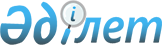 "Тегін медициналық көмектің кепілдік берілген көлемі шеңберінде және міндетті әлеуметтік медициналық сақтандыру жүйесінде ұсынылатын медициналық қызметтерге тарифтерді бекіту туралы" Қазақстан Республикасы Денсаулық сақтау министрінің міндетін атқарушының 2020 жылғы 30 қазандағы № ҚР ДСМ-170/2020 бұйрығына өзгеріс енгізу туралыҚазақстан Республикасы Денсаулық сақтау министрінің 2024 жылғы 2 мамырдағы № 285 бұйрығы
      ЗҚАИ-ның ескертпесі!
      Қолданысқа енгізілу тәртібін 4-тармақтан қараңыз
      БҰЙЫРАМЫН:
      1. "Тегін медициналық көмектің кепілдік берілген көлемі шеңберінде және міндетті әлеуметтік медициналық сақтандыру жүйесінде ұсынылатын медициналық қызметтерге тарифтерді бекіту туралы" Қазақстан Республикасы Денсаулық сақтау министрінің міндетін атқарушының 2020 жылғы 30 қазандағы № ҚР ДСМ-170/2020 бұйрығына (Нормативтік құқықтық актілерді мемлекеттік тіркеу тізілімінде № 21550 болып тіркелген) мынадай өзгерістер енгізілсін: 
      көрсетілген бұйрыққа 7-қосымшамен бекітілген Тегін медициналық көмектің кепілдік берілген көлемі шеңберінде және (немесе) міндетті әлеуметтік медициналық сақтандыру жүйесінде медициналық көрсетілетін қызметтерге тарифтер осы бұйрыққа қосымшаға сәйкес жаңа редакцияда жазылсын.
      2. Қазақстан Республикасы Денсаулық сақтау министрлігінің Экономика, қаржы және корпоративтік басқару департаменті Қазақстан Республикасының заңнамасында белгіленген тәртіппен:
      1) осы бұйрықты қабылдаған күннен бастап күнтізбелік бес күн ішінде оның қазақ және орыс тілдеріндегі электрондық түрдегі көшірмесін Қазақстан Республикасы нормативтік құқықтық актілерінің Эталондық бақылау банкіне ресми жариялау және енгізу үшін Қазақстан Республикасы Әділет министрлігінің "Қазақстан Республикасының Заңнама және құқықтық ақпарат институты" шаруашылық жүргізу құқығындағы республикалық мемлекеттік кәсіпорнына жіберуді;
      2) осы бұйрықты ресми жариялағаннан кейін оны Қазақстан Республикасы Денсаулық сақтау министрлігінің интернет-ресурсында орналастыруды қамтамасыз етсін.
      3. Осы бұйрықтың орындалуын бақылау жетекшілік ететін Қазақстан Республикасының Денсаулық сақтау вице-министріне жүктелсін.
      4. Осы бұйрық алғашқы ресми жарияланған күнінен кейін күнтізбелік он күн өткен соң қолданысқа енгізіледі және 2024 жылғы 1 қаңтардан бастап туындаған құқықтық қатынастарға қолданылады. Тегін медициналық көмектің кепілдік берілген көлемі шеңберінде және (немесе) міндетті әлеуметтік медициналық сақтандыру жүйесінде көрсетілетін медициналық қызметтерге тарифтер
      Медициналық көмектің кепілдік берілген көлемі шеңберінде және міндетті әлеуметтік медициналық сақтандыру жүйесіндегі медициналық қызметтерге тарифтер (бұдан әрі – Медициналық қызметтер үшін тарифтері) 2020 жылғы 21 желтоқсандағы №ҚР ДСМ-309/2020 бұйрығымен бекітілген (Нормативтік құқықтық актілерді мемлекеттік тіркеу тізілімінде № 21858 болып тіркелген) Тегін медициналық көмектің кепілдік берілген көлемі шеңберінде және міндетті әлеуметтік медициналық сақтандыру жүйесінде ұсынылатын медициналық қызмет тарифтерін қалыптастыру әдістемесіне сәйкес мынадай түзету коэффициенттерін ескере отырып айқындалады:
      Осы медициналық қызметтер үшін тарифтерге ауылдық жерлерде жұмыс істегені үшін үстемақыны есепке алудың коэффициенті – 1,1298;
      Қазақстан Республикасы Денсаулық сақтау министрінің Ережесіне сәйкес мектепке дейінгі балалар мекемелері мен білім беру ұйымдарында ұйымдастырылған мектепке дейінгі жастағы балаларды, 18 жасқа дейінгі орта және жоғары оқу орындарының студенттерін скринингтік тексеріп-қарауды жүргізу үшін мамандарды қабылдау және (немесе) консультация беру құны 0,5 түзету коэффициентін қолдана отырып айқындалады.
      Осы Медициналық қызметтер үшін тарифтерінің 1-қосымшасына сәйкес жылу беру маусымының ұзақтығын есепке алудың коэффициенттері;
      Осы Медициналық қызметтер үшін тарифтерінің 2-қосымшасына сәйкес экологиялық коэффициенттері;
      Осы Медициналық қызметтер үшін тарифтерінің 3-қосымшасына сәйкес, Халықаралық бірлескен комиссияның стандарттары бойынша (JCI, АҚШ) аккредиттеуден өткені туралы куәлігі бар медициналық ұйымдарға арналған тарифі;
      Осы Медициналық қызметтер үшін бойынша тарифтерінің 4-қосымшасына сәйкес Байқоңыр қаласында, Төретам және Ақай кенттерінде тұратын Қазақстан Республикасының азаматтарына медициналық қызметтер көрсететін медициналық ұйымдар үшін түзету коэффициенті. Жылу беру маусымының ұзақтығын есепке алудың коэффициенттері Экологиялық коэффициенттер Тегін медициналық көмектің кепілдік берілген көлемінің шеңберінде және міндетті әлеуметтік медициналық сақтандыру жүйесінде медициналық қызметтер тарифтеріне Халықаралық бірлескен комиссияның (JCI, АҚШ) стандарттары бойынша аккредиттеуден өту туралы күәлігі бар медициналық ұйымдар үшін тариф Байқоңыр қаласы, Төретам және Ақай ауылдарында тұратын Қазақстан Республикасының азаматтарына медициналық қызмет көрсететін медициналық ұйымдары үшін түзету коэффициенті
					© 2012. Қазақстан Республикасы Әділет министрлігінің «Қазақстан Республикасының Заңнама және құқықтық ақпарат институты» ШЖҚ РМК
				
      Министр

А. Әлназарова
Бұйрыққа қосымшаҚазақстан Республикасы
Денсаулық сақтау министрінің
міндетін атқарушының
2020 жылғы 30 қазанындағы
№ ҚР ДСМ-170/2020 бұйрығына
7-қосымша
р/с №
Қызметтің толық коды
Қызметтің атауы
Бағасы
Түзету коэффициенті
Түзету коэффициенті
р/с №
Қызметтің толық коды
Қызметтің атауы
Бағасы
үйде көрсетілетін қызмет
қашықтық түрінде
A
Қабылдау
1
A01.001.000
Қабылдау: Терапевт
2 371,25
2
2
A01.002.000
Қабылдау: Педиатр
2371,25
2
3
A01.003.000
Қабылдау: Отбасылық дәрігер (Жалпы практика дәрігері)
2 753,87
2
4
A01.005.000
Қабылдау: Психолог
1 229,69
2
5
A01.006.000
Қабылдау: Жоғары білімі бар әлеуметтік қызметкер
496,85
2
6
A01.007.000
Қабылдау: Орташа білімі бар әлеуметтік қызметкер
391,83
2
7
A01.008.000
Қабылдау: Фельдшер
674,40
2
8
A01.009.000
Қабылдау: Жоғары білімі бар мейіргер
688,75
2
9
A01.010.000
Қабылдау: Орташа білімі бар мейіргер
525,12
2
10
A01.011.000
Қабылдау: Акушер
965,93
11
A01.012.000
Қабылдау: Жасөспірімдер дәрігері
1475,28
A02.000.000
Консультациялық қабылдау
12
A02.001.000
Консультация: Терапевт
3683,78
2
0,5
13
A02.002.000
Консультация: Педиатр
3683,78
2
0,5
14
A02.013.000
Консультация: Хирург
4182,04
2
0,5
15
A02.004.000
Консультация: Акушер-гинеколог
4134,88
2
0,5
16
A02.005.000
Консультация: Психолог
3268,86
2
0,5
17
A02.014.000
Консультация: Оториноларинголог
3905,92
2
0,5
18
A02.015.000
Консультация: Кардиолог
3947,62
2
0,5
19
A02.016.000
Консультация: Пульмонолог
3905,92
2
0,5
20
A02.017.000
Консультация: Ревматолог
3905,92
2
0,5
21
A02.018.000
Консультация: Невропатолог
3905,92
2
0,5
22
A02.019.000
Консультация: Инфекционист
3921,88
2
0,5
23
A02.020.000
Консультация: Аллерголог
3905,92
0,5
24
A02.021.000
Консультация: Эндокринолог
3905,92
2
0,5
25
A02.022.000
Консультация: Гастроэнтеролог
4074,32
2
0,5
26
A02.023.000
Консультация: Офтальмолог
3905,92
2
0,5
27
A02.024.000
Консультация: Гематолог
5101,19
2
0,5
28
A02.025.000
Консультация: Нефролог
3905,92
2
0,5
29
A02.026.000
Консультация: Уролог
3905,92
2
0,5
30
A02.027.000
Консультация: Андролог
3905,92
0,5
31
A02.028.000
Консультация: Геронтолог
3905,92
2
0,5
32
A02.029.000
Консультация: Дерматовенеролог
4127,89
0,5
33
A02.030.000
Консультация: Иммунолог
3905,92
0,5
34
A02.031.000
Консультация: Сексопатолог
3391,7
0,5
35
A02.032.000
Консультация: Травматолог-ортопед
4350,44
2
0,5
36
A02.033.000
Консультация: Нейрохирург
4182,04
2
0,5
37
A02.034.000
Консультация: Кардиохирург
4182,04
2
0,5
38
A02.035.000
Консультация:Тамыр хирургі
4350,44
2
0,5
39
A02.036.000
Консультация: Торакалдық хирург
4182,04
2
0,5
40
A02.037.000
Консультация: Жақ-бет хирургі
4182,04
0,5
41
A02.038.000
Консультация: Трансплантолог
4182,04
2
0,5
42
A02.039.000
Консультация: Онколог
4350,44
2
0,5
43
A02.040.000
Консультация: Онколог-хирург
4350,44
2
0,5
44
A02.041.000
Консультация: Онколог-гинеколог
4554,46
2
0,5
45
A02.042.000
Консультация: Проктолог
3905,92
2
0,5
46
A02.043.000
Консультация: Анестезиолог-реаниматолог
3905,92
0,5
47
A02.044.000
Консультация: Фтизиатр
3905,92
2
0,5
48
A02.045.000
Консультация: Психотерапевт
3837,45
2
0,5
49
A02.046.000
Консультация: Психиатр
3837,45
2
0,5
50
A02.047.000
Консультация: Профпатолог
3837,45
0,5
51
A02.048.000
Консультация: Нарколог
3905,92
0,5
52
A02.049.000
Консультация: Токсиколог
3905,92
0,5
53
A02.050.000
Консультация: Реабилитолог
3391,7
0,5
54
A02.051.000
Консультация: Неонатолог
4090,28
2
0,5
55
A02.052.000
Консультация: Маммолог
3905,92
0,5
56
A02.053.000
Консультация: Генетик
3837,45
0,5
57
A02.054.000
Консультация: Клиникалық фармаколог
3837,45
0,5
58
A02.055.000
Консультация: Стоматолог-терапевт
2335,84
0,5
59
A02.056.000
Консультация: Стоматолог-хирург
3950,97
0,5
60
A02.057.000
Консультация: Стоматолог-ортопед
3324,56
0,5
61
A02.058.000
Консультация: Стоматолог-ортодонт
3324,56
0,5
62
A02.059.000
Консультация: Протезші/ ортезист
2559,97
0,5
63
A02.060.000
Консультация: Трансфузиолог
3263,03
0,5
64
A02.061.000
Консультация:Гипербариялық оксигенация (ГБО) дәрігері
2867,58
0,5
65
A02.062.000
Консультация: экстракорпоралдық детоксикация дәрігері
3263,03
0,5
66
A02.063.000
Консультация: Физиотерапевт
3238,33
0,5
67
A02.066.000
Консультация:Рефлексотерапевт
3117,97
0,5
68
A02.068.000
Консультация: Рентгенэндоваскулярлық диагностика және емдеу дәрігері
3888,45
0,5
69
A02.069.000
Консультация: Емдік дене шынықтыру және спорт дәрігері
1881,72
0,5
70
A02.070.000
Консультация: Дәстүрлі емес медицина дәрігері (су-джок, мануальдық терапия, гирудотерапевт, гомеопат)
2352,15
0,5
71
A02.071.000
Консультация: Логопед
4887,7
2
0,5
72
A02.072.000
Консультация: Сурдолог
5295,67
2
0,5
73
A02.073.000
Консультация: Диетолог
2352,15
0,5
74
A02.074.000
Консультация (рентгенограмманың 2 читкасы): Рентгенолог
2627,52
0,5
75
A02.075.000
Консультация: Фонопедагог
3833,96
0,5
76
A02.076.000
Консультация: Фониатр
908,9
0,5
77
A02.094.000
Консультация: Сурдопедагог
3833,96
0,5
78
A02.095.000
Консультация: Слухопротезист (акустик)
3353,97
0,5
79
A02.097.000
Консультация: Аритмолог
3947,62
80
A02.077.000
Интеграциясыз бар телепатологияға арналған жабдықтың көмегімен сканерленген гистологиялық препараттарды дәрігердің (ТМД елдерінің)қашықтықтан консультациясы
44728,52
81
A02.078.000
Интеграциясы жоқ телепатологияға арналған жабдықтың көмегімен сканерленген гистологиялық препараттарға дәрігермен (ТМД елдерінің) қашықтан кеңес беру
44405,39
82
A02.079.000
Телемедицина арқылы дәрігердің консультациясы
4245,15
83
A02.093.000
Дистанционды консилиум
8382,89
B
ЗЕРТХАНА:
B01.000.000
Жалпы клиникалық әдістер
B01.000.001
Қолмен жасалатын әдістер
84
B01.002.001
Аддис-Каковский бойыншанесепті қол әдісімен талдау
990,98
85
B01.003.001
Амбурже бойыншанесеп тұнуын қол әдісімен талдау
928,46
86
B01.004.001
Зимницкий бойыншанесепті қол әдісімен талдау
470,85
87
B01.005.001
Нечипоренко бойынша несепті қол әдісімен тексеру
571,19
88
B01.054.001
БК-ға қақырықты қол әдісімен бактериоскопиялау
1309,66
89
B01.069.001
Биологиялық материалды патогенді саңырауқұлаққа қол әдісімен зерттеу
707,83
90
B01.071.001
Дуоденалдызатты фракциялы қол әдісімен зерттеу
4019,41
91
B01.072.001
Асқазан сөлін жалпы клиникалық қол әдісімен зерттеу
3861,47
92
B01.073.001
Нәжісті (копрограмма) жалпы клиникалық қол әдісімен зерттеу
707,78
93
B01.074.001
Сүртіндіні ұрық айналасы суының болуына қол әдісімен зерттеу
1346,76
94
B01.075.001
Қақырықты жалпы клиникалық қол әдісімен зерттеу
723,57
95
B01.077.001
Несепті қол әдісімен жалпы клиникалық зерттеу(несепті жалпы талдау)
716,81
96
B01.080.001
Бөлінетінуретраны жалпы клиникалық қол әдісімен зерттеу
1203,86
97
B01.081.001
Қуықасты безі секретін жалпы клиникалық қол әдісімен зерттеу
707,76
98
B01.082.001
Ұрықтық сұйықты (шәуетті зерттеу) жалпы клиникалық қол әдісімен зерттеу
2721,16
99
B01.083.001
Синовиалдық сұйықты жалпы клиникалық қол әдісімен зерттеу
4760,02
100
B01.086.001
Бронхы секрет шайындысын жалпы клиникалық қол әдісімен зерттеу
743,29
101
B01.087.001
Жұлын-ми сұйығын жалпы клиникалық қол әдісімен зерттеу
2529,24
102
B01.089.001
Транссудаттар мен экссудаттарды жалпы клиникалық қол әдісімен зерттеу
1500,89
103
B01.091.001
Биологиялық материалды демодекозға қол әдісімен зерттеу
707,78
104
B01.093.001
Ауыз қуысының қырындысын қол әдісімен микроскопиялау
543,22
105
B01.094.001
Жұлын-ми сұйығын қол әдісімен бактериялардың қышқылға төзімді түрлеріне (БҚТТ) микроскопиялық тексеру
2508,86
106
B01.097.001
Күңгіртполды микроскопия көмегімен қол әдісімен өңсіз трепонеманы анықтау
1560,5
107
B01.100.001
Нәжістегі қарапайымдылар мен гельминттерді қол әдісімен анықтау
1163,13
108
B01.101.001
Малярияға қол әдісімен зерттеу ("жуан тамшы", қан жағындысы)
385
109
B01.104.001
Нәжістегі жасырын қанды сапалы қол әдісімен анықтау
490,5
110
B01.107.001
Биологиялық материалдағы қотыр кенесін қол әдісімен анықтау
707,78
111
B01.109.001
Перианустық қырындынықол әдісімен анықтау
665,86
112
B01.294.001
Атипиялы жасушаларға қақырықты қол әдісімен тексеру
696,02
113
B01.299.001
Несептегі нәруызды қол әдісімен (сапалы) анықтау
66,64
114
B01.300.001
Несептегі нәруызды қол әдісімен (сандық) анықтау
294,06
115
B01.323.001
Несептегі гемосидеринді қол әдісімен анықтау
939,08
116
B01.332.001
Несептегіглюкозаны қол әдісімен (сапалы) анықтау
142,57
117
B01.333.001
Несептегіглюкозаны қол әдісімен (сандық) анықтау
405,88
118
B01.334.001
Тәуліктік несептегіглюкозаны қол әдісімен анықтау
390,52
119
B01.341.001
Несептегі өт пигменттерін қол әдісімен анықтау
186,49
120
B01.355.001
Несептегі кетондық денелерді қол әдісімен анықтау
273,1
121
B01.458.001
Гинекологиялық сүртіндінінің тазалық дәрежесін қол әдісімен анықтау
1236,81
122
B01.479.001
Несептегі тәуліктік протеиноурияны қол әдісімен анықтау
276,89
B01.000.002
Талдауышта
123
B01.077.002
Несепті талдауышта жалпы клиникалық (несеп тұнбасындағы жасуша элементтерінің санын есептеумен физико-химиялық құрамы) зерттеу
555,32
124
B01.078.002
Барлық жасуша элементтерінің (лейкоциттер, эритроциттер, бактериялар, цилиндрлер, эпителий) абсолюттік санын есептеу арқылы талдауышта несепті зерттеу
392,32
125
B01.082.002
Ұрықтық сұйықтықты (шәуетті зерттеу) жалпы клиникалық зерттеу
2979,32
126
B01.298.002
Несептегі Бен-Джонс нәруызынталдауышта анықтау
13235,71
127
B01.300.002
Несептегі нәруызды (сандық) талдауышта анықтау
390,98
128
B01.333.002
Несептегі белсенді лейкоциттерді талдауышта зерттеу
376,1
129
B01.334.002
Несептегі глюкозаны (сандық) талдауышта анықтау
536,44
130
B01.341.002
Несептегі өтпигменттерін талдауышта анықтау
245,7
131
B01.355.002
Несептегі кетон денелерін талдауышта анықтау
137,1
132
B01.479.002
Несептегі тәуліктік протеинурияны талдауышта анықтау
202,76
B02.000.000
Гематология
B02.000.001
Қол әдісімен
133
B02.061.001
Қандағы эритроциттердің отыру жылдамдығын (ЭОЖ) қол әдісімен анықтау
343,87
134
B02.096.001
ҚанныңLE-жасушаларын қол әдісімен анықтау
388,83
135
B02.112.001
3 параметрлі қанның жалпы талдауы, қол әдісімен
1752,62
136
B02.114.001
6 параметрлі қанның жалпы талдауы, қол әдісімен
1855,71
137
B02.295.001
Аутогемолизді қол әдісімен анықтау
1537,69
138
B02.322.001
Қандағы гемоглобинді қол әдісімен анықтау
303,28
139
B02.421.001
Эритроциттердің осмотикалық резистенттілігін қол әдісімен анықтау
446,86
140
B02.443.001
Қан сарысуындағы бос гемоглобинді қол әдісімен анықтау
2921,98
141
B02.528.001
Қандағылейкоформуланы қол әдісімен санау
507,13
142
B02.530.001
Қандағы лейкоциттерді қол әдісімен санау
289,02
143
B02.531.001
Миелограмманы санау және сүйек-ми қан құруды қол әдісімен сипаттау
383,28
144
B02.532.001
Қандағы ретикулоциттерді қол әдісімен санау
377,49
145
B02.534.001
Қандағы тромбоциттерді қол әдісімен санау
352,61
146
B02.536.001
Қандағы эритроциттерді қол әдісімен санау
315,23
147
B02.537.001
Базофилия түйіршікті эритроциттерді қол әдісімен санау
1303,46
148
B02.542.001
Дефиниламиндық сынақты қол әдісімен жүргізу
248,49
B02.000.002
Талдауышта
149
B02.061.002
Эритроциттердің отыру жылдамдығы (ЭОЖ)талдауышта анықтау
336,33
150
B02.110.002
Жасушаның 5 классқа жіктелуімен талдауыштағы жалпы қан сараптамасы
1687,4
151
B02.111.002
Жасушаның 3 классқа жіктелуімен талдауыштағы жалпы қан сараптамасы
1888,98
152
B02.113.002
Талдағыштағы қан жасушаларының сандық бейнесі берілген 34 параметрлі қанның жалпы талдауы
708,55
153
B02.114.002
Талдағыштағы 6 параметрлі қанның жалпы талдауы
1322,84
154
B02.533.002
Ретикулоциттерді жетілу дәрежесін анықтау арқылы талдауышта санау
195,29
B03.000.000
Клиникалық химия (биохимия)
B03.000.001
Қол әдісімен
155
B03.116.001
Қан сарысуындағы "C" реактивтік нәруызды(СРН) жартылай сандық/ сапалы қол әдісімен анықтау
692,51
156
B03.155.001
Қан сарысуындағыаланинаминотрансферазды (АЛаТ) қол әдісімен анықтау
702,48
157
B03.173.001
Қан сарысуындағы “O” антистрептолизинді(сапалы) қол әдісімен анықтау
1207,01
158
B03.291.001
Қан сарысуындағы A аполипопротенін қол әдісімен анықтау
600,45
159
B03.292.001
Қан сарысуындағы B аполипопротенін қол әдісімен анықтау
600,45
160
B03.293.001
Қан сарысуындағыаспартатаминотрансферазды (АСаТ) қол әдісімен анықтау
551,9
161
B03.301.001
Қан сарысуындағы бета-липопротеидтерді қол әдісімен анықтау
521,68
162
B03.316.001
Қан сарысуындағы гаммаглютамилтранспептидазыды(ГГТП) қол әдісімен анықтау
897,01
163
B03.320.001
Қан сарысуындағы гематопорфирина қол әдісімен анықтау
600,45
164
B03.321.001
Қандағы F гемоглобинін қол әдісімен анықтау
2107,66
165
B03.328.001
Қандағы глюкоздалған гемоглобинді қол әдісімен анықтау
516,85
166
B03.330.001
Несептегі глюкозаминогликандарды (ГАГ) қол әдісімен анықтау
2996,63
167
B03.335.001
Қан сарыуызындағы глюкозаны қол әдісімен анықтау
704,88
168
B03.339.001
Қан сарыуызындағы дельта-левулин қышқылын қол әдісімен анықтау
2191,34
169
B03.340.001
Қан сарысуындағы темірді(Fe) қол әдісімен анықтау
1562,56
170
B03.349.001
Басқа биологиялық материалдардағыкалийді қол әдісімен анықтау
600,45
171
B03.356.001
Қан сарысуындағы қышқылфосфатазды қол әдісімен анықтау
600,45
172
B03.362.001
Несептегікреатининді қол әдісімен анықтау
839,15
173
B03.363.001
Қан сарысуындағы креатининді қол әдісімен анықтау
910,63
174
B03.364.001
Қан сарысуындағы креатинфосфокиназаны (КФК) қол әдісімен анықтау
1216,34
175
B03.367.001
Қан сарысуындағы лактатдегидрогиназды (ЛДГ) қол әдісімен анықтау
2317,94
176
B03.371.001
Қан сарысуындағы жоғарғы тығыздықтағы липопротеидтерді қол әдісімен анықтау
558,53
177
B03.372.001
Қан сарысуындағы төмен тығыздықтағы липопротеидтерді қол әдісімен анықтау
558,53
178
B03.373.001
Қан сарысуындағы өте төмен тығыздықтағы липопротеидтерді қол әдісімен анықтау
558,53
179
B03.380.001
Қандағы метгемоглобинді қол әдісімен анықтау
5327,67
180
B03.384.001
Қан сарысуындағы миоглобинді қол әдісімен анықтау
935,46
181
B03.386.001
қан сарысуындағы несепнәрді қол әдісімен анықтау
881,14
182
B03.387.001
Қан сарыуызындағы несеп қышқылын қол әдісімен анықтау
1666,57
183
B03.390.001
Басқа биологиялық материалдардағынатрийді (Na) қол әдісімен анықтау
1213,08
184
B03.394.001
Қан сарысуының қанықпаған темір байланыстыру қабілетін (ҚТБҚ)қол әдісімен анықтау
600,45
185
B03.397.001
Сарысудағы жалпы нәруызды қол әдісімен анықтау
543,86
186
B03.398.001
Қан сарысуындағы жалпыбилирубинді қол әдісімен анықтау
751,4
187
B03.401.001
Қан сарысуындағы жалпы холестеринді қол әдісімен анықтау
622,33
188
B03.402.001
Несептегі жалпы альфаамилазды қол әдісімен анықтау
748,37
189
B03.403.001
Қан сарысуындағы жалпыальфа-амилазды қол әдісімен анықтау
1274,21
190
B03.404.001
Қан сарысуының жалпы темір байланыстыру қабілетін (ЖТБҚ)қол әдісімен анықтау
1209,45
191
B03.409.001
Қан сарысуындағы жалпылипидтерді қол әдісімен анықтау
809,79
192
B03.410.001
Қандағы оксигемоглобинді қол әдісімен анықтау
725,87
193
B03.429.001
Нәжістегі порфириндерді қан эритроцитінде қол әдісімен анықтау
935,04
194
B03.435.001
Қан сарысуындағы тікелейбилирубинді қол әдісімен анықтау
751,4
195
B03.438.001
Қан сарысуындағыревматоидтық факторды жартылай сандық/сапалықол әдісімен анықтау
516,69
196
B03.447.001
Қан сарысуындағы серомукоидті қол әдісімен анықтау
1396,32
197
B03.460.001
Қан сарысуындағы стрептокиназды қол әдісімен анықтау ручным методом
1263,54
198
B03.485.001
Қан сарысуындағы трансферинді қол әдісімен анықтау
893,63
199
B03.486.001
Қан сарысуындағы триглициридтерді қол әдісімен анықтау
1666,14
200
B03.488.001
Қан сарысуындағы тропонинді қол әдісімен анықтау
433,01
201
B03.500.001
Қан сарысуындағыферритинді қол әдісімен анықтау
935,04
202
B03.505.001
Қан плазмасындағы фосфоинозитидтерді қол әдісімен анықтау
1498,2
203
B03.506.001
Қан сарысуындағы фосфолипидтерді қол әдісімен анықтау
4975,11
204
B03.511.001
Қан сарыуызындағы фруктозаминді қол әдісімен анықтау
996,18
205
B03.514.001
Қан сарысуындағы хлоридтерді (Cl) қол әдісімен анықтау
577,83
206
B03.520.001
Қан сарысуындағы айналмалы иммундық кешендерді (АИК) қол әдісімен анықтау
1926,68
207
B03.526.001
Қан сарысуындағы негіздік фосфатазды қол әдісімен анықтау
1247,91
208
B03.353.001
Қан сарысуындағы(Ca) электролиттерді қол әдісімен анықтау
819,17
209
B03.348.001
Қан сарысуындағы (K) электролиттердіқол әдісімен анықтау
349,82
210
B03.389.001
Қан сарысуындағы(Na) электролиттерді қол әдісімен анықтау
349,82
211
B03.538.001
Реберг сынағы
1204,52
212
B03.553.001
Қол әдісімен сиалдық сынақ
785,5
213
B03.555.001
Глюкозаға шыдамдылық тестін қол әдісімен анықтау
1813,76
214
B03.556.001
Қан сарысуындағы тимолдық сынақты қол әдісімен анықтау
851,56
215
B03.850.001
Қан сарысуындағы фосфорды (P) қол әдісімен анықтау
905,06
216
B03.851.001
Қан сарысуындағы ақуыз фракциясын қол әдісімен электрофарездеу
2122,2
B03.000.002
Талдауышта
217
B03.397.002
Қан сарысуындағы жалпы нәруызды талдауышта анықтау
90,83
218
B03.156.002
Қан сарысуындағы альбуминді талдауышта анықтау
94,04
219
B03.557.002
Қан сарысуындағы және басқа биологиялық сұйықтардағы нәруыз фракцияларынталдауышта электрофорездеу
1064,21
220
B03.380.002
Қандағы метгемоглобинді талдауышта анықтау
525,72
221
B03.410.002
Қандағы оксигемоглобинді талдауышта анықтау
525,72
222
B03.321.002
Қандағы F гемоглобинін талдауышта анықтау
585,78
223
B03.062.002
Қан сарысуының нәруызын талдауышта иммунофиксациялау
541,29
224
B03.558.002
Қан сарысуындағы липопротеиндерді талдауышта электрофорездеу
541,29
225
B03.508.002
Қан сарысуындағы креатинфосфокиназ изоферменттерін фракцияларын талдауышта анықтау
374,38
226
B03.509.002
Қан сарысуындағы лактатдегидрогеназ изоферменттерінің фракцияларын талдауышта анықтау
520,34
227
B03.510.002
Қан сарысуындағы сілтілік фосфатаз изоферменттері фракцияларын талдауышта анықтау
478,46
228
B03.301.002
Қан сарысуындағы бета-липопротеидтерді талдауышта анықтау
349,23
229
B03.372.002
Қан сарысуындағы төменгі тығыздықтағылипопротеидтерді талдауышта анықтау
661,39
230
B03.373.002
Қан сарысуындағы аса төмен тығыздықтағылипопротеидтерді талдауышта анықтау
562,22
231
B03.371.002
Қан сарысуындағы жоғарғы тығыздықтағы липопротеидтерді талдауышта анықтау
318,18
232
B03.155.002
Қан сарысуындағы аланинаминотрансферазды (АЛаТ) талдауышта анықтау
91,46
233
B03.435.002
Қан сарысуындағы тікелейбилирубинді талдауышта анықтау
113,37
234
B03.398.002
Қан сарысуындағы жалпыбилирубинді талдауышта анықтау в сыворотке крови на анализаторе
105,8
235
B03.293.002
Қан сарысуындағыаспартатаминотрансферазды(АСаТ) талдауышта анықтау
91,46
236
B03.526.002
Қан сарысуындағы сілтілік фосфатазаны талдауышта анықтау
98,64
237
B03.356.002
Қан сарысуындағы қышқылфосфатазаны талдауышта анықтау
483,31
238
B03.365.002
Қан сарысуындағыМВ (КФК-МВ) фракция креатинфосфокиназын талдауышта анықтау
380,18
239
B03.364.002
Қан сарысуындағы креатинфосфокиназаны (КФК) талдауышта анықтау
340,15
240
B03.161.002
Қан сарысуындағы ангиотензинге айландыру ферментін талдауышта анықтау
478,46
241
B03.316.002
Қан сарысуындағы гаммаглютамилтранспептидазаны (ГГТП) талдауышта анықтау
106,53
242
B03.367.002
Қан сарысуындағылактатдегидрогиназаны (ЛДГ) талдауышта анықтау
200,17
243
B03.403.002
Қан сарысуындағы жалпыальфа-амилазаны талдауышта анықтау
235,37
244
B03.515.002
Қан сарысуындағы холинэстеразаны талдауышта анықтау
327,1
245
B03.370.002
Қан сарысуындағылипазаны талдауышта анықтау
327,68
246
B03.506.002
Қан сарысуындағыфосфолипидтерді талдауышта анықтау
478,46
247
B03.505.002
Қан плазмасындағыфосфоинозитидтерді талдауышта анықтау
478,46
248
B03.426.002
Қан сарысуындағы пирожүзім қышқылын талдауышта анықтау
478,46
249
B03.306.002
Қан сарысуындағыпируватты талдауышта анықтау
240,59
250
B03.324.002
Қан сарысуындағыгиалуронидазаны талдауышта анықтау
478,46
251
B03.329.002
Қан сарысуындағыглутамтадегидрогеназаны талдауышта анықтау
478,46
252
B03.315.002
Қан газдарын (pCO2, pO2, CO2) талдауышта анықтау
3138,38
253
B03.318.002
Қандағы газ және электролиттерді қосымша тесттермен (лактат, глюкоза, карбоксигемоглобин) талдауышта анықтау
3431,32
254
B03.375.002
Қан сарысуындағы магнийді (Mg) талдауышта анықтау
425,25
255
B03.348.002
Қан сарысуындағы калийді (K) талдауышта анықтау
81,1
256
B03.353.002
Қан сарысуындағы кальцийді (Ca) талдауышта анықтау
98,93
257
B03.514.002
Қан сарысуындағыхлоридтерді (Cl) талдауышта анықтау
520,34
258
B03.389.002
Қан сарысуындағы натрийді (Na) талдауышта анықтау
81,1
259
B03.378.002
Қан сарысуындағы мысты (Cu) талдағышта анықтау
478,47
260
B03.519.002
Қан сарысуындағы церулоплазминді талдауышта анықтау
478,47
261
B03.340.002
Қан сарысуындағы темірді(Fe) талдауышта анықтау
128,94
262
B03.404.002
Қан сарысуының жалпы темір байлағыштық қабілетін( ЖТБҚ) талдауышта анықтау
136,6
263
B03.394.002
Қан сарысуының қанықсыз темір байлағыштық қабілетін (ҚТБҚ)талдауышта анықтау
191,76
264
B03.500.002
Қан сарысуындағы ферритинді талдауышта анықтау
722,61
265
B03.320.002
Қан сарысуындағы гематопорфиринді талдауышта анықтау
478,46
266
B03.485.002
Қан сарысуындағы трансферинді талдауышта анықтау
255,58
267
B03.401.002
Қан сарысуындағы жалпыхолестеринді талдауышта анықтау
99,79
268
B03.409.002
Қан сарысуындағы жалпылипидтерді талдауышта анықтау
478,46
269
B03.486.002
Қан сарысуындағытриглициридтерді талдауышта анықтау
129,49
270
B03.335.002
Қан сарысуындағы глюкозаны талдауышта анықтау
102,77
271
B03.331.002
Қандағы глюкозо-6-фосфатдегидрогеназаны (Г-6-ФДГ) талдауышта анықтау
499,38
272
B03.555.002
Талдауышта глюкозаныңтолеранттылығына тест
499,39
273
B03.511.002
Қан сарысуындағы фруктозаминды талдауышта анықтау
478,46
274
B03.366.002
Қан сарысуындағы лактатты (сүт қышқылын) талдауышта анықтау
411,39
275
B03.386.002
Қан сарысуындағы несепнәрдіталдауышта анықтау
102,4
276
B03.363.002
Қан сарысуындағыкреатининді талдауышта анықтау
82,39
277
B03.387.002
Қан сарысуындағы несеп қышқылын талдауышта анықтау
96,43
278
B03.538.002
Талдауышта Реберг сынамасы
787,12
279
B03.115.002
Қан сарысуында "C" реактивті нәруызын сандық анықтау
220,65
280
B03.437.002
Қан сарысуындағы ревматоидты фактордыталдауышта сандық анықтау
364,95
281
B03.206.002
Қан сарысуындағы "O" антистрептолизинін талдауышта сандық анықтау
378,03
282
B03.488.002
Қан сарысуындағы тропонинді талдауышта анықтау
2006,3
283
B03.160.002
Қан сарысуындағы панкреатит амилазасын талдауышта анықтау
407,11
284
B03.291.002
Қан сарысуындағы A аполипопротеинін талдауышта анықтау
478,46
285
B03.292.002
Қан сарысуындағы B аполипопротеинін талдауышта анықтау
478,46
286
B03.384.002
Қан сарысуындағымиоглобинді талдауышта анықтау
980,81
287
B03.359.002
Қан сарысуындағы C3 комплиментінің құрамбөлігін талдауышта анықтау
478,46
288
B03.304.002
Талдауышта қан сарысуындағы D витаминын анықтау
687,79
289
B03.360.002
Қан сарысуындағы C4 комплиментінің құрамбөлігін талдауышта анықтау
478,46
290
B03.336.002
Қан сарысуындағы гомоцистеинді талдауышта анықтау
478,46
291
B03.499.002
Қан сарысуындағыфенилаланинді талдауышта анықтау
478,46
292
B03.803.002
Қандағы туа біткен гипотиреозге неонаталдық скринингті талдауышта жүргізу
5284,38
293
B03.804.002
Қандағы фенилкетонурияға неонаталдық скринингті талдауышта жүргізу
4352,46
294
B03.549.002
Жүктіліктің 1- триместрінде қанның құрғаққалдығына және/немесе қан сарысуына талдауышта пренатальді скрининг жүргізу (b-бірлікті созылмалы гонадотропинді (b-СГЧ) және жүктілікпен байланысты (ПАПП-А) плацентарлық протеинді анықтау үшін екілік тестілеу)
6491,55
295
B03.550.002
Қан сарысуындағы және/немесе қанның құрғақ қалдығындағы пренатальдық скринингті 2-триместрде анықтауды (альфафетопротеинді(АФП), созылмалы гонадотропиннің b- бірлігін (b-ХГЧ) және коньюгирленбеген эстиолды анықтау үшін үштік тест) талдауышта жүргізу
4018,14
296
B03.561.002
Коньюгирленбеген эстиолды талдауышта анықтау
3176,01
297
B03.419.002
Қан осмолярлығын талдауышта анықтау
394,73
298
B03.328.002
Қандағы гликозирленген гемоглобинді талдауышта анықтау
1580,27
299
B03.317.002
Қандағы гаптоглобинді талдауышта анықтау
1094,25
300
B03.376.002
Қандағы преэклампсия маркерлерін талдауышта анықтау
529,1
301
B03.382.002
Несептегі микроальбуминді талдауышта анықтау
387,58
302
B03.362.002
Несептегі креатининді талдауышта анықтау
320,18
303
B03.374.002
Несептегі магнийды (Mg) талдауышта анықтау
192,79
304
B03.347.002
Несептегі калийды (K) талдауышта анықтау
549,23
305
B03.352.002
Несептегі кальцийды (Ca) талдауышта анықтау
1218,07
306
B03.513.002
Несептегі хлоридтерді (Cl) талдауышта анықтау
549,23
307
B03.388.002
Несептегі натрийды (Na) талдауышта анықтау
1218,07
308
B03.420.002
Несеп осмолярлығын талдауышта анықтау
1206,58
309
B03.402.002
Несептегі жалпы альфа-амилазаны талдауышта анықтау
125,28
310
B03.330.002
Несептегі глюкозаминогликандарды (ГАГ) талдауышта анықтау
374,79
311
B03.517.002
Несептегі адам хорионының гонадотропинін (АХГ) талдауышта анықтау
632,81
312
B03.850.002
Қан сарысуындағы фосфорды (P) талдауышта анықтау
173,16
313
B03.551.002
Қан сарысуындағы дәрілік заттың мөлшерін талдауышта анықтау
5531,7
314
B03.552.002
Қан сарысуындағы Ig E-ні (жалпы) талдауышта анықтау
836,98
315
B03.554.002
Қан сарысуындағы криоглобулиді талдауышта анықтау
74,13
316
B03.105.002
Биологиялық материалдағы ауыр металлдарды атомды-адсорбциялық әдіспен анықтау
4478,51
317
B03.560.002
Биологиялық материалдағы мәйіттік материалды металлдық уларға (йод, марганец, мыс, мышьяқ,сынап, қорғасын, фтор, хром, цинк) сапалы реакция (түстік бояу) әдісімен зерттеу
11780,15
318
B03.562.002
Индукция және терді талдау жүйесіндегі тер сынамасы
37922,97
B03.000.003
Экспресс әдістер
319
B03.401.003
Экспресс әдіспен қан сарысуында жалпы холестеринді анықтау
1621,13
320
B03.335.003
Экспресс әдіспен қан сарысуында глюкозаны анықтау
151,5
321
B03.486.003
Экспресс әдіспен қан сарысуында триглицеридтерді анықтау
782,5
322
B03.517.003
Экспресс әдіспен адам хорионының гонадотропинін анықтау (жүктілікке тест)
194,87
323
B03.518.003
SARS-CoV-2 (COVID-19) коронавирусына IgG/IgM антиденелерін экспресс-әдіспен анықтау
328,17
324
B03.519.003
SARS-CoV-2 (COVID-19) коронавирусына антигенді экспресс-әдіспен анықтау
747,55
325
B03.103.003
Экспресс әдіспен нәжістегі жасырын қанды айқындау (гемокульт-тест)
1362,58
326
B03.099.003
Экспресс әдіспен биологиялық материалда йод, селенді айқындау
906,62
327
B03.105.003
Экспресс әдіспен биологиялық материалда ауыр металлдарды (мыс, сынап, қорғасын, мырыш) айқындау
1685,09
328
B03.106.003
Helicobacter pylori (ХЕЛИК-тест) -ді (Хеликобактер пилори) инвазивтік емес диагностикалау
152,14
329
B03.336.003
Глюкозаны тәуліктік мониторлеу
27687,26
330
B03.860.003
Экспресс әдісімен p24 АИТВ антигеніне жәнеАИТВ 1,2-ге сомалық антиденелерді анықтау
2166,69
B04.000.000
Коагулология
B04.000.001
Қол әдісімен
331
B04.006.001
Аутокоагуляциялық тестті қол әдісімен анықтау
2349,1
332
B04.088.001
Гепаринге плазманың төзімділігін қол әдісімен анықтау
1069,5
333
B04.148.001
Қан плазмасында рекальцификацияның белсендірілген уақытын (РБУ) қол әдісімен анықтау
640,91
334
B04.149.001
Қан плазмасында белсендірілген жартылай тромбопластин уақытын (БЖТУ) қол әдісімен анықтау
1710,76
335
B04.150.001
Қан плазмасында антиплазмин белсенділігін қол әдісімен анықтау
3092,53
336
B04.309.001
Ұйыған қанның каолин-белсендірілген лизис уақытын қол әдісімен анықтау
665,37
337
B04.310.001
Қан плазмасында Квик уақытын (КУ) қол әдісімен анықтау
665,37
338
B04.311.001
Қансырау уақытын қол әдісімен анықтау
258,95
339
B04.312.001
Қан плазмасында рекальцификациялау уақытын (РУ) қол әдісімен анықтау
458,52
340
B04.313.001
Қанның ұю уақытын қол әдісімен анықтау
299,07
341
B04.345.001
Ұйыған қанның ретракциялау индексін қол әдісімен анықтау
3658,89
342
B04.357.001
Қан плазмасында Клаус-фибриногенін қол әдісімен анықтау
483,66
343
B04.358.001
Қан плазмасында сандық D - димерін қол әдісімен анықтау
350,73
344
B04.379.001
Қан плазмасында қол әдісімен (ПВ-ПТИ-МНО) протромбинді индекс (ПТИ) пен халықаралық қалыпты қатынасын (ХҚҚ) кезекті есептеумен протромбин уақытын (ПУ) анықтау
918,83
345
B04.436.001
Қолмен жасалатын әдіспен қан плазмасында фибриномономерлердің еритін кешендерін анықтау (ФМЕК)
2225,14
346
B04.487.001
Қан плазмасында тромбин уақытын (ТУ) қол әдісімен анықтау
3240,55
347
B04.492.001
Қан плазмасында V факторын қол әдісімен анықтау
3058,16
348
B04.493.001
Қан плазмасында VII факторын қол әдісімен анықтау
3058,16
349
B04.494.001
Қан плазмасында VIII факторын қол әдісімен анықтау
2012,72
350
B04.495.001
Қан плазмасында XI факторын қол әдісімен анықтау
421,82
351
B04.496.001
Қан плазмасында XII факторын қол әдісімен анықтау
3058,16
352
B04.501.001
Қан плазмасында фибриногенді қол әдісімен анықтау
3089,3
353
B04.502.001
Қан плазмасының фибиринолитик белсенділігін қол әдісімен анықтау
452,96
354
B04.540.001
Қолмен жасалатын әдіспен қан плазмасында бета-нафтол тестін жүргізу
437,39
355
B04.550.001
Қан тромбоциттерінің адгезиясы мен агрегациясы реакциясын (ГАТ) қол әдісімен жүргізу
279,38
356
B04.551.001
Қан плазмасында этанол тестін қол әдісімен жүргізу
2249,26
357
B04.552.001
Қан плазмасында эуглобулин тестін қол әдісімен жүргізу
737,66
B04.000.002
Талдауышта
358
B04.063.002
Тромбоциттер агрегациясын талдауышта зерттеу
271,61
359
B04.090.002
Қан тромбоэластограммасын талдауышта зерттеу
713,17
360
B04.149.002
Талдауышта плазмадағы белсендендірілген жартылай тромбопластин уақытын анықтау (БЖТУ)
186,76
361
B04.150.002
Қан плазмасындағыантиплазмин белсенділігін талдауышта анықтау
724,98
362
B04.151.002
Қан плазмасындағыплазминоген белсенділігін талдауышта анықтау
360,25
363
B04.152.002
Қан плазмасындағыS протеинінің белсенділігін талдауышта анықтау
736,49
364
B04.153.002
Қан плазмасындағыC протеинінің белсенділігін талдауышта анықтау
1080,37
365
B04.154.002
Қан плазмасындағыВиллебранд факторының белсенділігін талдауышта анықтау
1117,66
366
B04.288.002
Қан плазмасындағыIII антитромбинді талдауышта анықтау
1417,65
367
B04.308.002
Қан плазмасындағы жегі антикоугулянтын талдауышта анықтау (LA1/LA2)
272,69
368
B04.343.002
Қан плазмасындағыIX факторына ингибиторды талдауышта анықтау
1946,47
369
B04.344.002
Қан плазмасындағыVIII факторына ингибиторды талдауышта анықтау
1312,77
370
B04.358.002
Қан плазмасындағысандық D - димерін талдауышта анықтау
1360,1
371
B04.379.002
Қан плазмасында анализатормен (ПВ-ПТИ-МНО) протромбинді индекс (ПТИ) пен халықаралық қалыпты қатынасын (ХҚҚ) кезекті есептеумен протромбин уақытын (ПУ) анықтау
591,63
372
B04.436.002
Қан плазмасындағыфибриномономерлердің еритін кешендерін талдауышта анықтау (ФМЕК)
212,57
373
B04.439.002
Қан плазмасындағыC протеиніне V факторының резистенттілігін талдауышта анықтау
480,56
374
B04.441.002
Рептилазиялық уақытты талдауышта анықтау
677,45
375
B04.487.002
Талдауышта қан плазмасындағы тромбин уақытын анықтау
607,87
376
B04.491.002
Қан плазмасындағы IX факторын талдауышта анықтау
529,83
377
B04.492.002
Қан плазмасындағы V факторды талдауышта анықтау
910,8
378
B04.493.002
Қан плазмасындағы VII факторды талдауышта анықтау
883,43
379
B04.494.002
Қан плазмасындағы VIII факторын талдауышта анықтау
555,42
380
B04.495.002
Қан плазмасындағы XI факторды талдауышта анықтау
555,42
381
B04.496.002
Қан плазмасындағы XII факторды талдауышта анықтау
1009,88
382
B04.501.002
Қан плазмасындағы фибриногенді талдауышта анықтау
640,89
383
B04.550.002
Агрегометрде тромбоциттердің адгезия мен агрегация реакциясын жүргізу (ГАТ)
713,17
384
B04.552.002
Қан плазмасында эуглобулин тестін талдауышта жүргізу
526,9
B05.000.000
Микробиология
B05.000.001
Қол әдісімен
385
B05.007.001
Қолмен жасалатын әдіспен аутопсиялық материалдыбактериологиялық зерттеу
2774,69
386
B05.010.001
Қолмен жасалатын әдіспен анаэробтарғабиологиялық материалды бактериологиялық зерттеу(таза өсіріндіні бөліп шығару)
2833,38
387
B05.012.001
Қолмен жасалатын әдіспен тырысқақ вибрионына биологиялық материалды бактериологиялық зерттеу(таза өсіріндіні бөліп шығару)
4035,47
388
B05.013.001
Қолмен жасалатын әдіспен гемофильдік таяқшағабиологиялық материалды бактериологиялық зерттеу (таза өсіріндіні бөліп шығару)
2762,77
389
B05.014.001
Қолмен жасалатын әдіспен нейсерия гонореяга биологиялық материалды бактериологиялық зерттеу (таза өсіріндіні бөліп шығару)
3618,93
390
B05.015.001
Қолмен жасалатын әдіспен Candida тәріздес зеңдерге биологиялық материалды бактериологиялық зерттеу (таза өсіріндіні бөліп шығару)
3881,43
391
B05.063.001
Биологиялық материалды Candida тұқымдас зеңдерге қол әдісімен бактериологиялық зерттеу (таза өсіндінің бөлінуінсіз)
1369,71
392
B05.016.001
Қолмен жасалатын әдіспен микоплазмағабиологиялық материалды бактериологиялық зерттеу (таза өсіріндіні бөліп шығару)
3257,06
393
B05.017.001
Қолмен жасалатын әдіспен тағамдық токсикоинфекцияларға биологиялық материалды бактериологиялық зерттеу (таза өсіріндіні бөліп шығару)
10705,41
394
B05.065.001
Биологиялық материалды тағамдық токсикоинфекцияға қол әдісімен бактериологиялық зерттеу (таза өсіндінің бөлінуінсіз)
1351,43
395
B05.018.001
Қолмен жасалатын әдіспен трихомонадаға биологиялық материалдыбактериологиялық зерттеу (таза өсіріндіні бөліп шығару)
3291,65
396
B05.019.001
Қолмен жасалатын әдіспен уреоплазмағабиологиялық материалды бактериологиялық зерттеу (таза өсіріндіні бөліп шығару)
3381,87
397
B05.022.001
Қолмен жасалатын әдіспен емшек сүтін бактериологиялық зерттеу (таза өсіріндіні бөліп шығару)
5249,86
398
B05.068.001
Емшек сүтін қол әдісімен бактериологиялық зерттеу(таза өсіндінің бөлінуінсіз)
2262,73
399
B05.023.001
Қолмен жасалатын әдіспен сальмонеллезге өттібактериологиялық зерттеу(таза өсіріндіні бөліп шығару)
4202,13
400
B05.069.001
Өтті сальмонеллезге қол әдісімен бактериологиялық зерттеу(таза өсіндінің бөлінуінсіз)
1424,93
401
B05.024.001
Қолмен жасалатын әдіспен иерсиниозға нәжісті бактериологиялық зерттеу (таза өсіріндіні бөліп шығару)
3506,57
402
B05.070.001
Нәжісті иерсиниозға қол әдісімен бактериологиялық зерттеу(таза өсіндінің бөлінуінсіз)
987,36
403
B05.025.001
Қолмен жасалатын әдіспен кампиллобактерияларға нәжісті бактериологиялық зерттеу(таза өсіріндіні бөліп шығару)
2619,5
404
B05.026.001
Қолмен жасалатын әдіспен ішек дисбактериозынанәжісті бактериологиялық зерттеу
7327,21
405
B05.027.001
Қолмен жасалатын әдіспен патогендік және шартты патогендік микрофлораға нәжісті бактериологиялық зерттеу (таза өсіріндіні бөліп шығару)
5116,26
406
B05.072.001
Нәжісті патогенді және шартты патогенді микрофлораға қол әдісімен бактериологиялық зерттеу(таза өсіндінің бөлінуінсіз)
1470,37
407
B05.028.001
Қолмен жасалатын әдіспенсальмонеллезге нәжістібактериологиялық зерттеу (таза өсіріндіні бөліп шығару)
4620,89
408
B05.073.001
Нәжісті сальмонеллезге қол әдісімен бактериологиялық зерттеу(таза өсіндінің бөлінуінсіз)
1424,93
409
B05.029.001
Қолмен жасалатын әдіспен энтеропатогендік эшерихияларға нәжісті бактериологиялық зерттеу (таза өсіріндіні бөліп шығару)
4210,12
410
B05.030.001
Энтеропатогнеді эшерихиялардың ыдырауын бактериологиялық зерттеуін қол әдісімен жүргізу (таза өсіндінің бөлінуінсіз)
1289,65
411
B05.031.001
Қолмен жасалатын әдіспен Neisseria meningitisке (нейссерия менингитис) қанды бактериологиялық зерттеу(таза өсіріндіні бөліп шығару)
2646,68
412
B05.033.001
Қолмен жасалатын әдіспен сальмоноллезге қанды бактериологиялық зерттеу (таза өсіріндіні бөліп шығару)
3454,16
413
B05.076.001
Қанды сальмонеллезге қол әдісімен бактериологиялық зерттеу(таза өсіндінің бөлінуінсіз)
1424,93
414
B05.034.001
Қолмен жасалатын әдіспен қанды зарарсыздыққа бактериологиялық зерттеу (таза өсіріндіні бөліп шығару)
3930,9
415
B05.077.001
Қанды зарарсыздыққа қол әдісімен бактериологиялық зерттеу(таза өсіндінің бөлінуінсіз)
1809,65
416
B05.036.001
Қолмен жасалатын әдіспен қақырықты бактериологиялық зерттеу (таза өсіріндіні бөліп шығару)
5706,21
417
B05.078.001
Қақырықты қол әдісімен бактериологиялық зерттеу(таза өсіндінің бөлінуінсіз)
2597,14
418
B05.037.001
Қолмен жасалатын әдіспен қақырықты, бронхтан туберкулез микобактериясына шайындыларды бактериологиялық зерттеу (таза өсіріндіні бөліп шығару)
3002,69
419
B05.038.001
Қолмен жасалатын әдіспен туберкулездің микобактериясына несепті бактериологиялық зерттеу (таза өсіріндіні бөліп шығару)
909,67
420
B05.039.001
Қолмен жасалатын әдіспен сальмонеллезге несепті бактериологиялық зерттеу (таза өсіріндіні бөліп шығару)
4671,45
421
B05.081.001
Несепті сальмонеллезге қол әдісімен бактериологиялық зерттеу(таза өсіндінің бөлінуінсіз)
1424,93
422
B05.040.001
Қолмен жасалатын әдіспен Neisseria meningitisке (нейссерия менингитис) мұрын-жұтқыншақ сілемейін бактериологиялық зерттеу (таза өсіріндіні бөліп шығару)
1543,46
423
B05.042.001
Қолмен жасалатын әдіспен Staphylococcus aureusке (стафилококкус ауреус) аңқа мен мұрыннан шығындыны бактериологиялық зерттеу (таза өсіріндіні бөліп шығару)
2618,48
424
B05.043.001
Қолмен жасалатын әдіспенаңқадан бөлінетінді Bordetella pertussisке (бордетелла пертуссис) бактериологиялық зерттеу (таза өсіріндіні бөліп шығару)
2537,68
425
B05.083.001
Аңқа бөліндісін Bordetelle pertussis- ке (бордетелла пертуссис) қол әдісімен бактериологиялық зерттеу(таза өсіндінің бөлінуінсіз)
1338,53
426
B05.044.001
Қолмен жасалатын әдіспен аңқадан, жаралардан, көздерден, құлақтардан, несептен, өттен және басқ. шығындыны бактериологиялық зерттеу (таза өсіріндіні бөліп шығару)
3922,94
427
B05.084.001
Аңқа, жара, көз, құлақ, несеп, өт және тағы басқа бөліндіні қол әдісімен бактериологиялық зерттеу(таза өсіндінің бөлінуінсіз)
1655,57
428
B05.045.001
Қолмен жасалатын әдіспен дифтерияға аңқа мен мұрыннан шығындыны бактериологиялық зерттеу (таза өсіріндіні бөліп шығару)
4710,8
429
B05.085.001
Мұрын және аңқа бөліндісін дифтерияға қол әдісімен бактериологиялық зерттеу(таза өсіндінің бөлінуінсіз)
1477,89
430
B05.048.001
Қолмен жасалатын әдіспен бронхтардан шайындыларды бактериологиялық зерттеу (таза өсіріндіні бөліп шығару)
3922,94
431
B05.049.001
Қолмен жасалатын әдіспен Neisseria meningitisке (нейссерия менингитис) ми-жұлын сарысуын бактериологиялық зерттеу (таза өсіріндіні бөліп шығару)
4726,17
432
B05.087.001
Ми- жұлын сарысуын Neisseria meningitis- ке (нейссерия менингитис) қол әдісімен бактериологиялық зерттеу(таза өсіндінің бөлінуінсіз)
2865,77
433
B05.051.001
Қолмен жасалатын әдіспен зарарсыздыққа транссудатты, экссудаттыбактериологиялық зерттеу (таза өсіріндіні бөліп шығару)
3862,89
434
B05.058.001
Бөліп шығарылған таза өсіріндінізертхана жануарларын пайдаланумен қолмен жасалатын әдіспен сәйкестендіру
4935,58
435
B05.095.001
Қолмен жасалатын әдіспен қышқылдарға тұрақты бактерияларға (ҚТБ) экссудаттар, транссудаттар микроскопиясы
2849,52
436
B05.525.001
Қолмен жасалатын әдіспен бөліп шығарылған өсірінділердің микробтарға қарсы препараттарына сезгіштікті анықтау
1923,13
B05.000.002
Талдауышта
437
B05.007.002
Талдауышта аутопсиялық материалды бактериологиялық зерттеу
3267,26
438
B05.009.002
Биологиялық материалдағы Neisseria gonorrhea- ны (нейссерия гонорея) талдауышта бактериологиялық зерттеу
2788,23
439
B05.010.002
Биологиялық материалды анаэробқа талдауышта бактериологиялық зерттеу
590,82
440
B05.012.002
Биологиялық материалды Vibrio cholerae-ға (вибрио холера) талдауышта бактериологиялық зерттеу
590,82
441
B05.013.002
Биологиялық материалды Haemophilus influenzae-ға (гемофилус инфлуенза) талдауышта бактериологиялық зерттеу
590,82
442
B05.015.002
Биологиялық материалды Candida (кандида) тұқымдас зеңдерге талдауышта бактериологиялық зерттеу
2652,85
443
B05.016.002
Биологиялық материалды Mycoplasma-ға (микоплазма) талдауышта бактериологиялық зерттеу
2788,23
444
B05.017.002
Биологиялық материалдағы тағамдық токсикоинфекцияларды талдауышта бактериологиялық зерттеу
2652,85
445
B05.018.002
Биологиялық материалды Trichomonas-қа (трихомонас) талдауышта бактериологиялық зерттеу
4244,91
446
B05.019.002
Биологиялық материалды Ureaplasma-ға (уреаплазма) талдауышта бактериологиялық зерттеу
4011,28
447
B05.022.002
Емшек сүтін талдауышта бактериологиялық зерттеу
2652,85
448
B05.023.002
Өтті сальмонеллезге талдауышта бактериологиялық зерттеу
2167,65
449
B05.024.002
Иерсиниоз ыдырауын талдауышта бактериологиялық зерттеу
2652,85
450
B05.025.002
Кампилобактерия ыдырауын талдауышта бактериологиялық зерттеу
2652,85
451
B05.027.002
Патогенді және шартты патогенді микрофлораға ыдырауын талдауышта бактериологиялық зерттеу
2071,14
452
B05.028.002
Сальмонеллезге ыдырауын талдауышта бактериологиялық зерттеу
2167,65
453
B05.029.002
Энтеропатогенді эшерихияға ыдырауын талдауышта бактериологиялық зерттеу
2652,85
454
B05.031.002
Қанды Neisseria meningitis-ке (нейссерия менингитис) талдауышта бактериологиялық зерттеу
3865,39
455
B05.033.002
Қанды сальмонеллезге талдауышта бактериологиялық зерттеу
2167,65
456
B05.034.002
Қанды стерильділікке талдауышта бактериологиялық зерттеу
2652,85
457
B05.036.002
Қақырықты талдауышта бактериологиялық зерттеу
4140,14
458
B05.037.002
Туберкулез микбактерияға қақырықты, бронх жағындысын талдауышта бактериологиялық зерттеу
607,49
459
B05.038.002
Туберкулез микобактериясына несепті талдауышта бактериологиялық зерттеу
607,32
460
B05.039.002
Сальмонеллезге несепті талдауышта бактериологиялық зерттеу
2167,65
461
B05.041.002
Мурын-жұтқыншақ сөлін Neisseria meningitis-ке (нейссерия менингитис) талдауышта бактериологиялық зерттеу
2652,85
462
B05.042.002
Мұрын және аран бөліндісін Staphylococcus aureus-ке (стафилококкус ауреус) талдауышта бактериологиялық зерттеу
2652,85
463
B05.043.002
Аран бөліндісін Bordetella pertussis-ке (бордетелла пертуссис) талдауышта бактериологиялық зерттеу
2455,96
464
B05.044.002
Жара, көз, құлақ, несеп, өт,аран және тағы басқабөлінділерінталдауышта бактериологиялық зерттеу
2652,85
465
B05.045.002
Мұрын және аран бөліндісін дифтерияға талдауышта бактериологиялық зерттеу
3271,18
466
B05.048.002
Бронх жағындысын талдауышта бактериологиялық зерттеу
7694,77
467
B05.050.002
Жұлын-ми сұйықтығын Neisseria meningitis-ке (нейссерия менингитис) талдауышта бактериологиялық зерттеу
439,5
468
B05.051.002
Жұлын-ми сұйықтығын Neisseria meningitis-ке (нейссерия менингитис) талдауышта бактериологиялық зерттеу
2788,23
469
B05.059.019
Масс-спектрометрия әдісімен бөлінген таза өсіріндіні сәйкестендіру
2496,73
470
B05.525.002
Талдауышта бөлінген өсіріндінің микробқа қарсы препараттарға сезгіштікті анықтау
5005,33
471
B05.526.002
Нәжісті дисбактериозға талдауышта бактериологиялық зерттеу
3034,83
B06.000.000
Иммунология
B06.000.005
Иммуноферменттік талдау (ИФТ)
472
B06.057.005
ИФТ-әдісімен қан сарысуында pro-BNP (натрийуретиялық пептидтер) созылмалы жүрек жеткіліксіздігін диагностикалау
3404,36
473
B06.084.005
ИФТ-әдісімен дәнекер тіннің аралас ауруларына және антиядролық антиденелерге скринингтік зерттеу(CTD Screen)
2248,37
474
B06.085.005
ИФТ-әдісімен дәнекер тіннің жүйелік ауруларына скринингтік зерттеу (Symphony)
2080,87
475
B06.117.005
ИФТ-әдісімен қан сарысуында 11-оксикоркостероидті (11-ОКС) анықтау
2290,04
476
B06.118.005
ИФТ-әдісімен несепте 17-кетостероидті (17- КС) анықтау
2290,04
477
B06.119.005
ИФТ-әдісімен несепте 17оксикортикостероидті (17-ОКС) анықтау
2253,73
478
B06.120.005
ИФТ-әдісімен қан сарысуында 17 оксикортикостероидті (17-ОКС) анықтау
2290,04
479
B06.121.005
ИФТ-әдісімен қан сарысуында AAG анықтау
2290,04
480
B06.122.005
ИФТ-әдісімен қан сарысуында AAT анықтау
2290,04
481
B06.123.005
ИФТ-әдісімен қан сарысуында АФП (альфафетопротеин) анықтау
2816,79
482
B06.124.005
ИФТ-әдісімен несепте адамның b-хорионинді гонадотропині (b-АХГ) анықтау
2290,04
483
B06.125.005
ИФТ-әдісімен қан сарысуында HBsAg анықтау
851,8
484
B06.546.005
Қан сарысуында Ig G к HBsAg-ны ИФА әдісімен анықтау
2755,98
485
B06.547.005
Қан сарысуында Ig M к HBsAg-ны ИФА әдісімен анықтау
2755,98
486
B06.126.005
ИФТ-әдісімен қан сарысуында HBsAg анықтау (растаушы)
3082
487
B06.129.005
ИФТ-әдісімен қан сарысуында HPT анықтау
2038,78
488
B06.130.005
ИФТ-әдісімен қан сарысуында Эпштеин-Барр (ВПГ-IV) вирусыныңкапсидтық антигеніне Ig G анықтау
1065,5
489
B06.548.005
Қан сарысуындағы Эпштеин-Барр (ВПГ-IV) вирусының капсидті антигенінеIgM- ді ИФА әдісімен анықтау
1094,83
490
B06.131.005
ИФТ-әдісімен қан сарысуында Эпштеин-Барр (ВПГ-IV) вирусының ерте антигеніне Ig G анықтау
2786
491
B06.549.005
Қан сарысуындағы Эпштеин-Барр (ВПГ-IV) вирусының ерте антигенінеIgM- ді ИФА әдісімен анықтау
2786
492
B06.132.005
ИФТ-әдісімен қан сарысуында цитомегаловирусқа (ВПГ-V) Ig G анықтау
2187,5
493
B06.134.005
ИФТ-әдісімен қан сарысуында цитомегаловирусқа (ВПГ-V) Ig M анықтау
1958,84
494
B06.133.005
ИФТ-әдісімен қан сарысуында Эпштеин-Барр (ВПГ-IV) вирусының ядролық антигеніне Ig G анықтау
1050,77
495
B06.550.005
Қан сарысуындағы Эпштеин-Барр (ВПГ-IV) вирусының ядролық антигенінеIgM- ді ИФА әдісімен анықтау
3005,26
496
B06.135.005
ИФТ-әдісімен қан сарысуында NCA анықтау
2247,95
497
B06.136.005
ИФТ-әдісімен қан сарысуында NLA анықтау
2247,95
498
B06.137.005
ИФТ-әдісімен ми-жұлын сарысуындаNSE анықтау
2211,64
499
B06.138.005
ИФТ-әдісімен қан сарысуында NSE анықтау
2247,95
500
B06.139.005
ИФТ-әдісімен биологиялық материалдағы S100 анықтау
2038,78
501
B06.142.005
ИФТ әдісімен a-триптазаныанықтау
2038,78
502
B06.143.005
ИФТ әдісімен b-триптазаны анықтау
2038,78
503
B06.551.005
a/b-триптазаны ИФТ әдісімен анықтау
1827,48
504
B06.552.005
эозинофильді-катионды протеинді (ECP) ИФТ әдісімен анықтау
1554,3
505
B06.144.005
Қан сарысуындаIg G к Toxoplasma gondii (токсоплазмоз)-ды ИФТ әдісімен анықтау
2355,23
506
B06.145.005
Қан сарысуындаIg М к Toxoplasma gondii (токсоплазмоз)-ды ИФТ әдісімен анықтау
2564,41
507
B06.146.005
ИФТ-әдісімен қан сарысуында адреналинді анықтау
4444,4
508
B06.147.005
ИФТ-әдісімен қан сарысуындаадренокортикотроп гормонды (АКТГ) анықтау
3236,81
509
B06.157.005
ИФТ-әдісімен қан сарысуында альдостеронды анықтау
3000,48
510
B06.162.005
ИФТ-әдісімен қан сарысуында андростендионды (АСД) анықтау
3176,54
511
B06.163.005
ИФТ-әдісімен қан сарысуында анти Мюллеров гормонын анықтау
4516,55
512
B06.164.005
ИФТ-әдісімен қан сарысуындаChlamydia trachomatisқа (хламидия трахоматис) антигенін анықтау
2359,93
513
B06.167.005
ИФТ-әдісімен қан сарысуында Candida (кандида) тәріздес зеңдердің антигенін анықтау
2290,04
514
B06.169.005
Қан сарысуындаантинейтрофильді цитоплазматикалық Ig G (ANCA combi) -ды ИФТ әдісімен анықтау
3103,24
515
B06.170.005
ИФТ-әдісімен қан сарысуында антинуклеарлық аутоантиденелерді(ANA) анықтау
2776,32
516
B06.171.005
ИФТ-әдісімен қан сарысуында антианабездік антиденелерді анықтау
2262,17
517
B06.172.005
ИФТ-әдісімен қан сарысуындаантиспермалдық антиденелерді (Sperm Antibodi) анықтау
2290,04
518
B06.175.005
ИФТ-әдісімен қан сарысуында CENP-ке антиденелерді анықтау
2290,04
519
B06.176.005
ИФТ-әдісімен қан сарысуында Echinococcusқа (эхинококкоз) антиденелерді анықтау
998,78
520
B06.177.005
ИФТ-әдісімен қан сарысуында Fibrillarinге (фибрилларин) антиденелерді қорғау
2080,87
521
B06.178.005
ИФТ-әдісімен қан сарысуында GBM-ға антиденелерді анықтау
2080,87
522
B06.179.005
ИФТ-әдісімен қан сарысуында B гепатиты вирусының HBeAg-неантиденелерді анықтау
2203,48
523
B06.180.005
ИФТ-әдісімен қан сарысуында Jo-1-ге антиденелерді анықтау
2080,87
524
B06.181.005
ИФТ-әдісімен қан сарысуында Mi-2-ге антиденелерді анықтау
2080,87
525
B06.182.005
ИФТ-әдісімен қан сарысуында MPOS-ке антиденелерді қорғау
2080,87
526
B06.183.005
ИФТ-әдісімен қан сарысуында PCNA-ға антиденелерді анықтау
2080,87
527
B06.184.005
ИФТ-әдісімен қан сарысуында PM-Scl-ға антиденелерді анықтау
2080,87
528
B06.185.005
ИФТ-әдісімен қан сарысуында PR3S-ке антиденелерді анықтау
2044,56
529
B06.186.005
ИФТ-әдісімен қан сарысуында Rib-P-ға антиденелерді анықтау
2080,87
530
B06.187.005
ИФТ-әдісімен қан сарысуында RNA Pol III-ке антиденелерді анықтау
2080,87
531
B06.188.005
ИФТ-әдісімен қан сарысуында RNP70-ке антиденелерді анықтау
4255,77
532
B06.189.005
ИФТ-әдісімен қан сарысуында U1RNP-ға антиденелерді анықтау
2080,87
533
B06.194.005
ИФТ-әдісімен қан сарысуында тегіс бұлшықетке (SMA) антиденелерді анықтау
2080,87
534
B06.195.005
ИФТ-әдісімен қан сарысуында екі шиыршықты (денатурацияланбаған) ДНҚ-ға антиденелерді анықтау
3597,34
535
B06.196.005
ИФТ-әдісімен қан сарысуында инсулинге антиденелерді анықтау
2044,56
536
B06.197.005
ИФТ-әдісімен қан сарысуында кальпротектинге антиденелерді анықтау
2080,87
537
B06.198.005
ИФТ-әдісімен қан сарысуында миелопероксидазаға антиденелерді анықтау
2080,87
538
B06.199.005
ИФТ-әдісімен қан сарысуында модификацияланған цитруллинирленген виментинге (Anti-MCV) антиденелерді анықтау
2080,87
539
B06.203.005
ИФТ-әдісімен қан сарысуында ТТГ рецепторларына антиденелерді анықтау
1821,56
540
B06.204.005
ИФТ-әдісімен қан сарысуында тиреоглобулингеантиденелерді анықтау
1797,71
541
B06.202.005
ИФТ-әдісімен қан сарысуында тиреопироксидазаға (а-ТПО) антиденелерді анықтау
1802,48
542
B06.205.005
ИФТ-әдісімен қан сарысуында экстрагирлейтін ядролық антигендерге(ЕNA) антиденелерді анықтау
2222,72
543
B06.207.005
Қан сарысуындаChlamydia trachomatis-ке (хламидия трахоматис) Ig A-ны ИФТ әдісімен анықтау
918,86
544
B06.208.005
Қан сарысуында Helicobacter pylori (HP)-ге (хеликобактер пилори)Ig A-ны ИФТ әдісімен анықтау
2192,86
545
B06.556.005
Қан сарысуындағы Helicobacter pylori (HP) –ға (хеликобактер пилори) сомалық антиденені ИФТ әдісімен анықтау
1059,53
546
B06.209.005
Қан сарысуындаMycoplasma hominis-ке (микоплазма хоминис) Ig A-ны ИФТ әдісімен анықтау
1011,32
547
B06.210.005
Қан сарысуындаUreaplasma urealyticum-ке (уреаплазма уреалитикум) Ig A-ны ИФТ әдісімен анықтау
1058,99
548
B06.211.005
Қан сарысуында Yersinia enterocolotica-ке (иерсиния энтероколитика) Ig A-ны ИФТ әдісімен анықтау
2080,87
549
B06.212.005
Қан сарысуында b2- Гликопротеин I-ге Ig A-ны ИФТ әдісімен анықтау
2080,87
550
B06.213.005
Қан сарысуында глиадинге Ig A-ны ИФТ әдісімен анықтау
2080,87
551
B06.214.005
Қан сарысуында кардиолипинге Ig A-ны ИФТ әдісімен анықтау
2290,04
552
B06.216.005
Қан сарысуында Ascaris lumbricoides (аскарис люмбрикойдес) (аскаридоз)-ға Ig G-ны ИФТ әдісімен анықтау
1133,16
553
B06.217.005
Қан сарысуында Borellia burgdorferi (бореллия бурдорфери) (болезнь Лайма)-ға Ig G-ны ИФТ әдісімен анықтау
2290,04
554
B06.218.005
Қан сарысуында Chlamydia pneumoniae-ға (хламидия пневмония) Ig G-ны ИФТ әдісімен анықтау
1029,66
555
B06.219.005
Қан сарысуында Chlamydia trachomatis-ке (хламидия трахоматис) Ig G-ны ИФТ әдісімен анықтау
871,61
556
B06.220.005
Қан сарысуында Gardnerella vaginalis-ке (гарднерелла вагиналис) Ig G-ны ИФТ әдісімен анықтау
2326,79
557
B06.221.005
Қан сарысуында Helicobacter pylori (HP)-ға (хеликобактер пилори) Ig G-ны ИФТ әдісімен анықтау
2455,34
558
B06.222.005
Қан сарысуында La-ға Ig G-ны ИФТ әдісімен анықтау
2253,73
559
B06.223.005
Қан сарысуында Leptospira interrogans-ке (лептоспира интерроганс) Ig G-ны ИФТ әдісімен анықтау
2290,04
560
B06.224.005
Қан сарысуында Mycoplasma hominis-ке (микоплазма хоминис) Ig G-ны ИФТ әдісімен анықтау
1029,66
561
B06.225.005
Қан сарысуында Opisthorchis felineus (описторхис фелинеус) и Opisthorchis viverrini (описторхис виверрини)(описторхоз)-ға Ig G-ны ИФТ әдісімен анықтау
928,66
562
B06.226.005
Қан сарысуында Ro-ға Ig G-ны ИФТ әдісімен анықтау
2290,04
563
B06.227.005
Қан сарысуында Ro52-ге Ig G-ны ИФТ әдісімен анықтау
2290,04
564
B06.228.005
Қан сарысуында Ro60-қа Ig G-ды ИФТ әдісімен анықтау
2220,24
565
B06.229.005
Қан сарысуында Scl-70 -ке Ig G-ды ИФТ әдісімен анықтау
2290,04
566
B06.230.005
Қан сарысуында Sm-ге Ig G-ды ИФТ әдісімен анықтау
2290,04
567
B06.231.005
Қан сарысуында Toxocara canis (токсокара канис) (токсокароз)-ке Ig G-ды ИФТ әдісімен анықтау
943,26
568
B06.232.005
Қан сарысуында Toxoplasma gondii (токсоплазма гондий) (токсоплазмоз)-ге Ig G-ны ИФТ әдісімен анықтау
2226,09
569
B06.234.005
Қан сарысуында Trichinella spiralis (трхинелла спиралис) (трихинеллез)-ге Ig G-ны ИФТ әдісімен анықтау
987,09
570
B06.233.005
Қан сарысуында Treponema pallidum-ға (трепонема паллидум) Ig G-ны ИФТ әдісімен анықтау
2369,22
571
B06.235.005
Қан сарысуында Trichomonas vaginalis-ке (трихомонас вагиналис) Ig G-ды ИФТ әдісімен анықтау
2351,04
572
B06.236.005
Қан сарысуында Ureaplasma urealyticum-ге (уреаплазма уреалитикум) Ig G-ды ИФТ әдісімен анықтау
1029,66
573
B06.237.005
Қан сарысуында Varicella Zoster-ге (варицелла зостер) (ВПГ-ІІІ) Ig G-ды ИФТ әдісімен анықтау
2290,04
574
B06.238.005
Қан сарысуында Yersinia enterocolitica-ге (иерсиния энтероколитика) Ig G-ды ИФТ әдісімен анықтау
2290,04
575
B06.239.005
Қан сарысуында b2-Гликопротеину I -ге Ig G-ды ИФТ әдісімен анықтау
2290,04
576
B06.241.005
Қан сарысуында HBc вирусты гепатитінің антигеніне Ig G-ды ИФА әдісімен анықтау
2367,12
577
B06.242.005
Қан сарысуында 1 және 2- типті жай герпестің вирусына (ВПГ-I, II) Ig G-ды ИФТ әдісімен анықтау
1877,66
578
B06.243.005
Қан сарысуында вирусты гепатит С-ғаIg G-ды ИФТ әдісімен анықтау
2288,35
579
B06.244.005
Қан сарысуында вирусты гепатит А-ғаIg G-ды ИФТ әдісімен анықтау
2253,73
580
B06.245.005
Қан сарысуында вирусты гепатит Е-ғаIg G-ды ИФТ әдісімен анықтау
995,44
581
B06.246.005
Қан сарысуында 8 типті вирусты гепатитке(ВПГ-VIII)Ig G-ды ИФТ әдісімен анықтау
2290,04
582
B06.247.005
Қан сарысуында кене энцефалитінің вирусынаIg G-ды ИФТ әдісімен анықтау
3293,56
583
B06.559.005
Қан сарысуында кене энцефалитінің вирусына сомалық антиденені ИФТ әдісімен анықтау
3203,26
584
B06.249.005
Қан сарысуында парагрипп гриппыныңвирусынаIg G-ды ИФТ әдісімен анықтау
2290,04
585
B06.250.005
Қан сарысуында 1-типті жай герпестіңвирусына (ВПГ-I)Ig G-ды ИФТ әдісімен анықтау
2761,34
586
B06.251.005
Қан сарысуында 2-типті жай герпестіңвирусына (ВПГ-ІI)Ig G-ды ИФА әдісімен анықтау
2115,12
587
B06.248.005
Қан сарысуында қызылша қоздырғышынаIg G-ды ИФТ әдісімен анықтау
2290,04
588
B06.253.005
Қан сарысуында гистондарғаIg G-ды ИФТ әдісімен анықтау
2290,04
589
B06.254.005
Қан сарысуында глиадингеIg G-ды ИФТ әдісімен анықтау
2256,55
590
B06.255.005
Қан сарысуында Aspergillus (аспергиллус) (аспергиллез) тұқымдас зеңдергеIg G-ды ИФТ әдісімен анықтау
1824,99
591
B06.256.005
Қан сарысуында Candida (кандида) тұқымдас зеңдергеIg G-ды ИФТ әдісімен анықтау
1011,32
592
B06.561.005
Қан сарысуында Candida (кандида) тұқымдас зеңдергеIg М-ды ИФТ әдісімен анықтау
760,35
593
B06.562.005
Қан сарысуындағы Candida (кандида) тұқымдастығындағы зеңдерге сомалық антиденені ИФТ әдісімен анықтау
2954,18
594
B06.257.005
Қан сарысуында кардиолипингеIg G-ды ИФТ әдісімен анықтау
2290,04
595
B06.563.005
Қан сарысуында цитомегаловируска (ВПГ-VI) Ig G/М-ды ИФТ әдісімен анықтау
3029,91
596
B06.259.005
Қан сарысуында С пептидті цитомегаловируска (ССР)Ig G-ды ИФТ әдісімен анықтау
2253,73
597
B06.261.005
Қан сарысуында Borellia burgdorferi (бореллия бургдорфери) (Лайм ауруына)-ғаIg М-ды ИФТ әдісімен анықтау
2290,04
598
B06.262.005
Қан сарысуында Chlamydia pneumoniae-ға (хламидия пневмония) Ig М-ды ИФТ әдісімен анықтау
1057,35
599
B06.263.005
Қан сарысуында Chlamydia trachomatis-қа (хламидия трахоматис) Ig М-ды ИФТ әдісімен анықтау
922,12
600
B06.264.005
Қан сарысуында Gardnerella vaginalis-ке (гарднерелла вагиналис) Ig М-ды ИФТ әдісімен анықтау
2290,04
601
B06.265.005
Қан сарысуында Giardia intestinalis (гиардия интестиналис) (лямблиоз)-кеIg М-ды ИФТ әдісімен анықтау
2227,3
602
B06.567.005
Қан сарысуында Giardia intestinalis (гиардия интестиналис)(лямблиоз)-кеIg G-ды ИФТ әдісімен анықтау
2874,22
603
B06.266.005
Қан сарысуында Helicobacter pylori (хеликобактер пилори) (HP)-геIg М-ды ИФТ әдісімен анықтау
2844,31
604
B06.267.005
Қан сарысуында Leptospira interrogans-ке (лептоспира интерроганс) Ig М-ды ИФТ әдісімен анықтау
2290,04
605
B06.268.005
Қан сарысуында Opisthorchis felineus (описторхис фелинеус) және Opisthorchis viverrini (описторхис виверрини) (описторхоз)-геIg М-ды ИФТ әдісімен анықтау
965,18
606
B06.568.005
Қан сарысуындағы Opisthorchis felineus (описторхис фелинеус) және Opisthorchis viverrini (описторхис виверрини) (описторхоз)-ға сомалық антидененіИФТ әдісімен анықтау
2874,22
607
B06.269.005
Қан сарысуында Toxoplasma gondii (токсоплазма гондий) (токсоплазмоз)-геIg М-ды ИФТ әдісімен анықтау
3270,72
608
B06.270.005
Қан сарысуында Treponema pallidum-ге (трепонема паллидум) Ig М-ды ИФТ әдісімен анықтау
2369,23
609
B06.569.005
Қан сарысуындағы Treponema pallidum-ға (трепонема паллидум) сомалық антиденені ИФТ әдісімен анықтау
2874,22
610
B06.271.005
Қан сарысуында Varicella Zoster (варицелла зостер) (ВПГ-III) -геIg М-ды ИФТ әдісімен анықтау
2290,04
611
B06.570.005
Қан сарысуындағы Varicella Zoster (варицелла зостер) (ВПГ-III)-ға сомалық антиденені ИФТ әдісімен анықтау
2871,1
612
B06.272.005
Қан сарысуында Yersinia enterocolitica -ға (иерсиния энтероколитика) Ig М-ды ИФТ әдісімен анықтау
2290,04
613
B06.273.005
Қан сарысуында b2- Гликопротеин I-геIg М-ды ИФТ әдісімен анықтау
2290,04
614
B06.592.005
Қан сарысуында ревматоидты факторға Ig M-ді ИФТ әдісіме анықтау
3222,93
615
B06.593.006
Қан сарысуында нуклеосомаларға Ig G-ді ИФТ әдісімен анықтау
3222,93
616
B06.275.005
Қан сарысуында 1 және2 -типті жай герпестің вирусына (ВПГ-I,II)Ig М-ды ИФТ әдісімен анықтау
980,65
617
B06.571.005
Қан сарысуындағы 1/2 типті жәй герпес вирусына(ВПГ-I,II)антидене авидтілігін ИФТ әдісімен анықтау
1089,94
618
B06.276.005
Қан сарысуында вирусты гепатит А-ғаIg М-ды ИФТ әдісімен анықтау
2256,55
619
B06.572.005
Қан сарысуындағы вирусты гепатит А-ға сомалық антиденені ИФТ әдісімен анықтау
3166,7
620
B06.277.005
Қан сарысуында кене энцефалиті вирусына Ig М-ды ИФТ әдісімен анықтау
2290,04
621
B06.279.005
Қан сарысуында 1-типті жай герпестің вирусына(ВПГ-I) Ig М-ды ИФТ әдісімен анықтау
2754,85
622
B06.280.005
Қан сарысуында 2-типті жай герпестің вирусына(ВПГ-ІI) Ig М-ды ИФТ әдісімен анықтау
2290,04
623
B06.281.005
Қан сарысуында кардиолипинге Ig М-ды ИФТ әдісімен анықтау
2290,04
624
B06.283.005
Қан сарысуында вирусты гепатит В-ның НВс антигеніне Ig М-ді ИФТ әдісімен анықтау
2367,12
625
B06.284.005
Қан сарысуында вирусты гепатит D-ға Ig М-ді ИФТ әдісімен анықтау
2401,87
626
B06.285.005
Қан сарысуында вирусты гепатит Е-ге Ig М-ді ИФТ әдісімен анықтау
1041,06
627
B06.286.005
Қан сарысуында парагрипп гриппының вирусына ИФТ әдісімен анықтау
2290,04
628
B06.287.005
Қан сарысуында қызамық қоздырғышына ИФТ әдісімен анықтау
2420,59
629
B06.302.005
ИФТ-әдісімен қан сарысуында бетта-2 микроглобулинді анықтау
2290,04
630
B06.303.005
ИФТ-әдісімен қан сарысуындаванилилминдаль қышқылын (ВМҚ) анықтау
2970,87
631
B06.304.005
ИФТ-әдісімен қан сарысуында D Витаминын анықтау
2256,55
632
B06.305.005
ИФТ-әдісімен қан сарысуындаВ-12 Витаминын (кобаламин) анықтау
3517,17
633
B06.307.005
ИФТ-әдісімен қан сарысуындаС Витаминын анықтау
2290,04
634
B06.318.005
ИФТ-әдісімен қан сарысуындагастрин 17ні анықтау
3337,36
635
B06.325.005
ИФТ-әдісімен қан сарысуында гиалурон қышқылын анықтау
8049,18
636
B06.326.005
ИФТ-әдісімен қан сарысуында гистаминді анықтау
2290,04
637
B06.327.005
ИФТ-әдісімен қан сарысуындаглиальды фибриллярлық ащы нәруызды анықтау
2290,04
638
B06.337.005
ИФТ-әдісімен қан сарысуында ГСПГ (глобулин байланыстыратын жыныстық гормон) анықтау
2290,04
639
B06.338.005
ИФТ-әдісімен қан сарысуындадегидроэпиандростеронды (ДГЭА) анықтау
2666,05
640
B06.346.005
ИФТ-әдісімен қан сарысуындаинсулинді анықтау
1025,43
641
B06.347.005
ИФТ әдісімен қан сарысуындағы инсулинге ұқсас өсу факторы 1(ИӨФ-1) анықтау
4129,09
642
B06.351.005
ИФТ-әдісімен қан сарысуында кальцитонинді анықтау
2290,04
643
B06.354.005
ИФТ-әдісімен қан сарысуындакатехоламиндерді анықтау
2253,73
644
B06.361.005
ИФТ-әдісімен қан сарысуындағы кортизолды анықтау
2764,8
645
B06.368.005
ИФТ-әдісімен қан сарысуында лактоферринді анықтау
2290,04
646
B06.369.005
ИФТ-әдісімен қан сарысуында ЛГ (лютеиндеуіш гормон) анықтау
1800,94
647
B06.381.005
ИФТ-әдісімен қан сарысуында миелопероксидазаны анықтау
2290,04
648
B06.382.005
ИФТ-әдісімен қан несепте микроальбуминді анықтау
2290,04
649
B06.384.005
ИФТ-әдісімен қан сарысуындамиоглобинді анықтау
2253,73
650
B06.385.005
ИФТ-әдісімен қан сарысуындамитохондриялық аутоантиденелерді (AMA M2) анықтау
2290,04
651
B06.391.005
ИФТ-әдісімен қан сарысуында В гепатиты вирусының HBе антигенін анықтау
2401,87
652
B06.395.005
ИФТ-әдісімен қан сарысуынданорадреналинді анықтау
4444,4
653
B06.399.005
ИФТ-әдісімен қан сарысуында жалпы ПСА (простат-спецификалы антиген) анықтау
1343,75
654
B06.400.005
ИФТ-әдісімен қан сарысуында жалпы Т4 (тиреод гормон фракция 4) анықтау
1820,06
655
B06.405.005
ИФТ-әдісімен қан сарысуында А классындағы жалпы антиденелерді анықтау
2253,73
656
B06.406.005
ИФТ-әдісімен қан сарысуында E классындағы жалпы антиденелерді анықтау
1836,48
657
B06.407.005
ИФТ-әдісімен қан сарысуында G классындағы жалпы антиденелерді анықтау
2290,04
658
B06.408.005
ИФТ-әдісімен қан сарысуында М классындағы жалпы антиденелерді анықтау
2290,04
659
B06.413.005
ИФТ-әдісімен қан сарысуында ісікантигенін (СА 125) анықтау
2977,21
660
B06.414.005
ИФТ-әдісімен қан сарысуында ісік антигенін (СА 15-3) анықтау
4044,9
661
B06.415.005
ИФТ-әдісімен қан сарысуында ісік антигенін (СА 19-9) анықтау
3727,95
662
B06.416.005
ИФТ-әдісімен қан сарысуында ісік антигенін (СА 72-4) анықтау
2290,04
663
B06.422.005
ИФТ-әдісімен қан сарысуындаостеокальцинды анықтау
2290,04
664
B06.423.005
ИФТ-әдісімен қан сарысуында паратиреоид гормонды анықтау
2290,04
665
B06.424.005
ИФТ-әдісімен қан сарысуында пепсиноген 1 анықтау
3061,97
666
B06.425.005
ИФТ-әдісімен қан сарысуындапепсиноген 2 анықтау
3061,97
667
B06.427.005
ИФТ-әдісімен қан сарысуында плацентарлық нәруызды (РАРА-А) анықтау
2290,04
668
B06.430.005
ИФТ-әдісімен қан сарысуында бұрын болған HLA-антиденелерін анықтау
2290,04
669
B06.432.005
ИФТ-әдісімен қан сарысуындағы прогестеронды анықтау
1797,71
670
B06.573.005
Қан сарысуындағы 17-оксипрогестеронды ИФА әдісімен анықтау
854,1
671
B06.433.005
ИФТ-әдісімен қан сарысуында пролактинді анықтау
1800,94
672
B06.440.005
ИФТ-әдісімен қан сарысуында ренинді анықтау
2290,04
673
B06.442.005
ИФТ-әдісімен қан сарысуында ОЭА (Обыр эмбрионалдық антиген) анықтау
3533,33
674
B06.444.005
ИФТ-әдісімен қан сарысуында еркін ПСА (F-простат-спецификалы антиген) анықтау
1482,69
675
B06.445.005
ИФТ-әдісімен қан сарысуында еркін тироксинді (Т4)анықтау
1794,93
676
B06.446.005
ИФТ-әдісімен қан сарысуында еркінтрийодтиронинді (Т3) анықтау
1799,5
677
B06.448.005
ИФТ-әдісімен қан сарысуында серотонинды анықтау
2290,04
678
B06.449.005
ИФТ-әдісімен қан сарысуында соматотроп гормонды анықтау
2325,41
679
B06.450.005
ИФТ-әдісімен қан сарысуында С-пептидін анықтау
2908,91
680
B06.576.005
Басқа аллергендерге спецификалық Ig Е-ні ИФА әдісімен анықтау
4685,84
681
B06.462.005
ИФТ-әдісімен қан сарысуында Gardnerella vaginalisке (гарднерелла вагиналис) сомалық антиденелерді анықтау
2290,04
682
B06.463.005
ИФТ-әдісімен қан сарысуындаGiardia intestinalisке (гиардия интестиналис) (лямблиоз) антиденелерді анықтау
1016,3
683
B06.464.005
ИФТ-әдісімен қан сарысуында В гепатиты вирусының HBs антигеніне сомалық антиденелерді анықтау
2256,55
684
B06.465.005
ИФТ-әдісімен қан сарысуындаMycoplasma hominisке (микоплазма хоминис) антиденелерді анықтау
2290,04
685
B06.466.005
ИФТ-әдісімен қан сарысуындаYersinia pseudotuberculosisке (иерсиния псевдотуберкулезис) сомалықантиденелерді анықтау
2253,73
686
B06.467.005
ИФТ-әдісімен қан сарысуында D гепатитының вирусына сомалық антиденелерді анықтау
975,89
687
B06.468.005
ИФТ-әдісімен қан сарысуында Е гепатитының вирусына сомалық антиденелерді анықтау
2290,04
688
B06.469.005
ИФТ-әдісімен қан сарысуында C гепатитының вирусына сомалық антиденелерді анықтау (растайтын)
784,43
689
B06.471.005
ИФТ-әдісімен қан сарысуында G гепатитының вирусына сомалық антиденелерді анықтау
2290,04
690
B06.473.005
ИФТ-әдісімен қан сарысуында тұмау вирусына сомалық антиденелерді анықтау
2290,04
691
B06.475.005
ИФТ-әдісімен қан сарысуында В гепатиты вирусының HBс антигеніне сомалық антиденелерді анықтау
2290,04
692
B06.476.005
ИФТ-әдісімен қан сарысуында тұмаудың парагрипп вирусына G классындағы антиденелерді анықтау
2290,04
693
B06.477.005
ИФТ-әдісімен қан сарысуында циклдік цитруллин пептидтерін (АЦПП) сомалық антиденелерді анықтау
5753,16
694
B06.478.005
ИФТ-әдісімен сомалық анти-фосфолипидтік антиденелерді анықтау
2446,82
695
B06.581.005
Анти-фосфолипидті Ig G-ді ИФТ әдісімен анықтау
3999,67
696
B06.582.005
Анти-фосфолипидті Ig М-ді ИФТ әдісімен анықтау
3999,67
697
B06.481.005
ИФТ-әдісімен қан сарысуында тиреод гормон фракция 3 жалпы (Т3) анықтау
1787,98
698
B06.482.005
ИФТ-әдісімен қан сарысуындағы тестостеронды анықтау
1799,5
699
B06.483.005
ИФТ-әдісімен қан сарысуында тиреоглобулинді анықтау
2290,04
700
B06.484.005
ИФТ-әдісімен қан сарысуындатиреотроп гормонды (ТТГ) анықтау
2231,92
701
B06.488.005
ИФТ-әдісімен қан сарысуында тропонинді анықтау
2290,04
702
B06.489.005
ИФТ-әдісімен қан сарысуында ТСГ (тестостерон стимуляциялаушы гормон) анықтау
2290,04
703
B06.497.005
ИФТ-әдісімен қан плазмасындаВиллебранд факторын анықтау
2253,73
704
B06.512.005
ИФТ-әдісімен қан сарысуындағыФСГ (фолликул стимуляциялаушыгормон) анықтау
1800,94
705
B06.517.005
ИФТ-әдісімен адамның хорион гонадотропинын (АХГ) анықтау
2452,63
706
B06.518.005
ИФТ-әдісімен қан сарысуындағы адамның хорион гонадотропинын анықтау (АХГ)
2814,47
707
B06.521.005
ИФТ-әдісімен қан сарысуында цитокиндерді-ИЛ-8 анықтау
2290,04
708
B06.522.005
ИФТ-әдісімен қан сарысуында цитокиндерді-ИЛ-2 анықтау
2253,73
709
B06.523.005
ИФТ-әдісімен қан сарысуында цитокиндерді-ИЛ-4 анықтау
2290,04
710
B06.524.005
ИФТ-әдісімен қан сарысуында цитокиндерді-ИЛ-6 анықтау
2290,04
711
B06.252.005
ИФТ-әдісімен қан сарысуында интерферон-альфа-цитокиндерді анықтау
2290,04
712
B06.278.005
ИФТ-әдісімен қан сарысуында интерферон-гамма-цитокиндерді анықтау
2290,04
713
B06.674.005
ИФТ-әдісімен қан сарысуында ФНО-альфа-цитокиндерді анықтау
2290,04
714
B06.527.005
ИФТ-әдісімен қан сарысуындағы эстрадиолды анықтау
2235,12
715
B06.584.005
Қан сарысуында целиакигеIg А-ны ИФТ әдісімен анықтау
8898,49
716
B06.585.005
Қан сарысуында целиакигеIg G-ді ИФТ әдісімен анықтау
8898,49
717
B06.587.005
Қан сарысуындағы амфетаминдерді ИФТ әдісімен анықтау
4058,84
718
B06.588.005
Қан сарысуындағы опидтерді ИФТ әдісімен анықтау
4058,84
719
B06.589.005
Қан сарысуындағы канабиноидтарды ИФТ әдісімен анықтау
4058,84
720
B06.590.005
Несептегі амфетаминдерді ИФТ әдісімен анықтау
3410,87
721
B06.591.005
Несептегі опиоидтарды ИФТ әдісімен анықтау
3410,87
722
B06.853.005
ИФТ-әдісімен капиллярлық қанның құрғақ тамшысында Treponema pallidum-ге (трепонема паллидум) антиденені анықтау
4682,41
723
B06.856.005
ИФТ-әдісімен капиллярлық қанның құрғақ тамшысында АИТВ 1,2-ге антиденені анықтау
4440,71
724
B06.854.005
ИФТ-әдісімен капиллярлық қанның құрғақ тамшысында гепатит С-ға антиденені анықтау
3359,51
725
B06.855.005
ИФТ-әдісімен қан сарысуында p24 АИТВ антигеніне жәнеАИТВ 1,2-ге сомалық антиденелерді анықтау
4132,97
726
B06.857.005
Иммуноблотинг әдісімен АИТВ 1,2-ге растаушы тест
29865,6
727
В06.863.005
Қан сарысуындағы SARS-CoV-2 (COVID-19) коронавирусына IgG класты антиденелерін ИФТ әдісімен анықтау
1430,56
728
В06.864.005
Қан сарысуындағы SARS-CoV-2 (COVID-19) коронавирусына ІgМ класты антиденелерді ИФТ-әдісімен анықтау
1430,56
729
B06.865.005
Қан сарысуындағы SARS-CoV-2 (COVID-19) коронавирусына ІgМ/IgG класты жиынтық антиденелерді ИФТ-әдісімен анықтау
1615,02
B06.000.006
Иммунохемилюминисценция
730
B06.056.006
Иммунохемилюминесценция әдісімен қан сарысуында сүйек тінінің резорбциясы бұзылуының диагностикасы (b-Cross Laps)
7462,23
731
B06.057.006
Иммунохемилюминесценция әдісімен қан сарысуында созылмалы жүрек жеткіліксіздігінің pro-BNP (натрийуретикалық пептидтер) диагностикасы
12580,56
732
B06.117.006
Иммунохемилюминесценция әдісімен қан сарысуында 11-оксикоркостероидті (ОКС) анықтау
4105,88
733
B06.118.006
Иммунохемилюминисценция әдісімен несептегі 17-кетостероидтарды (17-КС) анықтау
4105,88
734
B06.119.006
Иммунохемилюминисценция әдісімен несептегі 17-оксикортикостероидтарды (17-ОКС) анықтау
4105,88
735
B06.120.006
Иммунохемилюминесценция әдісімен қан сарысуында 17-оксикортикостероидті (17-ОКС) анықтау
4105,88
736
B06.123.006
Иммунохемилюминесценция әдісімен қан сарысуында альфафетопротеин (АФП) анықтау
2122,07
737
B06.127.006
Иммунохемилюминесценция әдісімен қан сарысуында В гепатитының HBsAg вирусын анықтау
1343,41
738
B06.128.006
Иммунохемилюминесценция әдісімен қан сарысуында В гепатитының HBeAg вирусын анықтау
3212,01
739
B06.130.006
Иммунохемилюминесценция әдісімен қан сарысуында Эпштеин-Барра вирусының (ВПГ-IV) капсидтікантигеніне IgG анықтау
5286,2
740
B06.555.006
Қан сарысуында Эпштеин-Барр (ВПГ-IV) вирусының капсидті антигеніне Ig М-ді иммунохемилюминисценция әдісімен анықтау
5286,2
741
B06.131.006
Иммунохемилюминесценция әдісімен қан сарысуында Эпштеин-Барра вирусының (ВПГ-IV) ерте антигеніне IgG анықтау
5296,74
742
B06.556.006
Қан сарысуында Эпштеин-Барр (ВПГ-IV) вирусының ерте антигеніне Ig М-ді иммунохемилюминисценция әдісімен анықтау
5296,74
743
B06.132.006
Иммунохемилюминесценция әдісімен қан сарысуында (ВПГ - V) цитомегаловирусқа IgG анықтау
2359,95
744
B06.134.006
Иммунохемилюминесценция әдісімен қан сарысуында цитомегаловирусқа (ВПГ - V) IgM анықтау
2405,45
745
B06.133.006
Иммунохемилюминесценция әдісімен қан сарысуында Эпштеин-Барра вирусының (ВПГ-IV) ядролықантигеніне IgG анықтау
5296,74
746
B06.140.006
Иммунохемилюминесценция әдісімен қан сарысуында S100 анықтау
9985,91
747
B06.141.006
Иммунохемилюминесценция әдісімен қан сарысуында NGAL анықтау
4105,88
748
B06.558.006
Несептегі uNGAL-ды иммунохемилюминисценции әдісімен анықтау
11455,24
749
B06.144.006
Қан сарысуында Toxoplasma gondii (токсоплазма гондий) (токсоплазмоз)-ге Ig G-ді иммунохемилюминисценция әдісімен анықтау
4105,88
750
B06.145.006
Қан сарысуында Toxoplasma gondii (токсоплазма гондий) (токсоплазмоз)-ге Ig М-ді иммунохемилюминисценция әдісімен анықтау
4105,88
751
B06.146.006
Иммунохемилюминесценция әдісімен қан сарысуында адреналинді анықтау
4105,88
752
B06.147.006
Иммунохемилюминесценция әдісімен қан сарысуында АКТГ (адренокортикотроптық гормон) анықтау
4105,88
753
B06.157.006
Иммунохемилюминесценция әдісімен қан сарысуында альдостеронды анықтау
4105,88
754
B06.158.006
Иммунохемилюминесценция әдісімен қан сарысуында альфа-2-макроглобулинді анықтау
8509,65
755
B06.163.006
Иммунохемилюминесценция әдісімен қан сарысуында анти Мюллер гормонын анықтау
4105,88
756
B06.165.006
Иммунохемилюминесценция әдісімен қан сарысуында (растайтын) В гепатитының HBs вирусының антигенін анықтау
5291,86
757
B06.168.006
Иммунохемилюминесценция әдісімен қан сарысуында жалпақ жасушалыкарциноманың (SCCA) антигенін анықтау
4105,88
758
B06.169.006
Қан сарысуында антинейтрофильді цитоплазматикалық Іg G-ді (ANCA combi) иммунохемилюминисценция әдісімен анықтау
5437,66
759
B06.170.006
Иммунохемилюминесценция әдісімен қан сарысуында антинуклеарлықаутоантиденелерді (ANA) анықтау
7875,55
760
B06.171.006
Иммунохемилюминесценция әдісімен қан сарысуында антианабездік антиденелерді анықтау
3706,03
761
B06.172.006
Иммунохемилюминесценция әдісімен қан сарысуында антиспермальдықантиденелерді (Sperm Antibodi) анықтау
6889,49
762
B06.174.006
Қан сарысуында вирусты гепатит С-ға Ig М-ді иммунохемилюминисценция әдісімен анықтау
4105,88
763
B06.179.006
Иммунохемилюминесценция әдісімен қан сарысуындаВ гепатиты вирусының НВе антигенінеантиденелерді анықтау
1180,61
764
B06.192.006
Иммунохемилюминесценция әдісімен қан сарысуында гепаринге антиденелерді анықтау
4105,88
765
B06.193.006
Иммунохемилюминесценция әдісімен қан сарысуында гистондарға антиденелерді анықтау
7351,49
766
B06.196.006
Иммунохемилюминесценция әдісімен қан сарысуында инсулинге антиденелерді анықтау
5576,27
767
B06.199.006
Иммунохемилюминесценция әдісімен қан сарысуында модификацияланған цитруллин виментіне (Anti-MCV) антиденелерді анықтау
4105,88
768
B06.200.006
Иммунохемилюминесценция әдісімен қан сарысуында С гепатиты вирусының құрылымдық емес нәруыздарға антиденелерді анықтау
4105,88
769
B06.201.006
Иммунохемилюминесценция әдісімен қан сарысуында арал жасушаларына антиденелерді анықтау
4105,88
770
B06.202.006
Иммунохемилюминесценция әдісімен қан сарысуында пероксидазаға (а-ТПАО) антиденелерді анықтау
2470,66
771
B06.203.006
Иммунохемилюминесценция әдісімен қан сарысуында ТТГ рецепторларынаантиденелерді анықтау
4535,9
772
B06.204.006
Иммунохемилюминесценция әдісімен қан сарысуында тиреоглобулинге антиденелерді анықтау
2461,69
773
B06.205.006
Иммунохемилюминесценция әдісімен қан сарысуында экстрагирлейтін ядролық антигендерге (ENA) антиденелерді анықтау
5300,02
774
B06.212.006
Қан сарысуында b2- Гликопротеин I-ге Ig А-ныиммунохемилюминисценция әдісімен анықтау
4105,88
775
B06.213.006
Қан сарысуында глиадинге Ig А-ныиммунохемилюминисценция әдісімен анықтау
4105,88
776
B06.214.006
Қан сарысуында кардиолипинге Ig А-ныиммунохемилюминисценция әдісімен анықтау
4105,88
777
B06.215.006
Қан сарысуында целиакии Ig А-ныиммунохемилюминисценция әдісімен анықтау
4105,88
778
B06.232.006
Қан сарысуында Toxoplasma gondii (токсоплазма гондий) (токсоплазмоз)-ге Ig G-дыиммунохемилюминисценция әдісімен анықтау
4105,88
779
B06.237.006
Қан сарысуында Varicella Zoster (варицелла зостер) (ВПГ-III)-ге Ig G-дыиммунохемилюминисценция әдісімен анықтау
4105,88
780
B06.239.006
Қан сарысуында b2-Гликопротеин I-ге Ig G-дыиммунохемилюминисценция әдісімен анықтау
4105,88
781
B06.241.006
Қан сарысуында вирусты гепатиттің НВс антигеніне Ig G-дыиммунохемилюминисценция әдісімен анықтау
5412,95
782
B06.242.006
Қан сарысуында 1 және 2-типті жай герпесті вирусқа (ВПГ-I,II) Ig G-дыиммунохемилюминисценция әдісімен анықтау
4105,88
783
B06.243.006
Қан сарысуында вирусты гепатит С-ғаIg G-ды иммунохемилюминисценция әдісімен анықтау
4105,88
784
B06.244.006
Қан сарысуында вирусты гепатит А-ғаIg G-ды иммунохемилюминисценция әдісімен анықтау
4105,88
785
B06.245.006
Қан сарысуында вирусты гепатит Е-геIg G-ды иммунохемилюминисценция әдісімен анықтау
4105,88
786
B06.250.006
Қан сарысуында 1-типті жай герпесті вирусқа (ЖГВ-I) Ig G-дыиммунохемилюминисценция әдісімен анықтау
3808,96
787
B06.251.006
Қан сарысуында 2-типті жай герпесті вирусқа (ЖГВ-ІI) Ig G-дыиммунохемилюминисценция әдісімен анықтау
3808,96
788
B06.248.006
Қан сарысуында қызамық қоздырғышына Ig G-дыиммунохемилюминисценция әдісімен анықтау
4105,88
789
B06.254.006
Қан сарысуында глиадинге Ig G-дыиммунохемилюминисценция әдісімен анықтау
4105,88
790
B06.257.006
Қан сарысуында кардиолипинге Ig G-дыиммунохемилюминисценция әдісімен анықтау
4105,88
791
B06.259.006
Қан сарысуында С пептидті цитомегаловирусқа (ССР) Ig G-дыиммунохемилюминисценция әдісімен анықтау
5243,92
792
B06.260.006
Қан сарысуында целиакииге Ig G-дыиммунохемилюминисценция әдісімен анықтау
4105,88
793
B06.269.006
Қан сарысуында Toxoplasma gondii (токосоплазма гондий) (токсоплазмоз)-ге Ig М-діиммунохемилюминисценция әдісімен анықтау
4105,88
794
B06.271.006
Қан сарысуында Varicella Zoster (варицелла зостер) (ЖГВ-III)-ке Ig М-діиммунохемилюминисценция әдісімен анықтау
4105,88
795
B06.273.006
Қан сарысуында b2- Гликопротеин I -ге Ig М-діиммунохемилюминисценция әдісімен анықтау
4105,88
796
B06.275.006
Қан сарысуында 1 және 2-типті жай герпесті вирусқа (ЖГВ-I,ІІ) Ig М-дыиммунохемилюминисценция әдісімен анықтау
4105,88
797
B06.276.006
Қан сарысуында вирусты гепатит А-ға Ig М-дыиммунохемилюминисценция әдісімен анықтау
5338,16
798
B06.279.006
Қан сарысуында 1-типті жай герпесті вирусқа (ЖГВ-I) Ig М-дыиммунохемилюминисценция әдісімен анықтау
3808,96
799
B06.280.006
Қан сарысуында 2-типті жай герпесті вирусқа (ЖГВ-ІI) Ig М-дыиммунохемилюминисценция әдісімен анықтау
3808,96
800
B06.281.006
Қан сарысуындакардиолипинге Ig М-дыиммунохемилюминисценция әдісімен анықтау
4105,88
801
B06.283.006
Қан сарысуында вирусты гепатит В-ның НВс антигеніне Ig М-дыиммунохемилюминисценция әдісімен анықтау
4105,88
802
B06.284.006
Қан сарысуында вирусты гепатит D-ға Ig М-дыиммунохемилюминисценция әдісімен анықтау
4105,88
803
B06.285.006
Қан сарысуында вирусты гепатит Е-ге Ig М-дыиммунохемилюминисценция әдісімен анықтау
4105,88
804
B06.287.006
Қан сарысуында қызамық қоздырғышына Ig М-дыиммунохемилюминисценция әдісімен анықтау
4105,88
805
B06.289.006
Қан сарысуында анти-фосфолипидті Ig G-дыиммунохемилюминисценция әдісімен анықтау
7663,61
806
B06.290.006
Қан сарысуында анти-фосфолипидті Ig М-дыиммунохемилюминисценция әдісімен анықтау
7663,61
807
B06.296.006
Иммунохемилюминесценция әдісімен қан сарысуында циклдікцитруллин пептидтеріне (АЦПП) аутоиммундық антиденелерді анықтау
8075,43
808
B06.297.006
Қан сарысуында екі спиральді ДНК-ға аутоиммунды Ig G-дыиммунохемилюминисценция әдісімен анықтау
7346,37
809
B06.302.006
Иммунохемилюминесценция әдісімен қан сарысуында бетта-2 микроглобулинді анықтау
4105,88
810
B06.305.006
Иммунохемилюминесценция әдісімен B 12 витаминын анықтау
988,21
811
B06.318.006
Иммунохемилюминесценция әдісімен қан сарысуында гастрина 17 анықтау
3212,87
812
B06.336.006
Иммунохемилюминесценция әдісімен қан сарысуында гомоцистеинді анықтау
4105,88
813
B06.337.006
Иммунохемилюминесценция әдісімен қан сарысуындаглобулин байланыстартын жыныстық гормон (ГБЖГ) анықтау
6763,11
814
B06.338.006
Иммунохемилюминесценция әдісімен қан сарысуындағы дегидроэпиандростеронды (ДГЭА) анықтау
2480,58
815
B06.342.006
Иммунохемилюминесценция әдісімен қан сарысуында В ингибинін анықтау
4105,88
816
B06.346.006
Иммунохемилюминесценция әдісімен қан сарысуында инсулинді анықтау
4105,88
817
B06.351.006
Иммунохемилюминесценция әдісімен қан сарысуында кальцитонинді анықтау
8606,77
818
B06.561.006
Қан сарысуындағы прокальцитонинді иммунохемилюминисценция әдісімен анықтау
8314,57
819
B06.361.006
Иммунохемилюминесценция әдісімен қан сарысуында кортизолды анықтау
2149,31
820
B06.369.006
Иммунохемилюминесценция әдісімен қан сарысуында ЛГ (лютеиндеуіш гормон) анықтау
1854,99
821
B06.382.006
Иммунохемилюминесценция әдісімен несепте микроальбуминді анықтау
4105,88
822
B06.384.006
Иммунохемилюминесценция әдісімен қан сарысуында миоглобинді анықтау
6647,62
823
B06.385.006
Иммунохемилюминесценция әдісімен қан сарысуында митохондриялықаутоантиденелерді (AMA M2) анықтау
7875,55
824
B06.392.006
Иммунохемилюминесценция әдісімен қан сарысуында нейрон - спецификалыэнолазаны (NSE) анықтау
5277,61
825
B06.393.006
Иммунохемилюминесценция әдісімен қан сарысуында нейронопептидтерді анықтау
8606,77
826
B06.395.006
Иммунохемилюминесценция әдісімен қан сарысуында норадреналинді анықтау
4105,88
827
B06.399.006
Иммунохемилюминесценция әдісімен қан сарысуында жалпы (ПСА) простат-спецификалы антиген анықтау
4196,76
828
B06.400.006
Иммунохемилюминесценция әдісімен қан сарысуында Т4 (жалпы тироксинді) анықтау
1200,54
829
B06.405.006
Иммунохемилюминесценция әдісімен қан сарысуында A классындағы жалпы антиденелерді анықтау
1060,15
830
B06.406.006
Иммунохемилюминесценция әдісімен қан сарысуында E классындағы жалпы антиденелерді анықтау
4105,88
831
B06.407.006
Иммунохемилюминесценция әдісімен қан сарысуында G классындағы жалпы антиденелерді анықтау
4105,88
832
B06.408.006
Иммунохемилюминесценция әдісімен қан сарысуында M классындағы жалпы антиденелерді анықтау
4105,88
833
B06.411.006
Иммунохемилюминесценция әдісімен қан сарысуында өкпенің шағын жасушалы емес обырының (CYFRA 21-1) онкомаркерлерін анықтау
5138,76
834
B06.412.006
Иммунохемилюминесценция әдісімен қан сарысуында ұйқыбез бен тік ішек обырының (СА 242) онкомаркерін анықтау
4105,88
835
B06.413.006
Иммунохемилюминесценция әдісімен қан сарысуында ісік антигенін (СА 125) анықтау
5501,1
836
B06.414.006
Иммунохемилюминесценция әдісімен қан сарысуында ісік антигенін (С 15-3) анықтау
6346,84
837
B06.415.006
Иммунохемилюминесценция әдісімен қан сарысуында ісік антигенін (СА 19-9) анықтау
5951,61
838
B06.416.006
Иммунохемилюминесценция әдісімен қан сарысуында ісік антигенін (СА 72-4) анықтау
3687,11
839
B06.417.006
Иммунохемилюминесценция әдісімен қан сарысуында шағын жасушалы обырдың (Pro-GRP) ісік маркерін анықтау
4105,88
840
B06.418.006
Иммунохемилюминесценция әдісімен қан сарысуында аналық бездер обырының (НЕ-4) ісік маркерін анықтау
4105,88
841
B06.422.006
Иммунохемилюминесценция әдісімен қан сарысуында остеокальцинды анықтау
4105,88
842
B06.423.006
Иммунохемилюминесценция әдісімен қан сарысуында паратиреоид гормонды анықтау
4105,88
843
B06.424.006
Иммунохемилюминесценция әдісімен қан сарысуында пепсиноген 1 анықтау
3356,25
844
B06.425.006
Иммунохемилюминесценция әдісімен қан сарысуында пепсиноген 2 анықтау
3356,25
845
B06.431.006
Иммунохемилюминесценция әдісімен қан сарысуында про-простатспецификалық антиген (ПСА) анықтау
37072,36
846
B06.432.006
Иммунохемилюминесценция әдісімен қан сарысуында прогестеронды анықтау
2192,18
847
B06.433.006
Иммунохемилюминесценция әдісімен қан сарысуында пролактинді анықтау
1942,86
848
B06.434.006
Иммунохемилюминесценция әдісімен қан сарысуында простатикалық қышқыл фосфатазаны анықтау
4105,88
849
B06.440.006
Иммунохемилюминесценция әдісімен қан сарысуында ренинді анықтау
4105,88
850
B06.442.006
Иммунохемилюминесценция әдісімен қан сарысуында РЭА (Обыр эмбриондық антигені) анықтау
2659,28
851
B06.444.006
Иммунохемилюминесценция әдісімен қан сарысуында еркін F-простат-спецификалы антиген (ПСА) анықтау
5618,26
852
B06.445.006
Иммунохемилюминесценция әдісімен қан сарысуында еркін тироксинді (Т4) анықтау
1984,84
853
B06.446.006
Иммунохемилюминесценция әдісімен қан сарысуында еркін трийодтиронинді (Т3) анықтау
2272,18
854
B06.449.006
Иммунохемилюминесценция әдісімен қан сарысуында соматотроп гормонды (СТГ) анықтау
5541,55
855
B06.450.006
Иммунохемилюминесценция әдісімен қан сарысуында С-пептидін анықтау
5100,66
856
B06.457.006
Қан сарысуында қоздырғыштың идентификациясымен спецификалық Ig Е-ніиммунохемилюминисценция әдісімен анықтау
4105,88
857
B06.461.006
Иммунохемилюминесценция әдісімен қан сарысуында сомалық ревматоидтікфакторды анықтау
3687,11
858
B06.462.006
Иммунохемилюминесценция әдісімен қан сарысуында Gardnerella vaginalisке (гарднерелла вагиналис) сомалық антиденелерді анықтау
3687,11
859
B06.563.006
Қан сарысуындағы Ig M к HBsAg-ді иммунохемилюминисценция әдісімен анықтау
5280,72
860
B06.564.006
Қан сарысуындағы Ig G к HBsAg-ді иммунохемилюминисценция әдісімен анықтау
5091,67
861
B06.464.006
Иммунохемилюминесценция әдісімен қан сарысуында B гепатитының HBs вирусының антигеніне сомалық антиденелердіанықтау
2008,24
862
B06.467.006
Иммунохемилюминесценция әдісімен қан сарысуында D гепатитының вирусына сомалық антиденелерді анықтау
5080,8
863
B06.468.006
Иммунохемилюминесценция әдісімен қан сарысуында E гепатитының вирусына сомалық антиденелерді анықтау
4105,88
864
B06.469.006
Иммунохемилюминесценция әдісімен қан сарысуында C гепатитының вирусына сомалық антиденелерді анықтау (растайтын)
1948,61
865
B06.470.006
Иммунохемилюминесценция әдісімен қан сарысуында C гепатитының вирусына сомалық антиденелерді анықтау
2602,59
866
B06.474.006
Иммунохемилюминесценция әдісімен қан сарысуында (АИТВ)-ға сомалық антиденелерді анықтау
5064,97
867
B06.475.006
Иммунохемилюминесценция әдісімен қан сарысуында B гепатиты вирусының HBs антигеніне сомалық антиденелерді анықтау
4105,88
868
B06.478.006
Иммунохемилюминесценция әдісімен қан сарысуында анти-фосфолипид сомалық антиденелерін анықтау
4105,88
869
B06.480.006
Иммунохемилюминесценция әдісімен(PIGF) өсімінің плацентарлық факторының сарысу деңгейінанықтау
4105,88
870
B06.481.006
Иммунохемилюминесценция әдісімен қан сарысуында Т3 (жалпытрииодтиронинді) анықтау
1200,54
871
B06.482.006
Иммунохемилюминесценция әдісімен қан сарысуында тестостеронды анықтау
4385,01
872
B06.483.006
Иммунохемилюминесценция әдісімен қан сарысуында тиреоглобулинді анықтау
4105,88
873
B06.484.006
Иммунохемилюминесценция әдісімен қан сарысуында тиреотроп гормонды (ТТГ) анықтау
1186,73
874
B06.488.006
Иммунохемилюминесценция әдісімен қан сарысуында тропонинді анықтау
6786,8
875
B06.498.006
Иммунохемилюминесценция әдісімен қан сарысуында ісіктер некрозының факторын (ІНФ)анықтау
4105,88
876
B06.500.006
Иммунохемилюминесценция әдісімен қан сарысуында ферритинді анықтау
2242,83
877
B06.503.006
Иммунохемилюминесценция әдісімен қан сарысуында ФМС-тәріздес тирозинкиназа 1sFlt-ны анықтау
4105,88
878
B06.504.006
Иммунохемилюминисценция әдісімен фолаттарды анықтау
2793,02
879
B06.512.006
Иммунохемилюминесценция әдісімен қан сарысуында ФСГ (фолликул стимуляциялаушы гормон) анықтау
1854,99
880
B06.517.006
Иммунохемилюминисценция әдісімен несептегі адамның хорионикалықгонадотропинін (АХГ) анықтау
8349,54
881
B06.518.006
Иммунохемилюминесценция әдісімен қан сарысуында адамның хорион гонадотропинын анықтау (АХГ)
2637,18
882
B06.521.006
Иммунохемилюминесценция әдісімен қан сарысуында ИЛ 8 - цитокиндерді анықтау
4105,88
883
B06.527.006
Иммунохемилюминесценция әдісімен қан сарысуында эстрадиолды анықтау
2247,46
884
B06.554.006
Иммунохемилюминесценция әдісімен қан сарысуында преэклампсияға тест
8606,77
B06.000.007
Иммунофлюоресценция
885
B06.560.007
Иммунофлюоресценция реакциясында қан сарысуындағы Treponema pallidum -ға (трепонема паллидум) антиденелерді анықтау
1370,88
886
B06.561.007
Иммунофлюоресценция реакциясында қан сарысуындағы Chlamydia trachomatis -қа (хламидия трахоматис) антиденелерді анықтау
1370,88
887
B06.562.007
Иммунофлюоресценция реакциясында қан сарысуындағы Ureaplasma urealyticum -ға (уреплазма уреалитикум) антиденелерді анықтау
1370,88
888
B06.563.007
Иммунофлюоресценция реакциясында қан сарысуындағы Mycoplasma hominis -қа (микоплазма хоминис) антиденелерді анықтау
1959,21
889
B06.565.006
Қан сарысуындағы SARS-CoV-2 (COVID-19) коронавирусына жиынтық антиденелерді иммунохемилюминисценция әдісімен анықтау
2696,58
890
B06.565.007
Иммунофлюоресценция реакциясында қан сарысуындағы Trichomonas vaginalis -қа (трихомонас вагиналис) антиденелерді анықтау
1335,18
891
B06.566.007
Иммунофлюоресценция реакциясында қан сарысуындағы Gardnerella vaginalis-қа (гарднерелла вагиналис) антиденелерді анықтау
1335,18
892
B06.568.007
Иммунофлюоресценция реакциясында биологиялық материалдағы герпес вирусын анықтау
1544,78
893
B06.569.007
Биологиялық материалдағы цитомегаловирусты (ЖГВ-V) иммунохемилюминисценция әдісімен анықтау
760,35
894
B06.570.007
Биологиялық материалдағы адамның папиллома вирусын иммунофлюоресценция реакциясында анықтау
3115,28
B06.000.008
Иммунофенотиптеу
895
B06.570.008
Ағымды цитофлуориметрия әдісімен қандағы "иммун статусын анықтау үшін панель" иммунофенотиптеу
17418,63
896
B06.572.008
Ағымды цитофлуориметрия әдісімен қандағы "Жалпы цитокератинді" иммунофенотиптеу
13123,29
897
B06.573.008
Ағымды цитофлуориметрия әдісімен қандағы "миеломдық ауруға арналған панельді" иммунофенотиптеу
4148,07
898
B06.574.008
Ағымды цитофлуориметрия әдісімен қандағы "жіті лейкоздарға арналған панельді" иммунофенотиптеу
41267,39
899
B06.575.008
Ағымды цитофлуориметрия әдісімен қандағы "пароксизмалды түнгігемоглобинурияға арналған панельді" иммунофенотиптеу
4228,77
900
B06.576.008
Ағымды цитофлуориметрия әдісімен қандағы "созылмалы лейкоздарға арналған панельді" иммунофенотиптеу
29563,24
901
B06.623.008
"Лейкоз кезіндегі минималды қалдық ауруды диагностикалау үшін панель" -ді иммунофенотиптеу
20403,21
902
B06.577.008
Ағымды цитофлуориметрия әдісімен қандағы "фагоцитозды" иммунофенотиптеу
4252,21
903
B06.578.008
Ағымды цитофлуориметрия әдісімен қандағы CD 3+ (саралау кластерін) иммунофенотиптеу
5193,59
904
B06.579.008
Ағымды цитофлуориметрия әдісімен қандағы 3+-DR+ иммунофенотиптеу
4773,3
905
B06.599.008
Ағымды цитофлуориметрия әдісімен қандағыCD 34 Peиммунофенотиптеу
3889,45
906
B06.613.008
Ағымды цитофлуориметрия әдісімен қандағыFagotest иммунофенотиптеу
8981,58
907
B06.614.008
Ағымды цитофлуориметрия әдісімен қандағыHLA-DRFitc иммунофенотиптеу
3718,24
B06.000.009
Радиоиммунология (РИА)
908
B06.623.009
Радиоиммунологиялық әдіспенпростата антигенін анықтау
1112,21
909
B06.628.009
Радиоиммунологиялық әдіспен онкомаркерлерді анықтау
4930,1
910
B06.632.009
Радиоиммунологиялық әдіспенбос трииодтиронинді (Т3) анықтау
1112,21
B06.000.010
Иммуноцитология
911
B06.638.010
Иммунограмма (Е-розеткалары және Манчини)
2236,53
912
B06.639.010
ҚандағыВ-лимфоциттерді анықтау
1320,63
913
B06.652.010
Қандағы Т-лимфоциттерді анықтау
1320,63
B06.000.011
Иммуногистохимиялық зерттеу
914
B06.660.011
1-4 маркерлерді қолданып, иммуногистохимиялық әдіспен қатерлі ісіктердің блок-препараттарын зерттеу
23040,85
915
B06.670.011
Қатерлі ісік тінінің блок-препаратын 5-10 маркерлерін қолдана отырып, иммуногистохимиялық әдіспен зерттеу
26881,98
916
B06.671.011
Қатерлі ісік тінінің блок-препаратын10-нан көпмаркерлерді қолдана отырып, иммуногистохимиялық әдіспен зерттеу
40246,75
917
B06.661.011
Сүйек миындағы трепанобиопсия материалын иммуногистохимиялық әдіспен зерттеу (стандарт-панель)
25319,19
918
B06.674.011
Иммуногистохимиялық әдіспен сүйек миының трепанобиопсиясының материалын зерттеу (кеңейтілген панель)
104587,9
919
B06.664.011
Тері тінін иммуногистохимиялық әдіспен зерттеу
23982,44
920
B06.665.011
Бауыр тінін иммуногистохимиялық әдіспен зерттеу
31404,56
921
B06.666.011
Бүйрек тінін иммуногистохимиялық әдіспен зерттеу
16861,58
922
B06.667.011
Иммуногистохимиялық әдіспен орнын басушы терапияғаісік жасушаларының сезімталдығын зерттеу
12514,81
923
B06.668.011
Иммуногистохимиялық әдіспен химиялық препараттарға ісік жасушаларының сезімталдығын зерттеу
28471,29
924
B06.669.011
Лимфопролиферативті ауруға иммуногистохимиялық әдіспен зерттеу (стандарт-панель)
41412,98
925
B06.673.011
Лимфопролиферативті ауруға иммуногистохимиялық әдіспен зерттеу (кеңейтілген-панель)
40724,97
926
B06.675.011
Ісік тінінің биоптатынан PD-L1 рецепторын иммуногистохимиялық әдіспен анықтау
56372,44
927
B06.676.011
Ісік тінінің биоптатынан ALK генінің мутациясын иммуногистохимиялық әдіспен анықтау
58731,04
B06.000.012
Серология
928
B06.670.012
ID -карталарындағы Кумбстың тікелей емес тестінде антиэритроцитарлық антиденелерді анықтау (сапалы тест)
1610,45
929
B06.671.012
ID-карталарындағы Кумбстың тікелей емес тестінде антиэритроцитарлық титрді анықтау
3157,11
930
B06.672.012
Стандартты сарысулармен ABO жүйесі бойынша қан тобын анықтау
1683,33
931
B06.673.012
Моноканалды реагенттермен ABO жүйесі бойынша қан тобын анықтау (цоликлон)
1567,69
932
B06.405.012
Қан сарысуындағы Ig A классының жалпы антиденелерін анықтау
580,79
933
B06.407.012
Қан сарысуындағы IgGклассының жалпы антиденелерін анықтау
580,79
934
B06.408.012
Қан сарысуындағы M классының жалпы антиденелерін анықтау
580,79
935
B06.677.012
Қанның резус-факторын анықтау
1548,68
936
B06.678.012
ID-карт қолдана отырып,Ig G субклассын анықтау
10833,43
937
B06.679.012
Кумбс сынағын жасау
2781,89
938
B06.680.012
Қан сарысуында Вассерман реакциясын қол әдісімен жүргізу
1752,1
939
B06.681.012
Қан сарысуында кардиолипиндік антигенмен микропреципитация реакциясын қол әдісімен жүргізу
298,49
940
B06.683.012
Бруцеллезге қан сарысуындағы Райт реакциясын жүргізу
1095,28
941
B06.684.012
Бруцеллезге қан сарысуындағы Хеддельсон реакциясын жүргізу
1076,89
942
B06.685.012
Қан сарысуында Колмер реакциясын қол әдісімен жүргізу
1323,14
943
B06.687.012
Қан сарысуындағы Коксаки вирусынапассивті гемаглютинация реакциясын (ПГАР) жүргізу
1658,07
944
B06.688.012
Қан сарысуындағы қызамық вирусына пассивті гемаглютинация реакциясын (ПГАР) жүргізу
1667,02
945
B06.689.012
Қан сарысуындағы дифтерияға пассивті гемаглютинация реакциясын (ПГАР) жүргізу
2415,8
946
B06.690.012
Қан сарысуындағы иерсиниозге пассивті гемаглютинация реакциясын (ПГАР) жүргізу
1462,66
947
B06.691.012
Қан сарысуындағы көкжөтелге пассивті гемаглютинация реакциясын (ПГАР) жүргізу
2320,03
948
B06.692.012
Қан сарысуындағы псевдотуберкулезге пассивті гемаглютинация реакциясын (ПГАР) жүргізу
1395,94
949
B06.693.012
Қан сарысуындағы сальмонеллезге пассивті гемаглютинация реакциясын (ПГАР) жүргізу
1505,34
950
B06.694.012
Қан сарысуындағы токсоплазмаға пассивті гемаглютинация реакциясын (ПГАР) жүргізу
1457,85
951
B06.695.012
Қан сарысуындағы эхинококкозға пассивті гемаглютинация реакциясын (ПГАР) жүргізу
1457,85
952
B06.696.012
Қан сарысуындағы ағарыңқы трепонема антигенімен пассивті гемаглютинация реакциясын (ПГАР) жүргізу
1430,93
953
B06.697.012
Қан сарысуындағы Коксаки вирусына реакция байланыстырушы комплемент (РБК) жүргізу
1537,31
954
B06.698.012
Қан сарысуындағы лептоспирозғареакция байланыстырушы комплемент (РБК) жүргізу
1871,16
955
B06.699.012
Қан сарысуында вирустарды анықтауға қосарланған сарысуды пайдалану
1934,94
956
B06.700.012
Видаль реакциясы
2409,5
957
B06.701.012
Паул-Буннель реакциясы (мононуклеоз)
1934,94
958
B06.702.012
DiaClonABO/D керіс әдісі арқылы ABO/RhD(VI) жүйесі бойынша типтеу
6900,61
959
B06.703.012
Қан сарысуында листериозға тура емес гемаглютинация реакциясы (ТЕГАР) бекіту
2137,27
960
B06.704.012
Қан сарысуында пастереллезге (ТЕГАР) бекіту
2137,49
961
B06.705.012
Қан сарысуында бөртпелік тифке (ТЕГАР) бекіту
1852,61
962
B06.706.012
Қан сарысуында туляремияға (ТЕГАР) бекіту
2171,73
B07.000.000
Токсикология
B07.000.003
Экспресс әдістер
963
B07.703.003
Экспресс әдіспен биологиялық материалдарда амфетаминдерді анықтау
584,11
964
B07.704.003
Экспресс әдіспен биологиялық материалдарда галлюциногендерді анықтау
584,11
965
B07.705.003
Экспресс әдіспен биологиялық материалдарда канабиноидтерді анықтау
584,11
966
B07.706.003
Экспресс әдіспен биологиялық материалдардакокаинді анықтау
584,11
967
B07.707.003
Экспресс әдіспен биологиялық материалдарда 1-4 бензодиазепиннің туындыларын анықтау
584,11
968
B07.708.003
Экспресс әдіспен биологиялық материалдарда седативтік және ұйықтататын дәрілерді анықтау
584,11
969
B07.711.003
Экспресс әдіспен биологиялық материалдарда барбитураттарды анықтау
667,86
970
B07.717.003
Экспресс әдіспен биологиялық материалдарда опиаттарды анықтау
667,86
971
B07.727.003
Биологиялық материалдағы опиоидтарды экспресс әдіспен анықтау
1135,6
972
B07.718.003
Экспресс әдіспен биологиялық материалдарда порфириндерді анықтау
386,07
973
B07.719.003
Экспресс әдіспен биологиялық материалдарда фенотиазиндік қатар туындыларын анықтау
918,8
974
B07.720.003
Экспресс әдіспен биологиялық материалдардаэтанолды анықтау
1477,8
975
B07.721.003
Биологиялық материалдағы 3 компонентті тестімен наркотикалық және психотропты заттарды экспресс әдіспен анықтау
1032,4
976
B07.722.003
Биологиялық материалдағы 4 компонентті тестімен наркотикалық және психотропты заттарды экспресс әдіспен анықтау
1310,42
977
B07.723.003
Биологиялық материалдағы 5 компонентті тестімен наркотикалық және психотропты заттарды экспресс әдіспен анықтау
1911,92
978
B07.724.003
Биологиялық материалдағы 6 компонентті тестімен наркотикалық және психотропты заттарды экспресс әдіспен анықтау
3024,02
B07.000.013
Газ хроматографиясы
979
B07.703.013
Газ хроматографиясы әдісімен биологиялық материалдаамфетаминдерді анықтау
22408,78
980
B07.704.013
Газ хроматографиясы әдісімен биологиялық материалдагаллюциногендерді анықтау
22408,78
981
B07.706.013
Газ хроматографиясы әдісімен биологиялық материалдакокаинді анықтау
22408,78
982
B07.707.013
Газ хроматографиясы әдісімен биологиялық материалда1-4 бензодиазепиннің туындыларын анықтау
22408,78
983
B07.709.013
Газ хроматографиясы әдісімен биологиялық материалда кофеинді қоса алғандағы стимуляторларды анықтау
22408,78
984
B07.721.013
Газ хроматографиясы әдісімен биологиялық материалдаапиаттарын (морфин,кодеин т,б,)анықтау
22408,78
985
B07.710.013
Газ хроматографиясы әдісімен биологиялық материалда алкогольді анықтау
5454,29
986
B07.734.013
Биологиялық материалда алкоголь суррогатын газды хроматография әдісімен анықтау
5454,29
987
B07.711.013
Газ хроматографиясы әдісімен биологиялық материалдабарбитураттарды анықтау
22408,78
988
B07.725.013
Газ хроматографиясы әдісімен биологиялық материалдаканнабиноидтерді анықтау
22467,39
989
B07.729.013
Газ хроматографиясы әдісімен биологиялық материалдаопиоидтерді анықтау
11337,83
990
B07.719.013
Газ хроматографиясы әдісімен биологиялық материалдафенотиаздық қатар туындыларын анықтау
22408,78
B07.000.014
Сұйықтық хроматографиясы
991
B07.703.014
Сұйықтық хроматографиясы әдісімен биологиялық материалдаамфетаминдерді анықтау
21281,1
992
B07.704.014
Сұйықтық хроматографиясы әдісімен биологиялық материалдагаллюциногендерді анықтау
21281,1
993
B07.706.014
Сұйықтық хроматографиясы әдісімен биологиялық материалдакокаинді анықтау
21281,1
994
B07.707.014
Сұйықтық хроматографиясы әдісімен биологиялық материалда1-4 бензодиазепиннің туындыларын анықтау
21281,1
995
B07.709.014
Сұйықтық хроматографиясы әдісімен биологиялық материалда кофеинді қоса алғандағы стимуляторларды анықтау
21281,1
996
B07.721.014
Сұйықтық хроматографиясы әдісімен биологиялық материалдаапиаттарын (морфин,кодеин т,б,) анықтау
21281,1
997
B07.711.014
Сұйықтық хроматографиясы әдісімен биологиялық материалдабарбитураттарды анықтау
21341,07
998
B07.725.014
Сұйықтық хроматографиясы әдісімен биологиялық материалдаканнабиноидтерді анықтау
21399,68
999
B07.729.014
Сұйықтықхроматографиясы әдісімен биологиялық материалдаопиоидтерді анықтау
21281,1
1000
B07.719.014
Сұйықтық хроматографиясы әдісімен биологиялық материалдафенотиаздық қатар туындыларын анықтау
21341,07
B07.000.015
Жұқа қабатты хроматография
1001
B07.703.015
Жұқа қабатты хроматография әдісімен биологиялық материалдаамфетаминдерді анықтау
22554,41
1002
B07.704.015
Жұқа қабатты хроматография әдісімен биологиялық материалдагаллюциногендерді анықтау
22554,41
1003
B07.706.015
Жұқа қабатты хроматография әдісімен биологиялық материалдакокаинді анықтау
22423,04
1004
B07.707.015
Жұқа қабатты хроматография әдісімен биологиялық материалда1-4 бензодиазепиннің туындыларын анықтау
22423,04
1005
B07.709.015
Жұқа қабатты хроматография әдісімен биологиялық материалда кофеинді қоса алғандағы стимуляторларды анықтау
22554,41
1006
B07.721.015
Жұқа қабатты хроматография әдісімен биологиялық материалдаапиаттарын (морфин,кодеин т,б,) анықтау
22554,41
1007
B07.711.015
Жұқа қабатты хроматография әдісімен биологиялық материалдабарбитураттарды анықтау
22628,63
1008
B07.725.015
Жұқа қабатты хроматография әдісімен биологиялық материалдаканнабиноидтерді анықтау
22687,24
1009
B07.729.015
Жұқа қабатты хроматография әдісімен биологиялық материалдаопиоидтерді анықтау
11557,68
1010
B07.719.015
Жұқа қабатты хроматография әдісімен биологиялық материалдафенотиаздық қатар туындыларын анықтау
22628,63
B08.000.000
Гистопатология және цитология
1011
B08.765.001
Мәйітті патолог-анатомдық зерттеу- күрделілігі 1- санаттағы аутопсия
105688,96
1012
B08.767.001
Мәйітті патолог-анатомдық зерттеу- күрделілігі 2- санаттағы аутопсия
121414,22
1013
B08.768.001
Мәйітті патолог-анатомдық зерттеу- күрделілігі 3- санаттағы аутопсия
175106,52
1014
B08.769.001
Мәйітті патолог-анатомдық зерттеу- күрделілігі 4- санаттағы аутопсия
241954,64
1015
B08.766.001
Зерттеудің лабораториялық әдісінсіз мәйітке сот- медициналық сараптама жүргізу
101928,22
1016
B08.734.001
Күрделілігі 1 санат ота-биопсиялық материалдың 1блок- препаратын гистологиялық зерттеу
4775,42
1017
B08.735.001
Күрделілігі 2 санат ота-биопсиялық материалдың 1блок- препаратын гистологиялық зерттеу
5613,12
1018
B08.737.001
Күрделілігі 3 санат ота-биопсиялық материалдың 1блок- препаратын гистологиялық зерттеу
6415,13
1019
B08.764.001
Күрделілігі 4- санатты ота- биопсиялық материалдың 1 шығыр- препаратын гистологиялық зерттеу
8972,94
1020
B08.742.001
Вагиналдықэпителий пролиферациясы деңгейін бағалау("гормоналдық айна")
352,33
1021
B08.743.001
Мұрын қуысының шырышты қабығынан алынған қырындының риноцитограммасы
356,53
1022
B08.746.001
Цитологиялық зерттеу(Романовский-Гимзе, Папаниколай, Diff-Qwik, Май-Грюнвальд, Грамм, Паппенгейм бойынша бояу)
1039,54
1023
B08.749.001
Жатыр мойнынан сүртіндіні цитологиялық зерттеу. ПАП-тест
1381,11
1024
B08.750.001
Материалды цитологиялық зерттеу (интраоперациялық экспресс цитологиялық зерттеу)
360,93
1025
B08.758.001
Қызыл конгомен биоптатты цитохимиялық зерттеу
7128,81
1026
B08.759.001
Күмістеу арқылы биоптатты цитохимиялық зерттеу
8351,75
1027
B08.760.001
Трихроммен биоптатты цитохимиялық зерттеу
11263,9
1028
B08.761.001
ШИК реакциясымен биоптатты цитохимиялық зерттеу
7966,78
1029
B08.851.021
Биопсиялық материалды иммундық флюоресценттік микроскопия әдісімен зерттеу
34732,96
1030
B08.851.022
Гистологиялық/цитологиялық материалды электрондық микроскопия әдісімен зерттеу
39571,2
1031
B08.763.001
Оталық және биопсиялық материалды экспресс зерттеу ( 1- блок препаратты)
3075,87
1032
B08.749.002
Сұйықтық цитологиясы құралында ПАП-тестілеу жатыр мойнынан жағындыны йитологиялық зерттеу
4520,29
1033
B08.851.024
Конфокальді лазерлік сканерлеу микроскопиясы
4636,59
B09.000.000
Молекулярлықбиология және молекулярлықгенетика
B09.000.016
Цитогенетикалық әдіс
1034
B09.763.016
Мутагендік әсер етудің биологиялық индикациясы (Хромосомдық аберрациялар)
9766,77
1035
B09.765.016
Биологиялыық материалды ДНҚ-зондтарын пайдалану арқылы (ФИШ-әдісі)молекулярлық-цитогенетикалық зерттеу
82978,14
1036
B09.766.016
Сүйек миы жасушаларын ДНҚ-зондтарын пайдалану арқылы (ФИШ-әдісі)молекулярлық-цитогенетикалық зерттеу
84245,84
1037
B09.767.016
Перифериялық қан лимфоциттерінің (1 зонд) ДНҚ-зондтарын пайдалану арқылы (ФИШ-әдісі) молекулярлық-цитогенетикалық зерттеуін жүргізу
76154,39
1038
B09.768.016
ДНҚ-зондтарын пайдалану арқылы (ФИШ-әдісі) амниотикалық сұйықтықтың культивацияланбаған жасушаларының молекулярлық-цитогенетикалық зерттеуін жүргізу (1 зонд)
57936,2
1039
B09.769.016
ДНҚ-зондтарын пайдалану арқылы (ФИШ-әдісі) цитологиялық препараттардың, гистологиялық қималардың молекулярлық-цитогенетикалық зерттеуін жүргізу (1зонд)
76157,72
1040
B09.770.016
Перифериялық қан жасушаларын (кариотип) цитогенетикалық зерттеу
8251,06
1041
B09.771.016
Хорион талшықтарын/ бала жолдасын цитогенетикалық зерттеу
13765,91
1042
B09.772.016
Амниотикалық сұйықтық жасушаларын цитогенетикалық зерттеу
28587,83
1043
B09.773.016
Сүйек кемігі жасушаларын цитогенетикалық зерттеу
9205
1044
B09.775.016
Кіндік қаны жасушаларын цитогенетикалық зерттеу
7317,29
1045
B09.776.016
ДНҚ-зондтарын пайдалану арқылы (ФИШ-әдісі) ALK-оң гендерді анықтау үшін молекулярлық-цитогенетикалық зерттеуін жүргізу
139888,53
B09.000.017
Молекулалық-генетикалық әдіс
1046
B09.776.017
Молекулалық-генетикалық әдіспен биологиялық материалдан ДНҚ бөлу
6404,52
1047
B09.777.017
Молекулалық-генетикалық әдіспен ДНҚ-ды мутациялануға зерттеу
21405,29
1048
B09.778.017
Молекулалық-генетикалық әдіспен ДНҚ-да адам хромосомаларының 17 аутосомдық маркерлерін анықтау
78072,59
1049
B09.779.017
Молекулалық-генетикалық әдіспен ДНҚ-дағы Y хромосомасының AZF факторын анықтау
13892,27
1050
B09.780.017
Молекулалық-генетикалық әдіспен ана қанындағы ұрықтың Y хромосомасын анықтау
35125,57
1051
B09.781.017
Молекулалық-генетикалық әдіспен 17 аллея бойынша ДНҚ гаплотоптарын анықтау
39321,14
1052
B09.782.017
Молекулалық-генетикалық әдіспен ДНҚ F2 мутациясын анықтау
10143,32
1053
B09.783.017
Молекулалық-генетикалық әдіспенДНҚ F5 мутациясын анықтау
10143,32
1054
B09.784.017
Молекулалық-генетикалық әдіспен ДНҚ-дағы лейкодистрофия кезіндегі LMNB1 генінің мутациялануын анықтау
52512,55
1055
B09.785.017
Молекулалық-генетикалық әдіспен ДНҚ-дағы Дюшен миопатиясы кезіндегі MLD генінің мутациялануын анықтау
59197,41
1056
B09.786.017
Молекулалық-генетикалық әдіспен ДНҚ-дағы фенилкетонурия кезіндегі PAH генінің мутациялануын анықтау
21931,32
1057
B09.787.017
Молекулалық-генетикалық әдіспен ДНҚ-дағы арқа бұлшықет амиотрофиясы кезіндегіSMN генінің мутациялануын анықтау
52833,94
1058
B09.788.017
Молекулалық-генетикалық әдіспен ДНҚ-дағы муковосцидоз генінің мутациялануын анықтау
14309,77
1059
B09.789.017
Молекулалық-генетикалық әдіспен ДНҚ-дағы 7 типтік Слай ауруыкезіндегі ген мутацияларын анықтау
52833,94
1060
B09.790.017
Молекулалық-генетикалық әдіспен ДНҚ-дағы 1 типтік Гурлер синдромы кезіндегі ген мутацияларын анықтау
52833,94
1061
B09.791.017
Молекулалық-генетикалық әдіспен ДНҚ-дағы 6 типтік Марото-Лами синдромы кезіндегі ген мутацияларын анықтау
52833,94
1062
B09.792.017
Молекулалық-генетикалық әдіспен ДНҚ-дағы Мартин-Белл синдромы кезіндегі ген мутацияларын анықтау
52833,94
1063
B09.793.017
Молекулалық-генетикалық әдіспен ДНҚ-дағы 4 типтік Моркио синдромы кезіндегі ген мутацияларын анықтау
52833,94
1064
B09.794.017
Молекулалық-генетикалық әдіспен ДНҚ-дағы 3 типтік Санфилиппо синдромы кезіндегі ген мутацияларын анықтау
52833,94
1065
B09.795.017
Молекулалық-генетикалық әдіспен ДНҚ-дағы 2 типтік Хантер синдромы кезіндегі ген мутацияларын анықтау
52833,94
1066
B09.796.017
Молекулалық-генетикалық әдіспен ДНҚ-дағы мукополисахаридоз кезіндегі мутацияларды анықтау
52833,94
1067
B09.797.017
Молекулалық-генетикалық әдіспен адамның геномында полиморфизмді анықтау
48437,5
1068
B09.798.017
Молекулалық-генетикалық әдіспен ана қанындағы ұрықтың резус факторын анықтау
26733,41
1069
B09.799.017
Молекулалық-генетикалық әдіспен 1 класстық қанның HLA-типтендіруін жүргізу
59398,78
1070
B09.800.017
Молекулалық-генетикалық әдіспен 2 класстық қанның HLA-типтендіруін жүргізу
34604,69
1071
B09.861.017
Молекулярлы-генетикалық әдісімен (генотиптеу әдісімен) АИТВ 1-дің антиретровирустық препараттарына дәрілік тұрақтылығын анықтау
137878,65
B09.000.018
Флуориметриялық әдіс
1072
B09.801.018
Флуориметриялық әдіспен қандағы орфандық ауруларды диагностикалау
52530,61
1073
B09.802.018
Флуориметриялық әдіспен дәрілік мониторингілеу
87373,63
B09.000.019
Масс-спектрометрия
1074
B09.801.019
Масс-спектрометрия әдісімен қандағы орфан ауруларын диагностикалау
43534,07
1075
B09.802.019
Масс-спектрометрия әдісімен орфан ауруларын дәрілік мониторингілеу
63966,01
B09.000.020
Полимераздық тізбекті реакция (ПТР)
1076
B09.806.020
ПТР әдісімен күмәнді нәтижелер алынғанда растаушы молекулярлық -генетикалық тест (NASBA)
8401,4
1077
B09.807.020
ПТР әдісімен биологиялық материалда Brucella abortus-ты (вруцелла абортус) анықтау
5102,18
1078
B09.808.020
ПТР әдісімен биологиялық материалда Brucella melitensis-ты (бруцелла мелитенсис) анықтау
5102,18
1079
B09.809.020
ПТР әдісімен биологиялық материалда Brucella suis-ты (бруцелла суис) анықтау
5102,18
1080
B09.810.020
ПТР әдісімен биологиялық материалда Candida ssb –ны (кандида) анықтау
4839,72
1081
B09.811.020
ПТР әдісімен биологиялық материалда Chlamydia ssb –ны (хламидия) анықтау
3252,28
1082
B09.812.020
ПТР әдісімен биологиялық материалда Gardnerella vaginalis –ты (гарднерелла вагиналис) анықтау
4839,72
1083
B09.813.020
ПТР әдісімен биологиялық материалда Helicobacter pylori-ді (хеликобактер пилори) анықтау
4879,76
1084
B09.814.020
ПТР әдісімен биологиялық материалда Listeria-ны (листерия) анықтау
4087,94
1085
B09.815.020
ПТР әдісімен биологиялық материалда Mycobacterium tuberculosis-ты (микобактериум туберкулезис) анықтау
4839,72
1086
B09.816.020
ПТР әдісімен биологиялық материалда Mycoplasma hominis –ты (микоплазма хоминис) анықтау
4247,96
1087
B09.817.020
ПТР әдісімен биологиялық материалда Mycoplasma pneumoniae –ны (микоплазма пневмония) анықтау
4839,72
1088
B09.818.020
ПТР әдісімен биологиялық материалда Mycoplasma urealiticums-ты (микоплазма уреалитикумс) анықтау
4947,69
1089
B09.852.020
Биологиялық материалда Mycoplasma enitalium-ды (микоплазма эниталиум) ПЦР әдісімен анықтау
4947,69
1090
B09.819.020
ПТР әдісімен биологиялық материалда Neisseria gonorrhea-ны (нейссерия гоноррея) анықтау
4247,96
1091
B09.820.020
ПТР әдісімен биологиялық материалда C гепатиті вирусының PHK анықтау
7261,93
1092
B09.821.020
ПТР әдісімен биологиялық материалда Toxoplasma gondii –ді (токосоплазма гондий) анықтау
4291,3
1093
B09.822.020
Сандық ПТР әдісімен биологиялық материалда Toxoplasma gondii –ді (токсоплазма гондий) анықтау
4884,44
1094
B09.823.020
ПТР әдісімен биологиялық материалда Treponema pallidum-ды (трепонема паллидум) анықтау
5324,6
1095
B09.824.020
ПТР әдісімен биологиялық материалда Trichomonas vaginalis –ты (трихомонас вагиналис) анықтау
4839,72
1096
B09.825.020
ПТР әдісімен биологиялық материалда Ureaplasma urealyticum-ты (уреплазма уреалитикум) анықтау
4839,72
1097
B09.826.020
ПТР әдісімен биологиялық материалда аренавирусты анықтау
5324,6
1098
B09.827.020
ПТР әдісімен биологиялық материалда 1 және 2 типтік қарапайым герпес вирусын анықтау
3584,68
1099
B09.828.020
Сандық ПТР әдісімен биологиялық материалда 1 және 2 типтік қарапайым герпес вирусын анықтау
5242,51
1100
B09.829.020
ПТР әдісімен биологиялық материалда A гепатитінің вирусын анықтау
4839,72
1101
B09.830.020
ПТР әдісімен биологиялық материалда D гепатитінің вирусын анықтау
6582,16
1102
B09.831.020
ПТР әдісімен биологиялық материалда E гепатитінің вирусын анықтау
5510,76
1103
B09.832.020
ПТР әдісімен биологиялық материалда G гепатитінің вирусын анықтау
5324,6
1104
B09.833.020
ПТР әдісімен биологиялық материалда 3 типтік қарапайым герпес вирусын (ВПГ-III) анықтау
4839,72
1105
B09.834.020
ПТР әдісімен биологиялық материалда адамның иммун тапшылығы вирусын (АИТВ) анықтау
7042,34
1106
B09.835.020
ПТР әдісімен биологиялық материалда қызылша вирусын анықтау
5324,6
1107
B09.836.020
ПТР әдісімен биологиялық материалда адамның папиллома вирусын сандық анықтау
5352,8
1108
B09.837.020
ПТР әдісімен биологиялық материалда папиллома вирусын сапалық анықтау
3330,47
1109
B09.851.020
Биологиялық материалда адам папилломасы вирусының генотипін ПЦР әдісімен анықтау
3324,45
1110
B09.838.020
ПТР әдісімен биологиялық материалда 6 типтік қарапайым герпес вирусын анықтау
4839,72
1111
B09.839.020
ПТР әдісімен биологиялық материалда Эпштейн - Барр вирусын (ВПГ-IV) анықтау
4839,72
1112
B09.840.020
Сандық ПТР әдісімен биологиялық материалда Эпштейн - Барр вирусын (ВПГ-IV) анықтау
5102,18
1113
B09.841.020
ПТР әдісімен биологиялық материалда B гепатиті вирусының ДНҚ анықтау
5317,02
1114
B09.842.020
ПТР әдісімен биологиялық материалда парвовирусты анықтау
4839,72
1115
B09.843.020
ПТР әдісімен биологиялық материалда риновирусты анықтау
4839,72
1116
B09.844.020
ПТР әдісімен биологиялық материалда Т-лимфотроптық вирусты анықтау
4839,72
1117
B09.845.020
ПТР әдісімен биологиялық материалда филовирусты анықтау
4839,72
1118
B09.846.020
ПТР әдісімен биологиялық материалда цитомегаловирусты (ВПГ-V) анықтау
3513,02
1119
B09.847.020
Сандық ПТР әдісімен биологиялық материалда цитомегаловирусты (ВПГ-V) анықтау
3891,92
1120
B09.848.020
Обнаружение энтеровируса в биологическом материале методом ПЦР
6581,58
1121
B09.849.020
ПТР әдісімен биологиялық материалда қызамық вирусын анықтау
3330,47
1122
B09.675.020
ПТР әдісімен биологиялық материалда B гепатитінің вирустық жүктелімін сандық анықтау
7188,38
1123
B09.676.020
ПТР әдісімен биологиялық материалда C гепатитінің вирустық жүктемесін сандық анықтау
9667,32
1124
B09.472.020
ПТР әдісімен C гепатиті вирусының генотипін анықтау
7093,27
1125
B09.859.020
ПТР әдісімен АИТВ 1-ге провирустық ДНҚ-ны сапалық анықтау
18846,61
1126
B09.858.020
ПТР әдісімен қан плазмасында АИТВ 1-ге РНК-ны сандық анықтау
25882,95
1127
B09.860.020
ПТР әдісімен ісік тінінің биоптатынан BRAF генінің мутациясын анықтау
93056,58
1128
B09.861.020
ПТР әдісімен ісік тінінің биоптатынан KRAS генінің мутациясын анықтау
108632,28
1129
B09.862.020
ПТР әдісімен ісік тінінің биоптатынан EGFR генінің мутациясын анықтау
142254,84
1130
В09.863.020
Полимеразды тізбекті реакция әдісімен биологиялық материалдан COVID-19 коронавирусының РНҚ анықтауға диагностикалық зерттеу үшін тариф
2223,02
1131
B09.850.020
ПТР әдіспен бактериологиялық материалда Bordetella pertussisке (бордетелла пертуссис) анықтау
2844,66
C
ДИАГНОСТИКАЛЫҚ ЗЕРТТЕУЛЕР:
C01.000.000
Эндоскопиялық зерттеу
C01.000.001
Диагностикалық эндоскопия
1132
C01.001.001
Фиброэзофагогастродуоденоскопия
5854,78
1133
C01.002.001
Видеоэзофагдуоденоскопия
8550,15
1134
C01.003.001
Фиброэзофагоскопия
4127,03
1135
C01.004.001
Видеоэзофагоскопия
6900,46
1136
C01.032.001
Ригидті бронхоскопия
11215,07
1137
C01.009.001
Диагностикалық фибробронхоскопия
6748
1138
C01.010.001
Диагностикалық видеобронхоскопия
8414,32
1139
C01.011.001
Фибротрахеоскопия
7070,06
1140
C01.012.001
Видеотрахеоскопия
7070,06
1141
C01.013.001
Кеңірдектің эндоскопиялық интубациясы
4015,09
1142
C01.014.001
Тексеру үшін кеңірдек/бронх ішіндегі заттарды эндоскопиялық жинау
386,34
1143
C01.015.001
Толық қамтитын фиброколоноскопия
11965,31
1144
C01.016.001
Толық қамтитын видеоколоноскопия
11965,31
1145
C01.017.001
Фиброректосигмоидоскопия
5615,74
1146
C01.018.001
Видеоректосигмоидоскопия
5733,84
1147
C01.020.001
Эндоскопиялық ретроградтық холангио-панкреатография
18662,93
1148
C01.021.001
Эндоскопиялық әдіспен тәуліктік pH метрия
3752,81
1149
C01.022.001
Эндоскопиялық әдіспен бір мезеттік pH метрия
2641,65
1150
C01.023.001
Өңештің/асқазанның/ұлтабардың эндоскопиялық ультрасонографиясы
6114,36
1151
C01.024.001
Жуан ішектің эндоскопиялық ультрасонографиясы
14040,9
1152
C01.025.001
Фиброларингоскопия
2714,64
1153
C01.026.001
Фиброэпифаринголарингоскопия
3570,55
1154
C01.027.001
Эндоскопиялық шертпелі биопсия
849,68
1155
C01.028.001
Видеоэпифаринголарингоскопия
4756,84
1156
C01.030.001
Диагностикалық торакоскопия
9053,95
1157
C01.031.001
Диагностикалық риноскопия
1228,26
1158
C01.033.001
Видеоларингоскопия
5309,57
1159
C01.034.001
Видеокольпоскопия
2699,46
1160
C01.035.001
Видеоэнтероскопия
14104,11
1161
C01.036.001
Видеокапсульді эндоскопия
134375,05
1162
C01.037.001
Скринигтік тотальді видеоколоноскопия
15675,11
C01.000.002
Емдік эндоскопия
1163
C01.001.002
Емдік бронхоскопия
8631,93
1164
C01.002.002
Жуан ішектен бөтен денені эндоскопиялық алып тастау
5642,26
1165
C01.003.002
Конкременттердің-литропсия эндоскопиялық механикалықэкстракциясы
13960,96
1166
C01.004.002
Эндоскопиялық электрохирургиялық литотрипсия
14206,09
1167
C01.006.002
Өңештің, асқазанның, 12 елі ішектің ісігін эндоскопиялық алып тастау
7529,44
1168
C01.007.002
Жуан ішектің ісігін эндоскопиялық алып тастау
13804,3
1169
C01.008.002
Назобилиарлық дренажды эндоскопиялық орнату
64648,33
1170
C01.009.002
Кеңірдектің/бронхтың эндоскопиялық полипэктомиясы.
8756,16
1171
C01.010.002
Өңештің, асқазанның, аш, жуан ішектің қатерсіз өспелерін эндоскопиялық кесіп алып тастау
52608,72
1172
C01.011.002
Кардия ахалазиясы кезіндегі эндоскопиялық пневмодилатация
16745,01
1173
C01.018.002
Емдік-диагностикалық медиастиноскопия
12852,78
1174
C01.019.002
Емдік-диагностикалық артроскопия
9876,78
1175
C01.020.002
Емдік-диагностикалық фистулоскопия
9915,44
1176
C01.021.002
Емдік-диагностикалық фистулохоледохоскопия
9872,04
1177
C01.022.002
Емдік-диагностикалық цистоскопия
2736,08
1178
C01.023.002
Жұтқыншақ ісігін эндоскопиялық жолмен жою
8756,16
1179
C01.024.002
тыныс алу жолдарынан бөгде денелерді эндоскопиялық жолмен жою
7424,96
1180
C01.025.002
Асқазан және асқорыту веналарының кеңеюіне эндоскопиялық склеротерапия жасау
230743,82
1181
C01.027.002
Инъекциялық эндоскопиялық гемостаз
20114,77
1182
C01.028.002
Диатермокоагуляциямен эндоскопиялық гемостаз
8695,9
1183
C01.029.002
Механикалық эндоскопиялық гемостаз (лигирлеу, клипирлеу)
113976,68
1184
C01.030.002
Эндоскопиялық шырышасты диссекция
87357,38
1185
C01.031.002
Эндоскопиялық баллонды дилатация
129931,02
1186
C01.032.002
Эндоскопиялық бақылаумен сілтеуіш бойынша өзекті бужирлеу
8515,8
1187
C01.012.002
Өңешті эндоскопиялық стенттеу
288089,17
1188
C01.015.002
Өт жолын эндоскопиялық стенттеу
288497,1
C02.000.000
Функциялық диагностика
1189
C02.001.000
Электрокардиографиялық зерттеу (12 жалғамда) талдаумен
1645,36
1190
C02.002.000
Нэб бойынша электрокардиографиялық зерттеу
820,27
1191
C02.003.000
Слопак бойынша электрокардиографиялық зерттеу
1196,91
1192
C02.004.000
Мөлшерленген физикалық жүктемемен электрокардиографиялық зерттеу (тредмил, велоэргометр)
3754,11
1193
C02.005.000
Фармакологиялық сынақтар жасалатын электрокардиографиялық қосымша зерттеу (обзидан, KCL)
1775,58
1194
C02.006.000
Өңеш арқылы кардиостимуляциялау (аритмияны тексеру)
1960,74
1195
C02.007.000
Өңеш арқылы кардиостимуляциялау (ишемиялық тест)
6184,73
1196
C02.008.000
Электрокардиограмманы Холтерлік мониторингілеу (24 сағат)
9515,18
1197
C02.009.000
Артериялық қысымды тәуліктік мониторингілеу (24 сағат)
7179,36
1198
C02.010.000
Жүректі электрофизиологиялық тексеру: ишемиялық тест ("6 минуттық жүріс")
7789,69
1199
C02.011.000
Стресс тестілер: ишемияны анықтау үшін психоэмоциялық
8949,98
1200
C02.012.000
Эхокардиография
4316,67
1201
C02.013.000
Стресс-эхокардиография
8854,71
1202
C02.014.000
Фармакологиялық сынағы жасалған стресс-эхокардиография (добутамин)
8250,85
1203
C02.015.000
Өңеш арқылы эхокардиографияны жасау
12275,79
1204
C02.016.000
Кардиоинтервалография
2040,82
1205
C02.017.000
Ұрықтың кардиотокографиясы
4551,86
1206
C02.018.000
Эхокардиографияның бейнежазбасы
5327,78
1207
C02.019.000
Нейросонография
5035,78
1208
C02.020.000
Электроэнцефалография
5829,62
1209
C02.021.000
Электроэнцефалограмманы Холтерлік мониторингілеу
9668,29
1210
C02.042.000
Электроэнцефалограмманы түндік видеомониторингілеу
34658,28
1211
C02.043.000
Электроэнцефалограмманы видеоманиторингтеу (бірінші сағат)
5636,09
1212
C02.044.000
Электроэнцефалограмманы видеоманиторингтеу (келесі сағат)
5146,54
1213
C02.022.000
Компьютерлік өңдеу арқылы электроэнцефалография жасау
9307,98
1214
C02.023.000
Электроэнцефалографиялық сынақтар (фото-, фоностимуляция, гипервентиляция)
5371,67
1215
C02.031.000
Инелі электромиография
3635,01
1216
C02.032.000
Электронейромиография
3680,88
1217
C02.045.000
Электромиография
3680,88
1218
C02.033.000
Автоматтандырылған аппараттардағы жазбалардағы спирография
3893,46
1219
C02.046.000
Автоматталмаған аппараттарға спирография
1590,95
1220
C02.034.000
Автоматтандырылған аппараттарда функциялық сынақтар жасалған (фармакологиялық, физикалық жүктеме) спирография
3125,2
1221
C02.035.000
Бодиплатизмография
2300,57
1222
C02.037.000
Сыртқы тыныс алу функцияларын зерттеу (спирография, бодиплетизмография)
3159,68
1223
C02.039.000
Паллестезиометрия
455,36
1224
C02.040.000
Вегетативтік статусты зерттеу
3088,7
1225
C02.041.000
Реовазография
1766,05
1226
C02.047.000
Реоэнцефалография
1766,05
1227
C02.048.000
Динамометрия
244,17
1228
C02.049.000
Полисомнография
35967,26
C03.000.000
Сәулелік диагностика және терапия
C03.000.003
Ультрадыбыстық доплерография (УДДГ)
1229
C03.001.003
Ұрық тамырларының УДДГ
5468,21
1230
C03.002.003
Брахицефалдық діңнің УДДГ
5468,21
1231
C03.004.003
бас миы тамырлардың УДДГ
5468,21
1232
C03.005.003
Қолқаның құрсақ бөлімінің және оның тарамдарының УДДГ
5468,21
1233
C03.006.003
Бауыр тамырларының УДДГ
5468,21
1234
C03.007.003
Көкбауыр тамырларының УДДГ
5468,21
1235
C03.008.003
Бүйрек тамырларының УДДГ
5468,21
1236
C03.009.003
Ен тамырларының УДДГ
5480,44
1237
C03.010.003
Жыныстық мүше (қаса) тамырларының УДДГ
5480,44
1238
C03.011.003
Аяқ-қол артерияларының УДДГ
6754,84
1239
C03.016.003
Қол артерияларының УДДГ
6754,84
1240
C03.012.003
Аяқ артерияларының УДДГ
5468,21
1241
C03.013.003
Аяқтағы веналардың УДДГ
5468,21
1242
C03.014.003
Қолдың УДДГ
5468,21
1243
C03.015.003
Атеросклерозды инвазивтік емес әдіспен анықтау үшін арналған құралмен қолқадағы және перифериялық артериялардағы қанағым жылдамдығының арақатынасын анықтау (40 мин)
5255,63
C03.000.004
Ультрадыбыстық зерттеу (УДЗ)
1244
C03.001.004
Гепатобилиопанкреатиттік облыстың (бауыр, өт қабы, ұйқы безі, көкбауыр) УДЗ
5789,93
1245
C03.002.004
Бауыр УДЗ
5555,42
1246
C03.055.004
Өт қабына және өткелдерге жасалатын УДЗ
5662,24
1247
C03.003.004
Функцияларды анықтау арқылы өт қабына жасалатын УДЗ
5662,24
1248
C03.004.004
Көкбауырдың УДЗ
3978,26
1249
C03.005.004
Ұйқы безінің УДЗ
5264,1
1250
C03.006.004
Бүйрек УДЗ
2966,04
1251
C03.007.004
Бүйрекбезінің УДЗ
2690,83
1252
C03.008.004
Кешенді ультрадыбыстық диагностика (бауыр, өт қабы, ұйқы безі, көкбауыр, бүйрек)
6041,66
1253
C03.009.004
Трансабдоминальді асқазанның УДЗ
2881,99
1254
C03.010.004
Несеп-жыныс жүйесі органдарының (бүйрек, бүйрекбез, қалдық несепті анықтау арқылы қуық, еркектік без, аталық ұрық бездері) кешенді УДЗ
7327,09
1255
C03.011.004
Қалдық несепті анықтау арқылы бүйректің, қуықтың УДЗ
5131,04
1256
C03.012.004
Қалдық несепті анықтау арқылы қуықтың УДЗ
1995,38
1257
C03.013.004
Қалдық несепті анықтау арқылы еркектік бездің және қуықтың трансабдоминалдық УДЗ
3451,72
1258
C03.014.004
Еркектік бездің трансректалдық УДЗ
1851,01
1259
C03.015.004
Еркектік бездің және қуықтың трансуретралдық УДЗ
3177,93
1260
C03.016.004
Ұманың УДЗ
3442,27
1261
C03.017.004
Ұйқы безінің УДЗ
3769,37
1262
C03.018.004
Емшек безінің УДЗ
3748,2
1263
C03.019.004
Өңірлік лимфа түйіндерінің УДЗ (бір анатомиялық зона)
3222,62
1264
C03.056.004
Іш қуысы лимфа түйіндерінің УДЗ
3222,62
1265
C03.020.004
Эхоэнцефалография
4375,6
1266
C03.021.004
Өкпенің УДЗ
1895,7
1267
C03.022.004
Плевра және плевра қуысының УДЗ
1434,44
1268
C03.023.004
Жұмсақ тіндердің УДЗ
1434,44
1269
C03.024.004
Іш перде артындағы кеңістіктің УДЗ
1589,76
1270
C03.057.004
Іш қуысы мен кіші тазға УДЗ (сұйықтықтың болуы)
2060,72
1271
C03.025.004
Сілекей бездерінің УДЗ
1762,05
1272
C03.026.004
Мұрынның қосалқы қуысының УДЗ
2405,37
1273
C03.027.004
Көзді УДЗ
1428,22
1274
C03.028.004
Гинекологиялық УДЗ (трансабдоминалдық)
4075,61
1275
C03.029.004
Гинекологиялық УДЗ (трансвагиналдық)
2864,2
1276
C03.030.004
УДЗ бақылауындағы гистеросальпингография
4375,6
1277
C03.031.004
Жүктіліктің 1 триместріндегі акушерлік УДЗ
4159,83
1278
C03.032.004
Жүктіліктің 2-3 триместріндегі акушерлік УДЗ
4173,83
1279
C03.033.004
3-4 D режімдегі УДЗ
3778,13
1280
C03.034.004
УДЗ бақылауындағы хорион түгінің трансабдоминалдық аспирациясы
8453,67
1281
C03.035.004
УДЗ бақылауындағы трансабдоминалдық кордоцентез
8453,67
1282
C03.036.004
УДЗ бақылауындағы трансабдоминалдық плацентоцентез
8453,67
1283
C03.037.004
Иықбуынның УДЗ
3027,17
1284
C03.043.004
Білезік буының УДЗ
3568,04
1285
C03.044.004
Мойыномыртқаның УДЗ
1244,6
1286
C03.045.004
Беломыртқаның УДЗ
3671,66
1287
C03.046.004
Қалқанша бездің соноэластографиясы
6322,32
1288
C03.047.004
Емшек безінің соноэластографиясы
6455,97
1289
C03.048.004
Бауырдың соноэластографиясы
6322,32
1290
C03.049.004
Бүйректің соноэластографиясы
6455,97
1291
C03.050.004
Әйелдің жыныс органдарының соноэластографиясы
6322,32
1292
C03.051.004
Еркектік бездің соноэластографиясы
12769,9
1293
C03.052.004
Перифериялық лимфа түйіндерінің соноэластографиясы
12769,9
1294
C03.053.004
Жұмсақ тіндердің соноэластографиясы
12769,9
1295
C03.054.004
Интраоперациялық ультрадыбыстық зерттеулер
6569,47
1296
C03.058.004
Бауырды фибросканерлеу
8217,75
C03.000.005
Рентген
1297
C03.001.005
1 кескіндегі диагностикалық флюорография
836,26
1298
C03.002.005
2 кескіндегі диагностикалық флюорография
1018,66
1299
C03.004.005
Бассүйектің рентгенографиясы (2 кескін)
3083,21
1300
C03.005.005
Бассүйектің рентгенографиясы (1 кескін)
1716,74
1301
C03.007.005
Түрік ер-тоқымының рентгенографиясы
1624,29
1302
C03.009.005
Мұрын сүйегінің рентгенографиясы
924,71
1303
C03.011.005
Емізік тәрізді өсінділердің рентгенографиясы
1866,2
1304
C03.012.005
Жақсүйектің 1 кескіндегі рентгенографиясы
921,85
1305
C03.013.005
Жақсүйектің 2 кескіндегі рентгенографиясы
921,85
1306
C03.014.005
Тістердің ауызішілік рентгенографиясы
915,28
1307
C03.094.005
Ауыздан тыс тісті рентгеногрфиялау
426,46
1308
C03.015.005
Мойыномырқаның рентгенографиясы
2059,71
1309
C03.016.005
Функциялық сынақтары жасалған мойыномырқаның рентгенографиясы
2221,19
1310
C03.017.005
Кеуде омыртқасының рентгенографиясы
2059,71
1311
C03.018.005
Кеуде қуысы органдарының рентгеноскопиясы
1179,15
1312
C03.019.005
Кеуде қуысының шолу органдарының рентгенографиясы (1 кескін)
1786,21
1313
C03.020.005
Кеуде қуысы органдарының рентгенографиясы (екі кескінде)
2059,71
1314
C03.022.005
Қабырғаның рентгенографиясы
2440,78
1315
C03.023.005
Төстің рентгенографиясы
1871,24
1316
C03.024.005
Бұғананың рентгенографиясы
1871,24
1317
C03.095.005
Жауырын рентгенографиясы
1871,24
1318
C03.025.005
Өңешке қарама-қарсы кескіндегі жүректің рентгенографиясы
5024,95
1319
C03.026.005
Қарама-қарсы кескіндегі көмейдің рентгенографиясы
6320,94
1320
C03.027.005
Іш перде органдарының рентгеноскопиясы
2013,83
1321
C03.028.005
Құрсақ қуысы органдарының көрінетін рентгенографиясы
2013,83
1322
C03.029.005
Спленопортография
93893,36
1323
C03.030.005
Тікелей емес қайтару спленографиясы
47024,63
1324
C03.031.005
Қарама-қарсы кескінде өңешті рентгеноскопиялық зерттеу
10434,44
1325
C03.032.005
Қарама-қарсы кескінде асқазанды рентгеноскопиялық зерттеу (қосарлы қарама-қарсы кескіндеу)
6859,52
1326
C03.033.005
Дуоденография
5002,08
1327
C03.034.005
Ирригоскопия/ирригография (қосарлы қарама-қарсы кескіндеу)
1834,15
1328
C03.035.005
Релаксация арқылы жасалатын дуоденография
4798,22
1329
C03.036.005
Қарама-қарсы кескіндегі аш ішектің рентгеноскопиясы
2174,49
1330
C03.037.005
Иықсүйектерінің рентгенографиясы
2090,29
1331
C03.096.005
Иықасты сүйек рентгенографиясы
2623,7
1332
C03.038.005
Білек сүйектерінің рентгенографиясы
2175,32
1333
C03.039.005
Иық буынының рентгенографиясы
1105,69
1334
C03.040.005
Кәріжілік-білезік буынын қоса алу арқылы жасалатын қолдың рентгенографиясы
2003,02
1335
C03.097.005
Білек рентгенографиясы
2003,02
1336
C03.041.005
Омыртқаның бел-сегізкөз бөліктерінің рентгенографиясы
2467,33
1337
C03.042.005
Функциялық сынақтары жасалатын омыртқаның бел-сегізкөз бөлігінің рентгенографиясы
2972,82
1338
C03.043.005
Жамбас сүйегінің және ұршықбуынының рентгенографиясы
1790,46
1339
C03.044.005
Мықын-сегізкөз жігінің рентгенографиясы
1252,12
1340
C03.098.005
Сегізкөз-құйымшақ бөлігінің рентгенографиясы
3479,6
1341
C03.099.005
Жамбас-мықын буынының рентгенографиясы
2090,29
1342
C03.045.005
Жамбас сүйектерінің рентгенографиясы
2090,29
1343
C03.100.005
Тізе буынының рентгенографиясы (1 проекция)
2090,29
1344
C03.101.005
Тізе буынының рентгенографиясы (2 проекция)
2090,29
1345
C03.102.005
Сирақ-табан буынының рентгенографиясы (1 проекция)
2090,29
1346
C03.103.005
Сирақ-табан буынының рентгенографиясы (2 проекция)
2090,29
1347
C03.046.005
Сирақтың рентгенографиясы
2090,29
1348
C03.048.005
Қол және аяқ саусақтарының рентгенографиясы
1597,87
1349
C03.049.005
Табан рентгенографиясы
1781,46
1350
C03.050.005
Табанның тура кескінінің рентгенографиясы
1781,46
1351
C03.051.005
Репозицияны және бекітуді рентгеноскопиялық бақылау
1252,12
1352
C03.052.005
Пантомография
1401,29
1353
C03.053.005
Холангиохолецистография венаішілік
14943,44
1354
C03.055.005
Фистулохолангиография
10972,64
1355
C03.056.005
Шолулы урография
6800,7
1356
C03.058.005
Урография венаішілік
12659,86
1357
C03.059.005
Антеградты пиелоуретерография
5750,57
1358
C03.060.005
Ретроградты пиелоуретерография
3553,75
1359
C03.061.005
Цистография төмендейтін
3906,85
1360
C03.062.005
Цистография жоғарлайтын
3906,85
1361
C03.063.005
Микциондық цистоуретерография
4158,97
1362
C03.064.005
Уретрография (төмендейтін, жоғарлайтын)
6705,48
1363
C03.065.005
Пневмоперитонеум, ретропневмоперитонеум
6669,71
1364
C03.066.005
Фистулография
4273,53
1365
C03.067.005
Гистеросальпингография
4099,13
1366
C03.069.005
Мұрын қуысының рентгенографиясы
3284,3
1367
C03.070.005
Самай сүйектерінің рентгенографиясы (Стенверс, Шюллер, Майер бойынша)
3176,28
1368
C03.071.005
Көмейдің томографиясы
4366,22
1369
C03.072.005
Аңқаның, мұрын қуысының томографиясы
8971,91
1370
C03.073.005
Бас сүйектің томографиясы
9209,89
1371
C03.076.005
Лимфография
94839,28
1372
C03.077.005
ЭОП бақылауымен фистулоангиография
3027,29
1373
C03.078.005
Дакриоцистография
1626,94
1374
C03.080.005
Резе бойынша орбитаның рентгенографиясы
2515,64
1375
C03.081.005
Сиалография
5187,44
1376
C03.082.005
Маммография (4 сурет)
7233,9
1377
C03.084.005
Нысаналы маммография (1 кескінде)
6204,53
1378
C03.085.005
Дуктография (ақшыл тарамды контрастілеу)
7345,34
1379
C03.086.005
Стереотаксикалық бақылаумен пункциялық/аспирациялық биопсия
19377,47
1380
C03.087.005
Кеуде ағзалары ұзындығының томографиясы
3136,48
1381
C03.089.005
Сүйектердің және буындардың томографиясы
5130,19
1382
C03.090.005
Омыртқаның томографиясы
5130,19
1383
C03.092.005
Скелеттің барлық рентгендің денситометриясы
2190,21
1384
C03.104.005
Омыртқаның бел бөлігінің рентгендік денситометриясы
2321,11
1385
C03.105.005
Жамбас-мықын буынының рентгендік денситометриясы
2321,11
1386
C03.093.005
Контрасты бронхография
9281,55
C03.000.006
Компьютерная томография
1387
C03.001.006
Мидың компьютерлік томографиясы
9621,97
1388
C03.002.006
Мойынның компьютерлік томографиясы
9621,97
1389
C03.003.006
Кеуде ағзаларының және көкірекортаның компьютерлік томографиясы
9621,97
1390
C03.005.006
Ішперде қуысы ағзаларын және ішперде артқы кеңістіктің компьютерлік томографиясы
9621,97
1391
C03.006.006
Кіші жамбас ағзаларының компьютерлік томографиясы
9621,97
1392
C03.007.006
Сүйек-буын жүйесінің компьютерліктомографиясы (1 анатомиялық аймақ)
9621,97
1393
C03.008.006
Мұрын қуысы қосалқыларының компьютерлік томографиясы
9621,97
1394
C03.009.006
Самай сүйектері пирамидаларының компьютерлік томографиясы
9621,97
1395
C03.010.006
Басқа ағзалардың компьютерлік томографиясы
9621,97
1396
C03.011.006
Контрастілеумен мидың компьютерлік томографиясы
29955,39
1397
C03.012.006
Контрастілеумен мойынның компьютерлік томографиясы
29955,39
1398
C03.013.006
Контрастілеумен кеуде ағзаларының компьютерлік томографиясы
29955,39
1399
C03.014.006
Контрастілеумен жүректің компьютерлік томографиясы
29955,39
1400
C03.015.006
Контрастілеумен ішперде қуысыжәне ішперде артыңғы ағзалардың компьютерлік томографиясы
29955,39
1401
C03.016.006
Контрастілеумен кіші жамбас ағзаларының компьютерлік томографиясы
29955,39
1402
C03.017.006
Контрастілеумен басқа ағзалардың компьютерлік томографиясы
29955,39
1403
C03.018.006
Жуан ішектің компьютерлік томографиясы (виртуалдық колоноскопия)
29955,39
C03.000.007
Магниттік-резонанстық томография (МРТ)
1404
C03.001.007
Мидың магниттік-резонанстық томографиясы
12247,65
1405
C03.002.007
Көкірекорта ағзаларының магниттік-резонанстық томографиясы
12247,65
1406
C03.003.007
Ішперде қуысы ағзаларын және ішперде артқы кеңістіктің магниттік-резонанстық томографиясы
12247,65
1407
C03.004.007
Жамбас органдарының магниттік-резонанстық томографиясы
12247,65
1408
C03.005.007
Сүйек-буын жүйесінің магниттік-резонанстық томографиясы
12247,65
1409
C03.006.007
Омыртқаның магниттік-резонанстық томографиясы(1 анатомиялық аймақ)
12247,65
1410
C03.007.007
Басқа ағзалардың магниттік-резонанстық томографиясы
12247,65
1411
C03.008.007
Контрастілеумен мидыңмагниттік-резонанстық томографиясы
34734,89
1412
C03.009.007
Контрастілеумен көкірекорта ағзалардыңмагниттік-резонанстық томографиясы
34734,89
1413
C03.017.007
Контрастілеумен жүректің магнитті- резонастық томографиясы
34734,89
1414
C03.010.007
Контрастілеумен ішперде қуысыжәне ішперде артыңғы ағзалардыңмагниттік-резонанстық томографиясы
34734,89
1415
C03.011.007
Контрастілеумен жамбас ағзаларының магниттік-резонанстық томографиясы
34734,89
1416
C03.012.007
Контрастілеумен сүйек-буын жүйесінің магниттік-резонанстық томографиясы
34734,89
1417
C03.013.007
Контрастілеумен омыртқаның магниттік-резонанстық томографиясы(1 анатомиялық аймақ)
34734,89
1418
C03.014.007
Контрастілеумен басқа ағзалардың магниттік-резонанстық томографиясы
34734,89
1419
C03.015.007
Перфузияны бағалаумен, МРТ-трактографиясымен мидың магниттік-резонанстық томографиясы
34734,89
1420
C03.016.007
Динамикалық контрастық нығайтумен сүт бездерінің магниттік-резонанстық томографиясы
34734,89
C04.000.000
Радиоизотопты диагностика
C04.000.008
Радиометрия және радиография
1421
C04.006.008
Қалқанша бездің функцияларын радиометриялық зерттеу
3434,64
C04.000.009
Бір фотондық эмиссиондық компьютерлік томография
1422
C04.001.009
Миокардттың статистикалық бір фотондық эмиссиондық компьютерлік томографиясы (3 кескінде)
151075,01
1423
C04.002.009
Скелеттің статистикалық бір фотондық эмиссиондық компьютерлік томографиясы (1 кескінде)
48927,29
1424
C04.003.009
Скелеттің динамикалық бір фотондық эмиссиондық компьютерлік томографиясы (1 кескінде)
6167,4
1425
C04.004.009
Скелеттің статистикалық бір фотондық эмиссиондық компьютерлік томографиясы - одан кейінгі әрбір кескін
44246,22
1426
C04.005.009
Өкпенің динамикалық бір фотондық эмиссиондық компьютерлік томографиясы (4 кескінде)
43380,28
1427
C04.006.009
Қалқанша безінің статистикалық бір фотондық эмиссиондық компьютерлік томографиясы
30381,26
1428
C04.007.009
Қалқанша безінің маңындағы статистикалық бір фотондық эмиссиондық компьютерлік томографиясы
69532,75
1429
C04.008.009
Гепатобилиарлық жүйенің статистикалық бір фотондық эмиссиондық компьютерлік томографиясы
33928,2
1430
C04.009.009
Бүйректің динамикалық бір фотондық эмиссиондық компьютерлік томография
22135,46
1431
C04.010.009
Мидың перфузиялық статистикалық сцинтиграфиясы бір фотондық эмиссиондық компьютерлік томографиясы(3 кескінде)
87608,46
1432
C04.011.009
Мидың перфузиялық динамикалық сцинтиграфиясы бір фотондық эмиссиондық компьютерлік томографиясы
24391,32
1433
C04.012.009
Жүректің динамикалық сцинтиграфиясы бір фотондық эмиссиондық компьютерлік томографиясы
26230,08
1434
C04.013.009
Гепатобилиярлы жүйенің динамикалық сцинтиграфиясы бір фотондық эмиссиондық компьютерлік томографиясы
39045,12
1435
C04.014.009
Бүйректі динамикалық сцинтиграфиясы бір фотондық эмиссиондық компьютерлік томографиясы
36756,42
1436
C04.015.009
Асқазанның моторлық-эвакуаторлық қызметін динамикалық сцинтиграфиясы бір фотондық эмиссиондық компьютерлік томографиясы
37656,13
1437
C04.016.009
Жүректің сол жақ қарыншасының тепе-теңдік радиоизотоптық вентрикулографиясы
60844,64
1438
C04.017.009
Көз жасы жолдарының сцинтиграфиясы
30848,83
1439
C04.018.009
Сілекей бездерінің сцинтиграфиясы
33863,85
1440
C04.019.009
Сүйек-буын жүйесінің үшфазалы сцинтиграфиясы
75050,98
C04.000.011
Компьютерлік томографиямен біріктірілген бір фотонды эмиссиялық компьютерлік томография
1441
C04.001.011
Миокард перфузиясының (тыныштықта, жүктемемен) компьютерлік томографиясымен біріктірілген бір фотонды эмиссиялық компьютерлік томографиясы
160514,71
1442
C04.002.011
Бас миының компьютерлік томографиясымен біріктірілген бір фотонды эмиссиялық компьютерлік томографиясы
100520,86
1443
C04.003.011
Қалқанша бездің компьютерлік томографиясымен біріктірілген бір фотонды эмиссиялық компьютерлік томографиясы
34329,97
1444
C04.004.011
Қалқанша маңы безінің компьютерлік томографиясымен біріктірілген бір фотонды эмиссиялық компьютерлік томографиясы
80680,49
1445
C04.005.011
Гепатобилиарлы жүйенің компьютерлік томографиясымен біріктірілген бір фотонды эмиссиялық компьютерлік томографиясы
53070,56
1446
C04.006.011
Бүйректердің компьютерлік томографиясымен біріктірілген бір фотонды эмиссиялық компьютерлік томографиясы
57006,28
1447
C04.007.011
Сүйек-буын жүйесінің компьютерлік томографиясымен біріктірілген бір фотонды эмиссиялық компьютерлік томографиясы
45801,51
1448
C04.008.011
Асқазан-ішек жолының моторлы-эвакуаторлық қызметінің компьютерлік томографиясымен біріктірілген бір фотонды эмиссиялық компьютерлік томографиясы
44980,71
1449
C04.009.011
Нейроэндокринді түзілімдердің компьютерлік томографиясымен біріктірілген бір фотонды эмиссиялық компьютерлік томографиясы
438443,6
1450
C04.010.011
Сүт бездердің компьютерлік томографиясымен біріктірілген бір фотонды эмиссиялық компьютерлік томографиясы
94386,09
1451
C04.011.011
Эпилептогендік ошақтарды іздеу кезінде бас миының компьютерлік томографиясымен біріктірілген бір фотонды эмиссиялық компьютерлік томографиясы
115607,42
1452
C04.012.011
Өкпе ісіктерінің компьютерлік томографиясымен біріктірілген бір фотонды эмиссиялық компьютерлік томографиясы
71246,03
1453
C04.013.011
Лимфопролиферативті аурулардың компьютерлік томографиясымен біріктірілген бір фотонды эмиссиялық компьютерлік томографиясы
90331,25
1454
C04.014.011
Өкпелердің компьютерлік томографиясымен біріктірілген бір фотонды эмиссиялық компьютерлік томографиясы
53550,14
1455
C04.015.011
Бақылау лимфа түйіндерін анықтау компьютерлік томографиясымен біріктірілген бір фотонды эмиссиялық компьютерлік томографиясы
178806,05
C04.000.010
Позитрондық-эмиссиондық томография (ПЭТ)
1456
C04.001.010
ПЭТ + бір анатомиялық аймақтыңкомпьютерлік томографиясы
259433,72
1457
C04.002.010
ПЭТ + барлық дененің компьютерлік томографиясы
271569,32
C05.000.000
Ангиографиялық қызметтер
CХХ.ХХХ.011
Ангиография
1458
C88.482.011
Аяқ-қолдардың ретроградты артериографиясы
59647,8
1459
C88.490.011
Ағзалардың селективалық артериографиясы
98265,78
1460
C88.470.011
Целиакография
98265,78
1461
C88.471.011
Мезентерикопортография
98265,78
1462
C88.472.011
Гепатоартериография
98265,78
1463
C88.660.011
Перифериялық флебографиялау
59118,42
1464
C88.670.011
Бүйрек флебографиясы
65684,5
1465
C88.480.011
Перифериялық артериография
67104,24
1466
C88.550.011
Бір катетерді қолданумен коронарлық артериография
76960,72
1467
C88.560.011
Екі катетерді қолданумен коронарлық артериография
84174,76
1468
C88.420.011
Аортография
66795,82
D
ЕМШАРАЛАР МЕН МАНИПУЛЯЦИЯЛАР:
D01.000.000
Клиникалық емшаралар мен манипуляциялар
DХХ.ХХХ.000
Жалпы
1469
D93.950.001
Гипербариялық оксигенация (ГБО), 6-10 жергілікті барокамера
10642,25
1470
D93.950.002
Гипербариялық оксигенация (ГБО), бір орынды барокамера
9870,19
1471
D93.950.003
Гипербариялық оксигенация (ГБО), көшпелі барокамера
7577,19
1472
D99.291.004
Аппликациялық анестезия
409,31
1473
D99.292.005
Өткізгіш анестезия
1496,98
1474
D99.294.006
Инфильтрациялық анестезия
2653,44
1475
D99.295.007
Венаішілік наркоз
4945,97
1476
D96.700.027
Интубациялық наркоз
22280,35
1477
D03.901.028
Регионарлық кесу
8277,26
1478
D04.820.008
Новокаиндік блокада
1496,98
1479
D89.370.009
Пикфлоуметрия
388,69
1480
D89.371.010
Физикалық жүктемемен пикфлоуметрия
349,63
1481
D89.372.011
Пикфлоуметрия, дәрі-дәрмекпен функционалдық сынау
1880,3
1482
D99.293.012
Венадан қан алу
433,75
1483
D99.296.013
Саусақтан қан алу
207,98
1484
D91.911.013
Микробиологиялық зерттеуге материал алу
394,62
1485
D96.330.014
Асқазанды жуу
467,8
1486
D96.390.015
Клизма
497,33
1487
D45.161.016
Дуоденалды зондтау
2617,37
1488
D45.162.017
Асқазан сөлін алу
2454,49
1489
D93.891.018
Егде жастағы пациентке мейіргерлік күтім емшаралары
583,46
1490
D99.590.019
Препараттың құнысыз вакцинация
298,92
1491
D89.700.020
Диагностикалық пункция (беткей)
1796,05
1492
D93.981.022
Палаталарды ламинарлы ауа ағынымен қамтамасыз ету (онкогематология)
10678,6
1493
D92.060.023
Сәуле алдыңғы топометриялық дайындау-центрация
3196,3
1494
D92.320.024
Қашықтықтан сәулелік терапия
7691,1
1495
D92.320.025
Қашықтықтан сәулелік терапия, РОД Гр
1378,64
1496
D92.231.026
Конформды сәулелі терапия
19569,18
1497
D92.241.026
Әртүрлі орындағы ісіктер кезіндегі қарқынды –модульденген сәулелік терапиясы
35177,27
1498
D92.242.026
Лимфомалар және кіші жанбас, құрсақ қуысы, висцералдық кеуде ағзаларының қатерлі ісіктерді жіті-модулирленген сәулелік терапиясы
45176
1499
D92.244.026
Бас және мойын ісіктері және сут безінің обырындағы сәулелендіру кезінде түйін ішінде жітілігінің (флюенса) модуляциясымен (өзгеруімен) сәулелік терапиясы
27825,26
1500
D92.245.026
Әйел жыныс мүшелерінің обырындағы жіті-модуляцияланған сәулелендіру терапиясы
24458,45
1501
D92.246.026
Жеке ошақтардағы ісіктер үшінбейнелермен басқармалы сәулелік терапиясы
47410,14
1502
D92.201.030
Еркектік без обырындағы жоғары мөлшердегі брахитерапия
347796,9
1503
D92.202.030
Еркектік бездің жергілікті обыры кезіндегі интерстициальдық сәулелік терапия (жоғары мөлшердегі брахитерапия)
2007793,42
1504
D92.320.041
Акустикалық невринома кезіндегі стереотаксикалық радиотерапия (Шваннома) (1 шара)
142432,7
1505
D92.320.042
Акустикалық невринома кезіндегі стереотаксикалық радиохирургия (Шваннома)
175431,91
1506
D92.320.043
Назофарингиттік аумақ ісігі кезіндегі стереотаксикалық радиотерапия(1 шара)
126829,43
1507
D92.320.044
Қатерлі ісік кезіндегі немесе Бас миының MTS-кезіндегі Стереотоксикалық радиотерапия (1 шара)
140323,81
1508
D92.320.045
Қатерлі ісік кезіндегі немесе Бас миының MTS-кезіндегі Стереотоксикалық радиохирургия
179739,32
1509
D92.320.046
Артериовенозды мальформация кезіндегі Стереотоксикалық радиотерапия (AVM) (1 шара)
155115,39
1510
D92.320.047
Артериовенозды мальформация кезіндегі Стереотоксикалық радиохирургия (AVM)
175471,97
1511
D92.320.048
Бауыр қатерлі ісігі немесе бауыр MTS/асқазан асты безінің қатерлі ісігікезіндегі Стереотоксикалық радиотерапия(1 шара)
133397,22
1512
D92.320.049
Өкпе қатерлі ісігі немесе өкпе MTS немесе средостения лимфа түйіндері кезіндегі Стереотоксикалық радиотерапия(1 шара)
133414,35
1513
D92.062.027
Радиотерапияға арналған жеке бекіткіш бетпердесін дайындау
14698,24
1514
D92.061.028
Радиотерапияның жеке режімін таңдау
14440,03
1515
D92.201.029
Жолақішілік гамматерапия (жатыр мойыны және тоқ ішек обыры кезінде), РОД 5Гр
14489,07
1516
D92.063.030
Жеке дозиметриялық жоспарлау
14537,17
1517
D86.190.031
Ашық биопсия пайда болған лимфа түйіншегі
2837,62
1518
D86.410.032
Терінің/тері асты тінінің ісігін және/немесепатологиясын алып тастау
3261,26
1519
D99.711.034
Тығыздылығы төмен липидтердіэкстракорпоралдық алып тастау
654294,7
1520
D50.920.035
MARS - жасанды бауыр аппаратында альбуминдік диализ (экстракорпорлық бауырлық жәрдем)
2120357,34
1521
D99.792.036
Феталдық жасушаларды және медиатрлерді дайындау, культивациялау және криоконсервілеу - 5 мөлшер
346436,66
1522
D99.793.037
Аутотрансплантанттау үшін сүйек кемігінің дің жасушаларын дайындау (қол әдісі)
324401,11
1523
D99.796.038
Аутотрансплантанттау үшін сүйек кемігінің дің жасушаларын дайындау (автоматтандырылған әдіс)
480806,53
1524
D99.974.039
Аутотрансплантанттау үшін перифериялық қанның дің жасушаларын дайындау
271239,5
1525
D99.795.040
Феталды тіндік медиатрларды дайындау, культивациялау және криоконсервілеу - 10 мөлшер
228034,7
1526
D88.790.001
УД бақылауымен пункциялық/биопсиялық бақылау
19407,67
1527
D92.090.001
КТ бақылауымен пункциялық/биопсиялық бақылау
20171,24
1528
D92.090.003
Тонкоигольная аспирационная биопсия
14608,81
1529
D92.090.002
КТ бақылауымен емдік пункция
18916,22
1530
D97.311.050
Жіптерін шешу, лигатурды алып тастау
1010
1531
D99.712.052
Грамм-теріс сепсисті емдеуде экстрокарпоральді әдіс
942447,11
1532
D00.931.053
Кадаврды мультиағзалық мүшелер және/немесе тіндерді алуға дайындау
221812,55
1533
D92.247.026
Сызықтық үдеткіште фотондарды қолдану арқылы қашықтықтан сәулелік терапия
291324,93
1534
D00.120.054
Ересектерде өкпе гипертензиясын емдеуде монооксидті азотты қолдану (газ қоспасының бағасын есептегенде)
498562,32
1535
D00.120.055
Балаларда өкпе гипертензиясын емдеуде монооксидті азотты қолдану (газ қоспасының бағасын есептегенде)
536454,91
1536
D92.410.057
Интраоперациондық сәулелі терапия
148935,28
1537
D92.203.030
Әйел жаныс ағзаларының обыры кезіндегі жоғарыдозалы брахитерапия
47361,39
1538
D54.970.059
Гипертермиялық интраперитонеальді химиотерапия (HIPEC)
1133731,07
1539
D86.310.058
Электрохимиотерапия
956181,57
1540
D99.850.056
Ісік процестері үшін жергілікті гипертермия
33445,42
1541
D00.121.027
Балаларға арналған ингаляциялық наркоз
10872,96
1542
D00.121.028
Ересектерге а арналған ингаляциялық наркоз
11368,15
DХХ.ХХХ.100
Гинекологтың емшаралары мен манипуляциялары
1543
D69.700.101
Жатырдың ішіне жүкті болып қалуға қарсы құралды енгізу
1744,43
1544
D70.331.103
Қынап жылауығын алып тастау
4214,92
1545
D91.496.105
Онкоцитологияға жағындыны жинау
326,11
1546
D66.810.106
Эхогидротубация
4356,22
1547
D91.494.107
Шуварский-Миллердің сынамасы
1654,44
1548
D62.111.108
Аналық бездің трансабдоминалды пункциясы
20177,32
1549
D62.112.109
Аналық бездің трансвагиналды пункциясы
25093,32
1550
D99.961.110
Ооцит-кумулюсты кешендерді іздеу
86846,33
1551
D99.962.111
Шәуетті тазалау:центрифугалау-флотация әдісі
88477,42
1552
D99.963.112
Шәуетті тазалау: тығыздылық градиентінде центрифугалау әдісі
90018,83
1553
D69.921.113
Экстракорпоралдық ұрықтандыру:IVF классикалық әдіс
6476,5
1554
D69.922.114
Экстракорпоралдық ұрықтандыру:ICSI ооцит цитоплазмасына аталық ұрықты инъекциялау
187386,16
1555
D69.923.115
Эмбриондерді культивациялау
114796,24
1556
D69.924.116
Эмбрионды жатырдың ішіне салу
117294,8
1557
D69.925.132
Суперовуляцияның индукциясы
289694,34
1558
D68.120.131
Гистериоскопия
5820,47
1559
D70.210.117
Кольпоскопия
2375,92
1560
D99.961.118
Донор шәуетінің инсеминациясы
2278,52
1561
D68.230.120
Абляция эндометрия
10495,78
1562
D71.310.122
Сыртқы жыныс мүшелерінің және/немесе бұтаралық ісіктің болуын алып тастау
3063,96
1563
D68.211.123
Жабыспаны ажырату (зондпен)
2540,62
1564
D71.250.124
Бартолини безінің абсцессін тілу
3093,62
1565
D67.320.125
Жатыр мойнағының эрозиясын коагуляциялау
2243,57
1566
D67.110.126
Жатыр мойнының биопсиясы
2399,23
1567
D67.120.127
Цервикальды каналдың полипын алып тастау
2662,97
1568
D97.710.128
Жатырішілік контрацептиваны шығару (ырғақпен/кюреткамен)
1443,6
1569
D69.090.129
Жатыр қуысының диагностикалық қырнауы
4791,47
1570
D69.590.130
Жатыр қуысының аспирациялық кюретажы
2662,97
DХХ.ХХХ.200
ЛОР емшаралары мен манипуляциялары
1571
D22.010.201
Аспирация немесе лаваж үшін мұрын қуысын тесу
2926,41
1572
D22.020.202
Табиғи тесік арқылы мұрын қуысынаспирациялау немесе лаваж
1316,8
1573
D20.800.203
Евстахия түтікшесін манипуляциялау
2414,3
1574
D98.120.204
Мұрыннан ішкі саңылау бөгде затты алу, тілмей
1385,51
1575
D98.130.205
Жұтқыншақтан ішкі саңылау бөгде затты алу, тілмей
829,55
1576
D21.010.206
Мұрынның алдыңғы тампонадасы
1035,51
1577
D21.020.207
Мұрынның артқы тампонадасы
1265,67
1578
D28.000.208
Перитонзиллярлы құрылымдарды кесу және дренаждау
2142,69
1579
D21.091.210
Мұрын қуысындағы қансыраған жерді коагуляциялау (диатермикалық және лазерлік)
3341,66
1580
D21.321.211
Мұрын шырышын анемизациялау
1790,61
1581
D20.091.212
Грануляцияларды және полиптерді алып тастау (ЛОР)
3322,4
1582
D95.410.213
Ойын аудиометриясы
3774,85
1583
D95.431.214
Дыбыс жарғағын пневмомасаждау
1065,92
1584
D21.330.215
Конхотомия
2613,32
1585
D20.940.216
Дабыл қуысын жуу
956,73
1586
D20.090.217
Дыбыс жарғағының парацентезі
2869,4
1587
D86.229.218
Абсцессті/фурункуланы кесу (ЛОР)
1899,55
1588
D86.011.219
Гематоманы кесу )ЛОР)
2358,94
1589
D31.010.225
Жұтқыншақ ішілік құйылу
367,18
1590
D02.071.228
Фонопедагогпен сабақ жүргізу
3833,96
DХХ.ХХХ.300
Офтальмологтың емшаралары мен манипуляциялары
1591
D12.230.301
Гониоскопия (1 көз)
1751,58
1592
D16.210.302
Офтальмоскопия (1 көз)
721,88
1593
D95.021.303
Шапыраштың объективті және субъективті бұрышын анықтау (2 көз)
509,4
1594
D95.022.304
Фузиялық резервтерді анықтау (2 көз)
492,71
1595
D95.023.305
Көру сипатын анықтау (гетерофория) (2 көз)
655,8
1596
D95.024.306
Гиршберг бойынша девиация бұрышын анықтау (1 көз)
1207,26
1597
D95.220.307
Электрофосфен (1 көз)
2410,3
1598
D95.020.308
Көздің биомикроскопиясы (1 көз)
963,89
1599
D95.050.309
Периметрия (1 көз)
1009,17
1600
D12.240.310
Скиаскопия (1 көз)
918,62
1601
D96.512.311
Жас қапшығын массаждау (1 көз)
670,66
1602
D96.511.312
Жас жолдарын жуу (1 көз)
1033,87
1603
D97.311.314
Жіпті алу (окулист) (1 көз)
1934,63
1604
D95.210.315
Электроретинография (1 көз)
1495,75
1605
D95.031.316
Мөлдірқабық үстінің ақауларын анықтау (1 көз)
1024,16
1606
D95.028.317
Интраокулярлы линза (ИОЛ) көлемін есептеу (1 көз)
1733,52
1607
D95.280.318
Жылтыңдаудың қосылу критикалық жиілігін зерттеу (1 көз)
1929,79
1608
D95.270.319
Ширмер тесті (1 көз)
815,85
1609
D95.251.320
Туындаған көру потенциалдарды тіркеу (1 көз)
3854,6
1610
D95.025.321
Мөлдірқабықтың диаметрін өлшеу (1 көз)
688,16
1611
D95.026.322
Коордиметрия (2 көз)
1160,44
1612
D16.211.323
Циклоскопия (1 көз)
1860,65
1613
D95.027.324
Авторефрактометрия (1 көз)
510,75
1614
D12.871.325
Склеропластикаға арналған қатты ми қабығынан жасалған имплантантты дайындау (1 көз)
3351,63
1615
D95.131.326
Кератометрия (1 көз)
1399,73
1616
D95.132.326
Пахиметрия (1 көз)
1970,67
1617
D95.170.327
Кератотопография (1 көз)
1912,34
1618
D16.410.328
Көз протезін дайындау (шыны) (1 көз)
35315,68
1619
D95.010.329
Көзілдірікті таңдау: күрделі түзету (2 көз)
1843,59
1620
D95.029.330
Ультрадыбыстық биомикроскопия (UBM) (1 көз)
1789,56
1621
D89.111.331
Маклаков бойынша көзішілік жанасқан қысымды өлшеу (1 көз)
924,07
1622
D95.132.332
Эндотелиалдық зерттеу (1 көз)
2009,27
1623
D89.110.333
Электрондық тонография (1 көз)
429,51
1624
D95.133.334
Допплерографиялық зерттеу (1 көз)
3792,65
1625
D95.110.336
Көздің түбін фотоға түсіру (1 көз)
3423,4
1626
D95.261.337
Реоофтальмография (2 көз)
3276,73
1627
D89.113.338
Көзішілік қысымды өлшеу жанаспаған (1 көз)
662,31
1628
D89.114.339
Тәуліктік тонометрия (жанаспаған) (1 көз)
513,3
1629
D95.252.340
Оптикалық когеренттік томограф (1 көз)
2172,82
1630
D95.253.341
Торқабықты инфрақызыл сканерлеу (HRT) (1 көз)
2504,73
1631
D95.134.342
Аберрометрия (1 көз)
2253,14
1632
D95.221.343
2 көздіңпаттернге болжамды көруі
1677,9
1633
D93.761.344
Дашевский бойынша оқу (2 көз)
1248,75
1634
D93.762.345
Аветисов-Мац бойынша оқу (2 көз)
919,79
1635
D93.763.346
Мускултренерде жаттығу (2 көз)
1008,44
1636
D93.764.347
Диплоптика (2 көз)
636,34
1637
D93.768.348
Жүйелік нұсқаны жаттығу (1 көз)
636,34
1638
D93.765.349
Аккомодоконвергенцтренерде жаттығу (2 көз)
839,63
1639
D10.562.350
Жеке пластмасса протезін дайындау (1 көз)
19080,9
1640
D95.111.351
Фотокератография (1 көз)
5142,93
1641
D95.311.353
Салыстырмалы аккомодация резервілерін анықтау (1 көз)
1025,46
1642
D12.870.354
Oculis (окулис) кератопластика және склеропластика үшін имплантатты дайындау(1 көз)
15096,33
1643
D12.873.356
Tes энуклеация үшінимплантатты дайындау (1 көз)
3451,83
1644
D12.874.357
Өкше майының жасушасы (ӨМЖ) -нанэнуклеация үшінимплантатты дайындау (1 көз)
3111,93
1645
D12.875.358
Птеригиум үшін имплантатты дайындау (1 көз)
19263,81
1646
D12.876.359
Склеропластика үшін КМ ossis caput имплантатты дайындау (1 көз)
19776,49
1647
D12.877.360
Os caput имплантатты дайындау (1 көз)
4198,95
1648
D12.878.361
Түтікше сүйектерден имплантатты дайындау (1 көз)
4178,05
1649
D12.879.362
Жамбас сүйегінен имплантатты дайындау (1 көз)
4178,05
1650
D12.880.363
Patella (пателла) имплантатты дайындау (1 көз)
4178,05
1651
D12.881.364
Қабырғадан имплантатты дайындау(os coste (ос косте) (1 көз)
4150,82
1652
D12.882.365
Амниотикалық қабықшадан имплантатты дайындау (1 көз)
4150,82
1653
D12.883.366
Шеміршектен имплантантты дайындау (1 көз)
4178,05
1654
D98.210.367
Көздің үстіндегі бөгде затты алып тастау, тілмей (1 көз)
1270,89
1655
D09.420.368
Көз жасы арналарынан сынақ жасау (1 көз)
1497,29
1656
D95.260.369
Глаукома кезіндегі жүктеу және салмақты азайту сынақтары (1 көз)
8411,31
1657
D95.070.370
Қараңғыға бейімделуді зерттеу (1 көз)
841,99
1658
D95.060.371
Хроматикалық көруді зерттеу (1 көз)
629,73
1659
D95.120.372
Көзді флуоресцентты ангиографиялау немесе ангиоскопиялау (1 көз)
6054,18
1660
D11.390.377
Птеригиумды кесу (1 көз)
6107,4
1661
D12.790.382
Лазерлік гониопластика (1 көз)
5854,59
1662
D14.240.383
Сетчатканың лазерлік коагуляциясы (1 көз)
7635,79
1663
D12.591.384
Лазерлік трабекулопластика (1 көз)
6468,3
DХХ.ХХХ.400
Хирургтың емшаралары мен манипуляциялары
1664
D86.011.401
Гематоманы кесу
3947,35
1665
D86.223.402
Гигроманы, ганглияны алып тастау
6645,6
1666
D86.224.403
Гидроаденитті кесу
3352,68
1667
D86.225.404
Көршиқанды кесу
3659,32
1668
D86.226.405
Липоманы алып тастау
788,35
1669
D86.227.406
Іріңдеген қажалуды кесу
3346,33
1670
D86.271.407
Тырнақ пластинкасын алып тастау/түзету
1369,56
1671
D86.272.408
Панарицияны кесу
1127,9
1672
D86.273.409
Паронихияны кесу
2294,15
1673
D48.811.410
Парапроктитаны кесу
3223,97
1674
D86.051.411
Лигатурлы жыланкөзді кесу
1253,61
1675
D81.910.412
Буын пункциясы
3373,7
1676
D86.228.413
Флегмоны кесу
3693,44
1677
D86.229.414
Сыздауықты кесу
1141,6
1678
D93.571.415
Таңу
810,02
1679
D48.350.431
Аналь тесігі полипын кесу
8664,81
1680
D96.231.417
Артқы жолды сүмбілеу
2628,64
1681
D96.232.418
Анус девульсиясымен жарықтардың склеротерапиясы (1 сеанс)
5153,76
1682
D49.040.432
Аналь тесігінің жарылуын емдеу
4992,92
1683
D86.210.433
Эпителиальді құйымшақ жолының емделуі
13431,29
1684
D00.401.419
Эндовазалық коагуляция
64332,02
1685
D86.310.420
Патологияны және/немесе тері және тері астылық ісікті лазерлі коагуляциялау
3466,07
1686
D86.310.421
Тері патологиясы мен ісіктердің диатермокоагуляциясы
3412,47
1687
D54.960.421
Жасанды пнемоперитонеумді қою
6239,81
1688
D33.321.422
Жасанды пневмотораксты қою
4325,51
1689
D03.310.423
Жұлын-ми пункциясын жасау
3625,29
1690
D38.911.424
Бұғана астыңғы катетерлеу
4487,41
1691
D41.311.425
Стерналдық пункция/Сүйек қызыл кемігінің пункциясы
9726,77
1692
D54.910.426
Лапароцентез
1383,81
1693
D41.312.427
Трепанобиопсия
14052,96
1694
D86.041.428
Атеромэктомия/эктомия
4255,36
1695
D39.700.429
Рентгеноэндоваскулярлық склеротерапия
109328,79
1696
D39.701.430
Рентгеноэндоваскулярлық эмболизация (+ электрокоагуляция)
109902,41
1697
D86.110.435
Тері және/ немесе теріасты клетчатксының биопсиясы
3524,21
1698
D86.111.435
Тері- бұлшықет лоскутының биопсиясы
5145,28
1699
D86.220.436
Жараны/ күйікті хирургиялық өңдеу
4222,72
DХХ.ХХХ.500
Травматологтың емшаралары мен манипуляциялары
1700
D79.700.501
Шығып кеткен буынның жабық редукциясы, орналасқан жері анықталмаған
2809,28
1701
D93.541.502
Гипс таңуын салу
2995,48
1702
D97.881.503
Гипс таңуын алу
831,3
1703
D93.530.504
Басқа иммобилизациялық аппараттарды қолдану
6480,34
1704
D83.960.505
Дәрілік заттарды буынішілік енгізу
4449,61
1705
D79.790.506
Сүйек сынықтарының жабық репозициясы
3724,78
DХХ.ХХХ.600
Урологтың емшаралары мен манипуляциялары
1706
D96.491.601
Қуықты жуу
1138,49
1707
D99.941.602
Еркекбез сөлін алу
1150,69
1708
D99.940.603
Еркекбез массажы
1665,55
1709
D57.321.604
Хромоцистоскопия
3046,12
1710
D89.240.605
Урофлоуметрия
2013,9
1711
D96.492.606
Уретраны инстилляциялау
555,16
1712
D64.010.607
Парафимозды салу
2077,32
1713
D64.991.608
Жыныстық мүше жүгеншінің пластикасы
3240,82
1714
D64.992.609
Олеогранулеманы кесу
6255,53
1715
D89.220.610
Ретроградты цистометрия
3124,17
1716
D89.220.612
Кешендік уродинамикалық зерттеу (КУДЗ)
9637,38
1717
D63.100.613
Иваниссевич отасы
10577,05
1718
D63.101.614
Мармар отасы(Субинвинальды микрохирургиялық варикоцелэктомия)
10577,05
1719
D64.930.615
Шеткі бойды бужирлеу
4508
1720
D49.460.616
Миллиган-Морган бойынша Геморроидэктомия
8977
1721
D60.110.618
Простатты мультифокальді трансректальді биопсиялау
7844,77
1722
D64.001.619
Циркумцизия
4508
DХХ.ХХХ.700
Нефрологтың емшаралары және манипуляциялары
1723
D39.950.701
Гемодиализ
36231,58
1724
D39.955.703
Тәуліктік стационардың деңгейінде гемодиализ
24595,48
1725
D54.980.704
Перитонеалды катетерді ересектерге имплантанттау
54018,36
1726
D54.980.705
Балалардың перитонеальды катетерінің имплантациясы
66019,07
1727
D54.981.705
Лактатты буфермен тұрақты амбулаторлық перитонеалды диализ (ересектер)
3171,62
1728
D54.982.706
Бикарбонатты буфермен тұрақты амбулаторлық перитонеалды диализ (балалар)
6527,17
1729
D54.985.709
Тәуліктік стационар деңгейінде бикарбонатты буфермен автоматтандырылған перитонеалды диализ (балалар)
32013,27
1730
D54.986.710
Тәуліктік стационар деңгейінде лактатты буфермен автоматтандырылған перитонеалды диализ (ересектер)
29696,46
1731
D39.952.713
Гемосорбция
22852,69
1732
D99.710.714
Плазмаферез
26929,24
1733
D39.952.715
Гемо(диа) сүзу
35489,26
1734
D39.953.716
Оқшауланған сүзу
20783,4
1735
D54.985.717
Лактатты буфермен тұрақты амбулаторлық перитонеалды диализ (балалар)
3171,62
1736
D54.985.718
Тәуліктік стационар деңгейінде лактатты буфермен тұрақты перитонеалды диализ (ересектер)
9431
1737
D54.985.719
Тәуліктік стационар деңгейінде лактатты буфермен тұрақты перитонеалды диализ (балалар)
9431
1738
D54.985.720
Тәуліктік стационар деңгейінде бикарбонатты буфермен тұрақты перитонеалды диализ (ересектер)
12147,08
1739
D54.985.721
Бикарбонатты буфермен тұрақты амбулаторлық перитонеалды диализ (ересектер)
9925,14
1740
D54.985.722
Тәуліктік стационар деңгейінде бикарбонатты буфермен тұрақты перитонеалды диализ (балалар)
14095,81
1741
D54.985.723
Лактатты буфермен амбулаторлық автоматтандырылған перитонеалды диализ (ересектер)
24929,21
1742
D54.985.724
Лактатты буфермен амбулаторлық автоматтандырылған перитонеалды диализ (балалар)
20258,36
1743
D54.985.725
Тәуліктік стационар деңгейінде лактатты буфермен автоматтандырылған перитонеалды диализ (балалар)
33145,93
1744
D54.985.726
Бикарбонатты буфермен амбулаторлық автоматтандырылған перитонеалды диализ (ересектер)
37656,79
1745
D54.985.727
Бикарбонатты буфермен амбулаторлық автоматтандырылған перитонеалды диализ (балалар)
31853,29
1746
D54.985.728
Тәуліктік стационар деңгейінде бикарбонатты буфермен автоматтандырылған перитонеалды диализ (ересектер)
37579,22
DХХ.ХХХ.800
Аллергологтың емшаралары және манипуляциялар
1747
D99.121.801
Аллергендермен теріге тесттер
2519,31
1748
D99.122.802
Дәрі-дәрмекпен теріге тесттер
6206,33
1749
D99.123.803
Аллергендермен провокациялық сынау (конъюнктивалық, эндоназалдық, эндобронхиалды, аппликациялық және басқа әдістер)
2968,1
1750
D99.124.804
Аллергометриялық титрлеу(конъюнктивалық, эндоназалдық, эндобронхиалды, аппликациялық және басқа әдістер)
3115,37
1751
D99.125.805
Өзіндік гипосенсибилизация сеансы
623,95
DХХ.ХХХ.900
Психотерапиялық емшаралар және манипуляциялар
1752
D94.021.901
Аутотренинг
5080,92
1753
D94.022.902
Рационалды психотерапия
2142,46
1754
D94.081.903
Психологиялық диагностикалау
2303,39
1755
D94.023.904
Психотүзету жұмысы
2142,46
1756
D94.024.905
Гипноз сеансы
2142,46
1757
D94.025.906
Л.Е. Телешковская әдісі бойынша психотерапия
2305,24
1758
D94.026.907
Гештальт-терапия
2142,46
1759
D94.027.908
Нейролингвистикалық бағдарламалау
2142,46
1760
D94.028.909
Холотропты тыныс алу
2142,46
1761
D94.111.910
Психобелсенді заттардың пайдалануға тергеу және тергеуші органдарымен медициналық куәландыру
4109,61
1762
D94.111.911
Алкоголь қолдану және мастықтық жағдайының фактын медициналық куә беру
3168,34
1763
D94.110.911
Сот-психикалық сараптау
224791,6
1764
D94.450.912
Сот-наркологиялық сараптау
8061,63
1765
D94.029.909
Психотерапияның жеке сеансы
2740,47
1766
D94.030.909
Психотерапияның топтық сеансы
4300,43
1767
D94.031.909
Психодрама
2740,47
1768
D94.032.909
Ados және ADI-R әдістемелерін пайдалана отырып, аутистік спектрдің бұзылуларын диагностикалық тексеру
2118,42
1769
D94.033.909
Нейропсихологиялық тексеру
2467,94
1770
D94.034.909
РЕСS-жүйесін қолдану бойынша психокоррекциялық жұмыс
1799,57
1771
D94.035.909
Коммуникацияның баламалы әдістері бойынша психокоррекциялық жұмыс
1409,48
D0X.​XXX.​XXX
Физикалық медицина және оңалту
D02.​XXX.​XXX
Физиопроцедуралар
D02.​XXX.001
Электрмен емдеу
1772
D02.001.001
Гальванизация
761,15
1773
D02.002.001
Электрофорез
1059,59
1774
D02.003.001
4-камералық электрогальваниялық ванна
854,6
1775
D02.004.001
Импульсты токтары бар электрофорез
1179,48
1776
D02.005.001
Электрмен ұйықтату
1300,48
1777
D02.006.001
Трансцеребралды электроанальгезия
1229,74
1778
D02.007.001
Диадинамикалық токтар
957,98
1779
D02.008.001
Амплипульстерапия
946,73
1780
D02.009.001
Флюктуоризация
886,43
1781
D02.010.001
Теріасты электронейроынталандыру (TENS-терапия)
1369,33
1782
D02.011.001
Интерференцтерапия
1013,72
1783
D02.013.001
Бұлшықетті электроынталандыру
802,42
1784
D02.014.001
Дарсонвализация
959,98
1785
D02.015.001
Ультратонотерапия
1036,24
1786
D02.016.001
Франклинизация
710,34
1787
D02.017.001
Индуктотермия
1116,14
1788
D02.018.001
Ультражоғары жиілікті - терапия
629,16
1789
D02.019.001
УВЧ индуктотермия
1036,24
1790
D02.020.001
Сантиметрлік терапия
1149,1
1791
D02.021.001
Дециметрлік терапия
710,34
1792
D02.022.001
Миллиметрлік терапия
710,34
1793
D02.023.001
Магниттік терапия
989,06
1794
D02.025.001
Магниттік лазерлік терапия
834,78
1795
D02.026.001
Магниттік ультрадыбыстық терапия
1210,94
1796
D02.027.001
Электросон-электрофорез
1872,17
1797
D02.029.001
Гальваноиндуктотермия
799,68
1798
D02.031.001
Транскраниальды микрополяризация
1151,85
D02.​XXX.002
Фотоемдеу (жарықпен емдеу)
1799
D02.030.001
Биоптрон
1116,14
1800
D02.001.002
Жергілікті ультракүлгін сәулелендіру
796,93
1801
D02.002.002
Жалпы ультракүлгін сәулелендіру
431,35
1802
D02.003.002
Қанды ультракүлгін сәулелендіру
1949,51
1803
D02.004.002
Лазеротерапия (квантты терапия)
771,07
1804
D02.005.002
Қызыл диапазон
502,18
1805
D02.008.002
Венаішілік лазеротерапия
800,95
1806
D02.009.002
Гидросәулелі душ
459,06
1807
D02.010.002
Лазерлі сканерлейтін сәуле терапиясы
1092,73
1808
D02.011.002
Инфрақызыл сәулесін шығару
1122,38
1809
D02.012.002
Көзге көрінетін сәуле шығару
1092,73
1810
D02.013.002
Көру анализаторына ақ түспен фототерапия
978,95
1811
D02.014.002
Фотохимиотерапия
1092,73
D02.​XXX.003
Ингаляциялық терапия
1812
D02.001.003
Аэрозольтерапия
650,61
1813
D02.002.003
Синглеттік-оттегі қоспасымен аэрозольтерапия
969,57
1814
D02.003.003
Электроаэрозольтерапия
916,64
1815
D02.006.005
"Түзды" камера (спелеокамера)
1761,87
D02.​XXX.004
Сумен емдеу
1816
D02.001.004
Жалпы дымқыл бүркену
1056,51
1817
D02.002.004
Сумен сүртіну
1760,85
1818
D02.003.004
Салқын сумен емделу
1760,85
1819
D02.004.004
Емдік душтар
528,25
1820
D02.005.004
Валинский бойынша жалпы ванналар
1056,51
1821
D02.006.004
Гауффе бойынша ванналар
1760,85
1822
D02.007.004
Жалпы контрастылы ванналар
1048,74
1823
D02.008.004
Жергілікті контрастылы ванналар
880,42
1824
D02.009.004
4-камералық тамшы-контрастылы ванна
769,97
1825
D02.010.004
Су асты душ-массажы
820,24
1826
D02.011.004
Емдік ванналар
1823,57
1827
D02.012.004
Бальнеотерапияның үйлескен әдістері
2465,19
1828
D02.013.004
Бальнеофизиотерапияның үйлескен әдістері
2465,19
1829
D02.014.004
Гидроколонотерапия
3158,91
D02.​XXX.005
Жылумен емдеу/Криотерапия
1830
D02.001.005
Парафин терапиясы
1338,07
1831
D02.002.005
Озокеритонмен емдеу
777,44
1832
D02.007.005
Фанго-парафинотерапия
167,81
1833
D02.003.005
Нафталанмен емдеу
5625,91
1834
D02.004.005
Нативті балшықшы емдеуде қолдану
3333,13
1835
D02.005.005
Жанамаласқан балшықпен емдеу емшаралары
1306,02
1836
D02.008.005
Криотерапия
1398,25
D02.​XXX.006
Пунктурлы рефлексофизиотерапия (физиопунктура)
1837
D02.001.006
Көп инелі массаж
2126,29
1838
D02.002.006
Акупунктура
2762,1
1839
D02.003.006
Су-джок терапиясы
3017,06
1840
D02.004.006
Акупрессура
1334,49
1841
D02.005.006
Магниттік пунктура
1555,28
1842
D02.006.006
Металлотерапия
1386,41
1843
D02.007.006
Ультрафонопунктура
998,44
1844
D02.008.006
Ультрафонофорезбен фармакопунктура
1854,27
1845
D02.009.006
Күйдіру (жусанды шылыммен жылыту, моксотерапия)
3904,55
1846
D02.010.006
Электропунктура және электроакупунктура
2427,6
1847
D02.011.006
Фолля әдісі
5086,12
1848
D02.012.006
Лазеропунктура
1830,9
1849
D02.013.006
КВЧ-пунктура
2126,29
1850
D02.014.006
Термопунктура
1830,9
1851
D02.015.006
Криопунктура
1830,9
1852
D02.016.006
Ине рефлекс терапиясымен үйлескен франклинизация
2126,29
D02.​XXX.007
Ортаның механикалық толқыныстары
1853
D02.024.001
Ультрадыбыстық терапия
1016,69
1854
D02.017.006
Ультрадыбыстық терапия (фонофорез)
724,95
1855
D02.028.001
Вакуум-фонофорез
1881,63
1856
D02.020.008
Соққы- толқындық терапия
1555,83
1857
D02.001.009
Аппараттық лимфодренаж
1093,31
1858
D02.002.009
Ультрадыбыстық және амплипульстерапиясы бар аппараттық лимфодренаж
1551,39
1859
D02.003.009
Аралық вакуумдық терапия
1612,46
1860
D02.004.009
Бифокальді резонансты виброакустикалық терапия
1348,51
D02.ХХХ.ХХХ
Кинезотерапия
D02.​XXX.008
Кинезотерапия
1861
D02.002.008
Топтық Кинезотерапия
1432,08
1862
D02.003.008
Жеке Кинезотерапия
1516,43
1863
D02.021.008
Белсенді жеке қолдың Кинезотерапия
1841,86
1864
D02.022.008
Белсенді жеке аяқ-қол Кинезотерапия
1841,86
1865
D02.023.008
Дене және жамбас бұлшық етіне белсенді жеке Кинезотерапия
1841,86
1866
D02.024.008
Отырып/тұрып жеке кинезотерапия
1381,39
1867
D02.025.008
Кинезотерапия жеке оқыту / жүру түзету
1381,39
1868
D02.026.008
Енжар қолдың Кинезотерапия
2169,37
1869
D02.027.008
Енжар аяқтың Кинезотерапия
2169,37
1870
D02.028.008
Дене және жамбас бұлшық етіне пассивті Кинезотерапия
2169,37
1871
D02.029.008
Проприоцептивті нерв-бұлшықет фасцилитиациясы әдісі бойынша Кинезотерапия
7445,72
1872
D02.031.008
Кардиотренировка жеке
1381,39
1873
D02.032.008
Топтық Кардиотренировка
1381,39
1874
D02.007.008
Топтық Гидрокинезотерапия
1001,54
1875
D02.033.008
Гидрокинезотерапия жеке
1248,06
1876
D02.001.008
Тыныс алу гимнастикасы
1073,2
1877
D02.030.008
К. Шрот әдісі негізінде Гимнастика
3220,21
1878
D02.006.008
Пассивті әзірлеу (қозғалу бұзылуынсыз оңалтудың 1 кезеңі үшін)
1346,31
1879
D02.005.008
Жағдаймен емдеу
3404,69
D02.​XXX.008
Эрготерапия
1880
D02.017.008
Эрготерапия бойынша сабақ
1254,51
D02.​XXX.008
Белсенді кинезотерапияның мамандандырылған әдістемелік жүйелері
1881
D02.015.008
Бобат жүйесі бойынша сабақтар
2799,33
1882
D02.001.011
Соғыс-терапия жүйесі бойынша сабақтар
3109,91
1883
D02.011.008
Жүктеме костюмдерін қолдану арқылы динамикалық проприоцептивті түзету
1066,45
1884
D02.002.011
Тейпирлеу
2801,34
D02.​XXX.008
Механотерапия
1885
D02.004.008
Пассивті Механотерапия
1826,26
1886
D02.001.012
Механотерапия белсенді
1159,02
1887
D02.002.012
БОС және видеоанализі бар жабдықтарда жүру дағдыларын диагностикалық тестілеу
2982,9
1888
D02.003.012
БОС және видеоанализі бар жабдықтарда жүру дағдыларын қалпына келтіру бойынша сабақ
2982,9
1889
D02.004.012
Аппараттар мен тренажерлерді пайдалана отырып кардиотренирлеу жеке
6101,26
1890
D02.005.012
Роботты локомоторлы кинезотерапия (экзоскелет)
5535,95
1891
D02.006.012
Биологиялық кері байланысы бар аяқ-қолдарға арналған локомоторлы терапия үшін роботталған кешенде сабақ)
5474,02
1892
D02.007.012
Биологиялық кері байланысы бар аяқ-қолдардың локомоторлы терапиясына арналған роботтандырылған кешенде диагностикалық тестілеу)
838,48
1893
D02.008.012
Жоғары аяқ-қолдарға арналған биологиялық кері байланысы бар локомоторлы терапия үшін роботталған кешенде сабақ)
1575,22
1894
D02.009.012
Биологиялық кері байланысы бар аяқ-қолдардың локомоторлы терапиясына арналған роботтандырылған кешенде диагностикалық тестілеу)
1759,41
1895
D02.010.012
Жүктеменің ұлғаюымен, тестілеумен және талдаумен пневматикалық тренажерде сабақ
2997,98
1896
D02.011.012
Биологиялық белсенді байланыспен (БОС) және сандық айнамен тренажерде сабақ
2998
1897
D02.012.012
Биологиялық кері байланысы бар баланс пен вестибулярлық аппаратты қалпына келтіру және бағалау жүйесіндегі сабақ (БОС) (стабилоплатформа)
2998,02
1898
D02.013.012
Биологиялық кері байланысы бар жатқан науқастарға арналған бұлшық ет белсенділігін қалпына келтіру және бағалау жүйесі бойынша сабақ)
1917,07
1899
D02.010.008
Постурография (роботталған) диагностикалық және емдік
1801,34
1900
D02.007.007
Омыртқа тракциясы (бір бөлім)
1801,34
1901
D02.014.012
Көтергіш құрылғыдағы вертикализация
4043,86
D02.​XXX.007
Ортаның механикалық толқыныстары
1902
D02.001.007
Дененің барлық бөлігіне классикалық массаж
1736,28
1903
D02.002.007
Сегменттік массаж
1575,6
1904
D02.003.007
Нүктелік массаж
1575,6
1905
D02.004.007
Вакуумдық массаж
1575,6
1906
D02.005.007
Вибромассаж
1503,61
1907
D02.006.007
Цигун-массажы
2389,78
1908
D02.008.007
Бастың(маңдай-самайжәне желке-қарақұс бөлігінің) массажы
1280,22
1909
D02.009.007
Бастың шаш бөлігінің массажы
1085,27
1910
D02.010.007
Жағалық аумаққа массаж
968,32
1911
D02.011.007
Омыртқаның иық- кеуде бөлігінің массажы
1236,26
1912
D02.012.007
Мойын, жағалық аумақ және екі иық буынының массажы
1581,09
1913
D02.013.007
Омыртқаның кеуде бөлігінің массажы
1871
1914
D02.014.007
Қол массажы
1072,75
1915
D02.015.007
Кеуде қуысы массажы
1799
1916
D02.016.007
Иық буын массажы
889,74
1917
D02.017.007
Шынтақ буын массажы
984,83
1918
D02.018.007
Білек буынының массажы
866,67
1919
D02.019.007
Иық асты және білек массажы
1280,22
1920
D02.020.007
Барлық омыртқа массажы
1871
1921
D02.021.007
Алдыңғы іш қуысы бұлшықетінің массажы
1280,22
1922
D02.022.007
Бел-сегізкөз аумағының массажы
1140,98
1923
D02.023.007
Жамбас-мықынбуының массажы
1575,6
1924
D02.024.007
Жамбас-мықын және бөксе аумағының массажы (бір атаулы жақтың)
991,72
1925
D02.025.007
Аяқ және бел бөлігініің массажы
1686,11
1926
D02.026.007
Аяқ массажы
1087,98
1927
D02.027.007
Тізе буынының массажы
1086,18
1928
D02.028.007
Тобық-тізе буынының массажы
889,74
1929
D02.029.007
Тізе және тобық массажы
1007,6
1930
D02.030.007
Бет массажы
1164,75
1931
D02.031.007
Банкалы массаж
1216,34
D02.​XXX.008
Оңалтулың басқа әдістері
1932
D02.009.008
Буындағы қозғалыс көлемін өлшеу
2093,66
1933
D02.012.008
Подометрия
576,68
1934
D02.001.013
Лазерометрия
694,2
1935
D02.002.013
Үлкен моторлы функциялар шкаласы бойынша қозғалыс бағасы (GMFM)
1861,46
1936
D02.003.013
Биологиялық кері байланыспен (БКБ) бағдарлама бойынша сараптамалық тренажерлармен диагностикалық тест
1431,01
1937
D02.013.008
Биологиялық кері байланыспен (БКБ) бағдарлама бойынша сараптамалық тренажерлармен оқытулар
2725,18
1938
D02.008.008
Иппотерапия
2209,71
1939
D02.004.013
Аяқтың кезеңдік гипсті
21771,28
1940
D02.005.013
Ортопедиялық ұлтарақтар дайындау
5305,75
1941
D02.006.013
Аяқ ортездерін дайындау
14224,67
1942
D02.007.013
Аяқ протездерін жасау
12529,21
1943
D02.008.013
Корсеттер жасау
38262,01
DХХ.ХХХ.200
ЛОР емшаралары мен манипуляциялары
1944
D95.410.220
Импедансометрия
1572,66
1945
D95.480.221
Кохлярлы имплантация жүйесінің сөйлеу процессорын сурдологпен құру
10498,92
1946
D95.470.222
Шақырылған потенциалдарды қысқалетальді есіткіштерді тіркеу
5796,82
1947
D95.470.223
Отоакустикалық эмиссиямен шақырылған ұсталымдарды тіркеу
2651,11
1948
D95.410.224
Сөйлеу аудиометриясы
4994,23
1949
D95.410.225
Тональді табалдырықтық аудиометрия
3774,85
1950
D95.410.226
Еркін дыбыс жазықтығындағы аудиометрия
3774,85
1951
D95.470.224
Модульденген тонда шақырылған стационарлық есту потенциалдарын тіркеу
6323,48
1952
D95.470.225
Бұрмаланған продукт жиілігінде отоакустикалық эмиссияны тіркеу
2651,11
1953
D95.470.226
Тимпанометрия
2203,31
1954
D95.470.227
Аустикалық рефлексті тіркеу
2851,5
1955
D95.470.228
Акустикалық рефлекс ыдырау тесті
2851,5
1956
D95.470.229
Есту құбырының қызметінің тесті
3555,84
1957
D95.470.230
Промонториалды тестілеу
12193,05
1958
D95.470.231
Есту нервіне жауап нервінің телеметриясы
4265,59
1959
D95.470.232
Есту имплантының электродтарының импаденсінің телеметриясы
4265,59
1960
D95.410.227
Жол үсті аудиометриясы
3774,85
1961
D95.480.224
Нақты құлақта өлшеу әдісімен есту аппараттарының шығу деңгейін тексеру
4301,26
1962
D95.480.226
Аудио (сөйлеу) процессорын қосу
5295,67
1963
D95.480.227
Есту аппаратын баптау
2694,04
1964
D95.480.228
Есту аппаратын таңдау
3353,97
1965
D95.480.229
Кешіктірілген туындаған отоакустикалық эмиссияны тіркеу (аудиологиялық скрининг)
1092,77
1966
D95.470.238
Қысқа патенттелген есту потенциалдарын тіркеу (аудиологиялық скрининг)
2895,47
Әлеуметтік-педагогикалық реабилитация
1967
D02.014.008
Монтессори жүйесі бойынша оқу
2413,82
1968
D02.071.226
Логопедпен сабақ
3688,88
1969
D02.071.227
Сурдологпен сабақ
3833,96
1970
D95.470.233
Науқастың есту қабылетін сурдопедагогты зерттеу
3833,96
1971
D95.470.234
Есту құралдарының құрылуын сурдопедагогпен зерттеу
6328,33
1972
D95.470.235
Кохлеарлы имплантация жүйесінің сөйлеу процессорының құрылуын сурдопедагогпен зерттеу
6328,33
1973
D02.002.014
Логоритмиканың сабағы
4479,85
1974
D02.003.014
Дефектологпен сабақ
1232,25
1975
D02.004.014
Еңбекке оқыту бойынша сабақ
1092,22
1976
D02.005.014
Қолданбалы шығармашылық үйірмесі
1092,22
1977
D02.006.014
Сабақ шаштараз
775,68
1978
D02.007.014
Костюмдік сабақ
775,68
1979
D02.008.014
Ойын терапиясы
1189,31
1980
D02.009.014
Бейімделу Спорт секциясында сабақ
1173,11
1981
D02.010.014
Ойын терапиясы бойынша сабақ
1611,66
1982
D02.011.014
Автодромда сабақ
1083,73
1983
D02.012.014
Музыка терапиясы бойынша сабақ
1092,22
D03.000.000
Стоматологиялық қызметтер
D03.000.001
Терапиялық тәсіл
1984
D03.001.001
Бір тамырлы тістің пульпитін емдеу, КМХО жасалған пломбамен аяқталған
3322,93
1985
D03.002.001
Бірінші премоляр пульпитін емдеу, КМХО жасалған пломбамен аяқталған
8603,51
1986
D03.003.001
Азу тістің пульпитін емдеу, КМХО жасалған пломбамен аяқталған
10195,62
1987
D03.004.001
Мектепке дейінгі балалардың уақытша тістерінің пульпитін емдеу, цементтен жасалған пломбамен аяқталған
8697,25
1988
D03.005.001
Мектепке дейінгі балалардың уақытша тістерінің пульпитін емдеу, КМХО жасалған пломбамен аяқталған
10902,36
1989
D03.006.001
Тұрақты тістің 1 тамырын пломбалаумен немесе пульпаны өмірінде ампутациялау әдісімен пульпитті емдеу, цементтен жасалған пломбамен аяқталған
8790,06
1990
D03.007.001
Тұрақты тістің 1 тамырын пломбалаумен немесе пульпаны өмірінде ампутациялау әдісімен пульпитті емдеу, КМХО жасалған пломбамен аяқталған
9933,9
1991
D03.008.001
Тұрақты тістің екі тамырын пломбалаумен пульпитті емдеу, цементтен жасалған пломбамен аяқталған
5914,24
1992
D03.009.001
Тұрақты тістің екі тамырын пломбалаумен пульпитті емдеу, КМХО жасалған пломбамен аяқталған
7231,5
1993
D03.010.001
Тұрақты тістің 3 тамырын пломбалаумен пульпитті емдеу, цементтен жасалған пломбамен аяқталған
7017,71
1994
D03.011.001
Тұрақты тістің 3 тамырын пломбалаумен пульпитті емдеу, КМХО жасалған пломбамен аяқталған
10014,78
1995
D03.012.001
Барлық каналды пломбалаумен моляр периодонтитін емдеу,КМХО жасалған пломбамен аяқталған
10656,92
1996
D03.013.001
Екі каналды пломбалаумен үлкен азу тістің периодонтитін емдеу,КМХО жасалған пломбамен аяқталған
9635,07
1997
D03.014.001
Бір каналды пломбалаумен моляр периодонтитін емдеу, КМХО жасалған пломбамен аяқталған
11482,41
1998
D03.015.001
Барлық каналды пломбалаумен үстіңгі жақтың бірінші премолярының периодонтитін емдеу,КМХО жасалған пломбамен аяқталған
9816,98
1999
D03.016.001
Бір каналды пломбалаумен үстіңгі жақтың бірінші премолярының периодонтитін емдеу,КМХО жасалған пломбамен аяқталған
9919,73
2000
D03.017.001
Бір тамырлы тістің периодонтитін емдеу, КМХО жасалған пломбамен аяқталған
9542,55
2001
D03.018.001
Бір тамырлы тістің периодонтитін емдеу, КМХО жасалған пломбамен аяқталған
8899,99
2002
D03.019.001
Импрегнационды әдіспен уақытша немесе тұрақты тістің периодонтитін емдеу, цементтен жасалған пломбамен аяқталған
9195,56
2003
D03.020.001
Импрегнационды әдіспен уақытша немесе тұрақты тістің периодонтитін емдеу, КМХО жасалған пломбамен аяқталған
10274,15
2004
D03.021.001
Тұрақты тістің 1 тамырын пломбалаумен периодонтитті емдеу, цементтен жасалған пломбамен аяқталған
8881,22
2005
D03.022.001
Тұрақты тістің 1 тамырын пломбалаумен периодонтитті емдеу, КМХО жасалған пломбамен аяқталған
7058,42
2006
D03.023.001
Тұрақты тістің 2 тамырын пломбалаумен периодонтитті емдеу, цементтен жасалған пломбамен аяқталған
12636,46
2007
D03.024.001
Тұрақты тістің 2 тамырын пломбалаумен периодонтитті емдеу, КМХО жасалған пломбамен аяқталған
13874,23
2008
D03.025.001
Тұрақты тістің 3 тамырын пломбалаумен периодонтитті емдеу, цементтен жасалған пломбамен аяқталған
15116,48
2009
D03.026.001
Тұрақты тістің 3 тамырын пломбалаумен периодонтитті емдеу, КМХО жасалған пломбамен аяқталған
16604,38
2010
D03.027.001
Тамырлы каналдың пломбасын алып тастау, тот-цинк негізіндегі пастамен пломбаланған
2229,44
2011
D03.028.001
Тамырлы каналдың пломбасын алып тастау, резорцин-формалин негізіндегі пастамен пломбаланған
2820,37
2012
D03.029.001
Тамырлы каналдың пломбасын алып тастау, цементпен пломбаланған
6691,02
2013
D03.030.001
Белсенділігі I және II дәрежелі үстіңгі және орта тісжегін емдеу цементен жасалған пломбамен аяқталған
4149,55
2014
D03.031.001
Белсенділігі I және II дәрежелі үстіңгі және орта тісжегін емдеу КМХО жасалған пломбамен аяқталған
4643,3
2015
D03.032.001
Терең тісжегін емдеу цементтен жасалған пломбамен аяқталған
2466,22
2016
D03.033.001
Терең тісжегін емдеу КМХО жасалған пломбамен аяқталған
3529,58
2017
D03.034.001
Белсенділігі III дәрежелі асқынбаған тісжегі кезіндегі 1 тісті кешендік емдеу, цементтен жасалған пломбамен аяқталған
1763,05
2018
D03.035.001
Белсенділігі III дәрежелі асқынбаған тісжегі кезіндегі 1 тісті кешендік емдеу, КМХО жасалған пломбамен аяқталған
2483,94
2019
D03.036.001
Тісті бояу бақылауымен ремтерапия немесе аумақтық флюоризация
2191,65
2020
D03.037.001
Азутістің арнасынан бөтен затты алып тастау
4462,91
2021
D03.038.001
Фронталды тістен бөтен денені алып тастау
4419,57
2022
D03.039.001
Ескі пломбаны алып тастау
1664,78
2023
D03.040.001
1 тісті жарақаттық зақымдау кезіндегі консервативтік емдеу
4458,49
2024
D03.041.001
1 тісте КМХО флюороз кезінде тістің анатомиялық үлгісін толық функционалдық қалпына келтіру
7290,31
2025
D03.042.001
Пародонта қалталарын дәрі-дәрмекпен тазалау ирригация, суландыру, аппликациялау
1598,11
2026
D03.043.001
Пародонта қалталарын 2-5 тіске таңу салумен ирригациялау, суландыру, аппликациялаумен дәрі-дәрмекпен тазалау
1652,45
2027
D03.044.001
1 тістің айналасындағы парадонта қалтасының кюретажы
5062,12
2028
D03.045.001
Сүйек тінін регенерациялауға бағытталған әдістемелерді қолданумен 1 тістің айналасындағы парадонта қалтасының кюретажы
9955,04
2029
D03.046.001
Парадонта абсцессін ашу (1 тістің айналасындағы)
1580,06
2030
D03.047.001
Стоматиттің жіті түрін емдеу
2869,57
2031
D03.048.001
Іріктеу қайта тегістеу (1-2 тіс)
1705,96
2032
D03.057.001
Штифт қосымшасын дайындау (одан әрі протездеу үшін)
2627,98
D03.000.002
Хирургиялық тәсіл
2033
D03.001.002
Тұратқы тісті жұлып тастау қарапайым
1142,22
2034
D03.002.002
Тұратқы тісті жұлып тастау күрделі
2443,49
2035
D03.003.002
Альвеола өскініндегі әрекеттермен тұратқы тісті жұлып тастау
4724
2036
D03.004.002
Абсцессті ашу, кесу немесе капюшонды тілу
2167,56
2037
D03.005.002
Операциядан кейін таңу (тіс дәрігері)
1015,03
2038
D03.006.002
Дренаждаумен іріңді жараны таңу (тіс дәрігері)
4499,44
2039
D03.007.002
1-2 тістің айналасындағы одонтогендік жылауықты алып тастау
12446,68
2040
D03.008.002
3-4 тістің айналасындағы одонтогендік жылауықты алып тастау
18437,08
2041
D03.009.002
Жақтың жоғары-төменгі шыққан буынды орнына салу
4103,05
2042
D03.010.002
Тісті уақытша шиналау (6-8 тіс)
4996,3
2043
D03.011.002
Жақтар сынған кезде шиналау бір жақ
6391,48
2044
D03.012.002
Жақтар сынған кезде шиналау екі жақ
8329,07
2045
D03.013.002
Альвеолитті емдеу
3016,93
2046
D03.014.002
1 тістің айналасындағы альвеолоэктомия
2345,08
2047
D03.015.002
Ұяшық нервінің невритін емдеу
8835,27
2048
D03.016.002
Невралгияны емдеу (тіс дәрігері)
8285,26
2049
D03.017.002
Тістеуді ауыстыру бойынша уақытша тісті жұлып алу
3257,82
2050
D03.018.002
Тістің асқынған жегісіне байланысты уақытша тісті жұлып алу
4243,08
2051
D03.019.002
Компактостеотомиясы бар тұрақты тісті жұлу
6277,57
2052
D03.020.002
Ерін, тіл жүгеншік пластикасына операция жасау
5584,89
2053
D03.021.002
Цистостомия (тіс дәрігері)
12781,07
2054
D03.022.002
Цистоэктомия (тіс дәрігері)
12969,85
2055
D03.023.002
2 тістің аймағындағы компактостеотомия
6466,22
2056
D03.024.002
Тіс тамырының үстін резекциялау
8577,57
2057
D03.025.002
Ауыз қуысының жұмсақ тіндерін кесу
5536,45
2058
D03.026.002
Эпулисті алып тастау
5536,45
2059
D03.027.002
Ауыз қуысының шырышты қабықшасының ретенция жылауығын алып тастау
6518,37
2060
D03.028.002
Жинақтан тыс тісті жұлу, асқынған
6387,14
2061
D03.029.002
Жинақтан тыс тісті жұлу, асқынған емес
5221,66
2062
D03.030.002
Бір аймақта бірнеше тісті жұлу (2-3 тіс)
6225,68
2063
D03.031.002
Альвеола өскінінің қатерсіз өспелерін алып тастау
4707,91
2064
D03.032.002
Ауыз қуысының жұмсақ тіндерінің қатерсіз өспелерін алып тастау
6516,99
2065
D03.033.002
Сілекей безі ауруларын емдеу: сілекей безінің ағынын барлау
2361,68
2066
D03.034.002
Бет-жақ аумағы (БЖА) жарасын бастапқы хирургиялық өңдеу
3144,9
2067
D03.035.002
Ауыз қуысы алдыныңпластикасын операциялау
12473,79
2068
D03.036.002
Тісті шығарып алғандағы тегістеумен оны репозициялау және бекіту
6180,12
2069
D03.037.002
Тіс-жақ ауытқуларын жоюға арналған аппаратты қолданумен (ортодонтикалық пластинка) туа біткен жақ-бет патологиясы бар бараларға ортодонтикалық көмек
12693,34
2070
D03.037.003
Тіс-жақ ауытқуларын жоюға арналған аппаратты қолданумен (ортодонтикалық пластинка) туа біткен жақ-бет патологиясы бар балаларға ортодонтикалық көмек
12693,34
2071
D03.010.003
Ортодонтикалық түзету
1679,23
2072
D03.011.003
Жақ-бет патологиясы бар науқастарды біріншілік кешенді қарау мен медициналық құжаттарын дайындау
1413,3
2073
D03.058.001
Туа біткен жақ-бет патологиясы кезінде эластикалық массаның бір соққыларын алу
3638,27
2074
D03.059.001
Тұрақты тістерді тегістеу
2710,68
2075
D03.060.001
Сүт тістерін тегістеу
2710,68
2076
D03.038.002
Гемисекция
2358,41
D03.000.003
Профилактикалық тәсіл
2077
D03.001.003
Миотерапия (1 сеанс)
2805,55
2078
D03.002.003
Реминералды препараттарды жергілікті қолдану
2271,78
2079
D03.003.003
Сүт тістерін фторлакпен жабу
2277,31
2080
D03.004.003
Бір тісті фтор-цемент аппликациясының сеансы
1677,65
2081
D03.005.003
Уақытша тістердің төмпешіктерін тегістеу
1689,85
2082
D03.006.003
Бір тісті герметиктермен фиссурлерді жабу
1784,86
2083
D03.007.003
Уақытша тістерді сепарациялау
1745,15
2084
D03.008.003
Балалар мектепке дейінгі ұйымдарда, білім беру ұйымдарындағы балалардың, жалпы білім беру ұйымдарының оқушыларының, жүктілігі бойынша есепте тұрған әйелдердің ауыз қуысын профилактикалық тексеріп-қараулар
2723,74
2085
D03.009.003
Балаларды тісті және ауыз қуысының шырышты қабығын күту бойынша санитариялық-гигиеналық дағдыларға оқыту
968,19
D04.000.000
СӨС шаралары
2086
D04.001.000
Профилактикалық кабинеттерде, сауықтыру мектептерінде оқыту
3698,48
2087
D04.002.000
Созылмалы ауруларды басқару бағдарламаларына сәйкес науқастарды және олардың отбасы мүшелерін өзін-өзі бақылауға, өз-өзіне және өзара көмекке оқыту
1408,91
2088
D04.003.000
"Тікелей желі" телефонының бойынша консультациясы
1709,82
Диагностикалық зерттеулердің сипаттамасы және түсіндіру
E01.000.000
Функционалдық диагностика қызметтерінің нәтижелерін ашып жазу
2089
E01.001.000
Электрокардиограмманы ашып жазу (12 қорғасын)
1033,78
2090
E01.002.000
НЭБ бойынша электрокардиографиялық зерттеу нәтижелерін ашып жазу
357,98
2091
E01.003.000
Слопак бойынша электрокардиографиялық зерттеу нәтижелерін ашып жазу
501,9
2092
E01.004.000
Электрокардиографиягны Холтер мониторингтеу нәтижелерін ашып жазу (24 сағат)
7018,03
2093
E01.005.000
Артериялық қан қысымын тәуліктік мониторингтеу нәтижелерін ашып жазу
4986,83
2094
E01.006.000
Кардиоинтервалография нәтижелерін ашып жазу
1033,83
2095
E01.007.000
Шарананың кардиотокографиясының нәтижелерін ашып жазу
2454,8
2096
E01.008.000
Нейросонография нәтижелерін ашып жазу
2436,57
2097
E01.009.000
Электроэнцефалограмманы ашып жазу
2956,7
2098
E01.010.000
Электроэнцефалографияның холтер мониторингтеу нәтижелерін ашып жазу
7028,97
2099
E01.016.000
Түнгі электроэнцефалография бейнемониторингінің нтижелерін ашып жазу
9911,33
2100
E01.017.000
Электроэнцефалограмманың бейнемониторинг нәтижелерін ашып жазу (бірінші сағат)
1512,12
2101
E01.018.000
Электроэнцефалограмманың бейнемониторинг нәтижелерін ашып жазу (келесі сағат)
2805,49
2102
E01.011.000
Компьютерлік өңдеумен электроэнцефалограмманы ашып жазу
4540,68
2103
E01.012.000
Электроэнцефалографиялық сынамалардың нәтижелерін ашып жазу (фото-, фоностимуляция, гипервентиляция)
2805,49
2104
E01.013.000
Ине электромиографиясының нәтижелерін ашып жазу
1572,19
2105
E01.014.000
Электронейромиография нәтижелерін ашып жазу
1753,43
2106
E01.019.000
Электромиография нәтижелерін ашып жазу
1753,43
2107
E01.015.000
Реовазография нәтижелерін ашып жазу
1033,83
2108
E01.020.000
Реоэнцефалография нәтижелерін ашып жазу
1033,83
2109
E01.021.000
Полисомнография нәтижелерін ашып жазу
11796,68
E02.000.000
Рентгенографиялық кескіндерді сипаттау және түсіндіру
2110
E02.001.000
Диагностикалық флюорография нәтижелерін түсіндіру
350,69
2111
E02.002.000
Бас сүйегінің рентгенографиясын түсіндіру (2 проекция)
1535,73
2112
E02.003.000
Бас сүйегінің рентгенографиясын түсіндіру (1 проекция)
719,6
2113
E02.004.000
Түрік ершігінің рентгенографиясын түсіндіру
719,6
2114
E02.005.000
Мұрын сүйектерінің рентгенографиясын түсіндіру
420,82
2115
E02.006.000
Емізік тәрізді өсінділердің рентгенографиясын түсіндіру
719,6
2116
E02.007.000
Жақ рентгенографиясын түсіндіру
357,98
2117
E02.008.000
Тістің ауызішілік рентгенографиясын түсіндіру
357,98
2118
E02.009.000
Омыртқа рентгенографиясының нәтижелерін түсіндіру
919,08
2119
E02.010.000
Кеуде ағзаларының бейнелі рентгенографиясын түсіндіру (1 проекция)
845,29
2120
E02.011.000
Кеуде ағзаларының бейнелі рентгенографиясын түсіндіру (2 проекция)
919,08
2121
E02.012.000
Іш қуысы ағзаларының бейнелі рентгенографиясын түсіндіру
737,83
2122
E02.013.000
Ортопантомограмманы түсіндіру
483,67
2123
E02.014.000
Мұрын қуысының рентгенографиясын нәтижелерін түсіндіру
1746,14
2124
E02.015.000
Самай сүйек рентгенографиясын түсіндіру (Стенверс, Шюллер, Майер бойынша)
1605,86
2125
E02.016.000
Резе бойынша орбитаның рентгенографиясын түсіндіру
1052,06
2126
E02.017.000
Маммограмманы түсіндіру (4 сурет)
3506,86
2127
E02.018.000
Нысаналы маммограмма нәтижелерін түсіндіру (1 проекция)
3137,94
2128
E02.019.000
Бүкіл қаңқаның рентгендік денситометриясының нәтижелерін түсіндіру
863,52
2129
E02.020.000
Тістің ауыздан тыс рентгенографиясының нәтижелерін түсіндіру
132,98
2130
E02.021.000
Омыртқаның бел бөлігіндегі рентгендік денситометриясының нәтижелерін түсіндіру
1052,06
2131
E02.022.000
Жамбас буындарының рентгендік денситометриясының нәтижелерін түсіндіру
1052,06
2132
E02.023.000
Сүйектер мен буындардың рентгенографиясын түсіндіру
779,25
2133
E02.024.000
Компьютерлік томографияның сипаттамасы мен түсіндіру
3188,09
2134
E02.025.000
Магнитті - резонанстық томограммаларды сипаттау және түсіндіру
3164,01
E03.000.000
Офтальмологтың диагностикалық қызметтерін сипаттау және түсіндіру
2135
E03.001.000
Көз түбін суретке түсіру нәтижелерінің сипаттамасы (1 көз)
1522,16Тегін медициналық көмектің
кепілдік берілген көлемі
шеңберінде және(немесе)
міндетті әлеуметтік
медициналық сақтандыру
жүйесінде көрсетілетін
медициналық қызметтерге
тарифтерге 1-қосымша
Облыстардың, республикалық маңызы бар қалаларының атаулары
Қала/аудан коды
Аудандарды/қалаларды анықтау
Қалалардың/аудандардың атауы
Жылу беру маусымы ұзақтығын есепке алу коэффициенті
Абай облысы
1010
қала
Семей
1,0026
Абай облысы
1018
қала
Курчатов
1,0021
Абай облысы
1032
аудан 
Абай
1,0040
Абай облысы
1034
аудан 
Ақсуат
1,0034
Абай облысы
1036
аудан 
Аягөз
1,0000
Абай облысы
1038
аудан 
Бесқарағай
1,0031
Абай облысы
1040
аудан 
Бородулиха
1,0034
Абай облысы
1042
аудан 
Жарма
1,0034
Абай облысы
1044
аудан 
Көкпекті
1,0004
Абай облысы
1046
аудан 
Үржар
1,0000
Ақмола облысы
1110
қала
Көкшетау
1,0048
Ақмола облысы
1116
қала
Қосшы
1,0048
Ақмола облысы
1118
қала
Степногорск
1,0048
Ақмола облысы
1132
аудан
Ақкөл
1,0048
Ақмола облысы
1134
аудан
Аршалынский
1,0048
Ақмола облысы
1136
аудан
Астрахан
1,0048
Ақмола облысы
1138
аудан
Атбасар
1,0048
Ақмола облысы
1140
аудан
Бұланды
1,0048
Ақмола облысы
1170
аудан
Бурабай
1,0048
Ақмола облысы
1145
аудан
Біржан сал
1,0048
Ақмола облысы
1144
аудан
Егіндікөл
1,0048
Ақмола облысы
1146
аудан
Ерейментау
1,0048
Ақмола облысы
1148
аудан
Есіл
1,0048
Ақмола облысы
1152
аудан
Жақсы
1,0048
Ақмола облысы
1154
аудан
Жарқайың
1,0048
Ақмола облысы
1156
аудан
Зеренді
1,0048
Ақмола облысы
1160
аудан
Қорғалжын
1,0048
Ақмола облысы
1164
аудан
Сандыктау
1,0048
Ақмола облысы
1166
аудан
Целиноград
1,0048
Ақмола облысы
1168
аудан
Шортанды
1,0048
Ақтөбе облысы
1510
қала
Ақтөбе
1,0000
Ақтөбе облысы
1532
аудан
Алға
1,0000
Ақтөбе облысы
1534
аудан
Әйтеке би
1,0000
Ақтөбе облысы
1536
аудан
Байғанин
1,0000
Ақтөбе облысы
1540
аудан
Қарғалы
1,0000
Ақтөбе облысы
1542
аудан
Қобда
1,0000
Ақтөбе облысы
1546
аудан
Мәртөк
1,0000
Ақтөбе облысы
1548
аудан
Мұғалжар
1,0034
Ақтөбе облысы
1552
аудан
Ойыл
1,0000
Ақтөбе облысы
1556
аудан
Темір
1,0000
Ақтөбе облысы
1560
аудан
Хромтау
1,0034
Ақтөбе облысы
1564
аудан
Шалқар
1,0000
Ақтөбе облысы
1568
аудан
Ырғыз
1,0000
Алматы облысы
1910
қала
Қонаев
1,0000
Алматы облысы
1936
аудан
Балхаш
1,0000
Алматы облысы
1940
аудан
Еңбекшіқазақ
1,0000
Алматы облысы
1942
аудан
Жамбыл
1,0000
Алматы облысы
1944
аудан
Кеген
1,0034
Алматы облысы
1952
аудан
Қарасай
1,0000
Алматы облысы
1958
аудан
Райымбек
1,0099
Алматы облысы
1962
аудан
Талғар
1,0000
Алматы облысы
1966
аудан
Ұйғыр
1,0000
Алматы облысы
1968
аудан
Іле
1,0000
Атырау облысы
2310
қала
Атырау
1,0000
Атырау облысы
2336
аудан
Жылыой
1,0000
Атырау облысы
2340
аудан
Индер
1,0000
Атырау облысы
2342
аудан
Исатай
1,0000
Атырау облысы
2346
аудан
Құрманғазы
1,0000
Атырау облысы
2348
аудан
Қызылқоға
1,0000
Атырау облысы
2352
аудан
Мақат
1,0000
Атырау облысы
2356
аудан
Махамбет
1,0000
Батыс-Қазақстан облысы
2710
қала
Орал
1,0000
Батыс-Қазақстан облысы
2732
аудан
Ақжайық
1,0000
Батыс-Қазақстан облысы
2744
аудан
Бәйтерек
1,0000
Батыс-Қазақстан облысы
2754
аудан
Бөкейордасы
1,0000
Батыс-Қазақстан облысы
2736
аудан
Бөрілі
1,0000
Батыс-Қазақстан облысы
2740
аудан
Жаңа қала
1,0000
Батыс-Қазақстан облысы
2742
аудан
Жәнібек
1,0000
Батыс-Қазақстан облысы
2748
аудан
Казталов
1,0000
Батыс-Қазақстан облысы
2750
аудан
Қаратөбе
1,0000
Батыс-Қазақстан облысы
2758
аудан
Сырым
1,0000
Батыс-Қазақстан облысы
2760
аудан
Тасқала
1,0000
Батыс-Қазақстан облысы
2762
аудан
Теректі
1,0000
Батыс-Қазақстан облысы
2766
аудан
Шыңғырлау
1,0000
Жамбыл облысы
3110
қала
Тараз
1,0000
Жамбыл облысы
3136
аудан
Байзақ
1,0000
Жамбыл облысы
3140
аудан
Жамбыл
1,0000
Жамбыл облысы
3142
аудан
Жуалы
1,0000
Жамбыл облысы
3148
аудан
Қордай
1,0023
Жамбыл облысы
3154
аудан
Меркен
1,0023
Жамбыл облысы
3156
аудан
Мойынқұм
1,0000
Жамбыл облысы
3160
аудан
Сарысу
1,0023
Жамбыл облысы
3162
аудан
Талас
1,0000
Жамбыл облысы
3150
аудан
Тұрар Рысқұлов
1,0000
Жамбыл облысы
3166
аудан
Шу
1,0000
Жетісу облысы
3310
қала
Талдықорған
1,0000
Жетісу облысы
3318
қала
Текелі
1,0000
Жетісу облысы
3332
аудан
Ақсу
1,0000
Жетісу облысы
3334
аудан
Алакөл
1,0000
Жетісу облысы
3336
аудан
Ескелді
1,0000
Жетісу облысы
3340
аудан
Кербұлақ
1,0000
Жетісу облысы
3342
аудан
Көксу
1,0000
Жетісу облысы
3344
аудан
Қаратал
1,0000
Жетісу облысы
3346
аудан
Панфилов
1,0000
Жетісу облысы
3348
аудан
Сарқан
1,0000
Қарағанды облысы
3510
қала
Қарағанды
1,0037
Қарағанды облысы
3516
қала
Балхаш
1,0000
Қарағанды облысы
3521
қала
Приозерск
1,0000
Қарағанды облысы
3522
қала
Саран
1,0002
Қарағанды облысы
3524
қала
Теміртау
1,0029
Қарағанды облысы
3528
қала
Шахтинск
1,0031
Қарағанды облысы
3532
аудан
Абай
1,0026
Қарағанды облысы
3536
аудан
Ақтоғай
1,0031
Қарағанды облысы
3540
аудан
Бұқар жырау
1,0031
Қарағанды облысы
3548
аудан
Қарқаралы
1,0010
Қарағанды облысы
3552
аудан
Нұра
1,0018
Қарағанды облысы
3556
аудан
Осакаров
1,0021
Қарағанды облысы
3564
аудан
Шет
1,0031
Қостанай облысы
3910
қала
Қостанай
1,0023
Қостанай облысы
3916
қала
Арқалық
1,0037
Қостанай облысы
3920
қала
Лисаковск
1,0021
Қостанай облысы
3924
қала
Рудный
1,0023
Қостанай облысы
3932
аудан
Алтынсарин
1,0000
Қостанай облысы
3934
аудан
Аманкелді
1,0015
Қостанай облысы
3936
аудан
Әулиекөл
1,0045
Қостанай облысы
3964
аудан
Беімбет Майлин
1,0026
Қостанай облысы
3940
аудан
Денисов
1,0037
Қостанай облысы
3942
аудан
Жангелдин
1,0000
Қостанай облысы
3944
аудан
Жітіқара
1,0023
Қостанай облысы
3948
аудан
Қамысты
1,0026
Қостанай облысы
3950
аудан
Қарабалық
1,0078
Қостанай облысы
3952
аудан
Қарасу
1,0031
Қостанай облысы
3954
аудан
Қостанай
1,0034
Қостанай облысы
3956
аудан
Меңдіқара
1,0034
Қостанай облысы
3958
аудан
Наурызым
1,0018
Қостанай облысы
3962
аудан
Сарыкөл
1,0031
Қостанай облысы
3966
аудан
Ұзынкөл
1,0045
Қостанай облысы
3968
аудан
Федоров
1,0031
Қызылорда облысы
4310
қала
Қызылорда
1,0000
Қызылорда облысы
4319
қала
Байқоңыр
1,0000
Қызылорда облысы
4332
аудан
Арал
1,0000
Қызылорда облысы
4336
аудан
Жалағаш
1,0000
Қызылорда облысы
4340
аудан
Жаңақорган
1,0000
Қызылорда облысы
4344
аудан
Қазалы
1,0000
Қызылорда облысы
4346
аудан
Қармақшы
1,0000
Қызылорда облысы
4348
аудан
Сырдария
1,0000
Қызылорда облысы
4352
аудан
Шиелі
1,0000
Маңғыстау облысы
4710
қала
Ақтау
1,0000
Маңғыстау облысы
4718
қала
Жанаөзен
1,0000
Маңғыстау облысы
4736
аудан
Бейнеу
1,0000
Маңғыстау облысы
4742
аудан
Қарақия
1,0000
Маңғыстау облысы
4746
аудан
Маңғыстау
1,0000
Маңғыстау облысы
4750
аудан
Мұнайлы
1,0000
Маңғыстау облысы
4752
аудан
Түпқараған
1,0000
Павлодар облысы
5510
қала
Павлодар
1,0048
Павлодар облысы
5516
қала
Ақсу
1,0026
Павлодар облысы
5522
қала
Екібастұз
1,0045
Павлодар облысы
5552
аудан
Аққулы
1,0031
Павлодар облысы
5532
аудан
Ақтоғай
1,0026
Павлодар облысы
5536
аудан
Баянаул
1,0034
Павлодар облысы
5546
аудан
Ертіс
1,0069
Павлодар облысы
5542
аудан
Железинка
1,0067
Павлодар облысы
5556
аудан
Май
1,0026
Павлодар облысы
5560
аудан
Павлодар
1,0010
Павлодар облысы
5548
аудан
Тереңкөл
1,0040
Павлодар облысы
5564
аудан
Успен
1,0031
Павлодар облысы
5568
аудан
Шарбақты
1,0034
Солтүстік-Қазақстан облысы
5910
қала
Петропавл
1,0078
Солтүстік-Қазақстан облысы
5932
аудан
Айыртау
1,0078
Солтүстік-Қазақстан облысы
5934
аудан
Ақжар
1,0072
Солтүстік-Қазақстан облысы
5958
аудан
Аққайың
1,0107
Солтүстік-Қазақстан облысы
5966
аудан
Ғабит Мүсірепов
1,0059
Солтүстік-Қазақстан облысы
5942
аудан
Есіл
1,0080
Солтүстік-Қазақстан облысы
5946
аудан
Жамбыл
1,0072
Солтүстік-Қазақстан облысы
5950
аудан
Қызылжар
1,0061
Солтүстік-Қазақстан облысы
5936
аудан
Мағжан Жұмабаев
1,0072
Солтүстік-Қазақстан облысы
5952
аудан
Мамлют
1,0088
Солтүстік-Қазақстан облысы
5960
аудан
Тайынша
1,0088
Солтүстік-Қазақстан облысы
5962
аудан
Тимирязев
1,0072
Солтүстік-Қазақстан облысы
5964
аудан
Уәлиханов
1,0059
Солтүстік-Қазақстан облысы
5956
аудан
Шал ақын
1,0088
Түркістан облысы
6110
қала
Түркістан
1,0000
Түркістан облысы
6116
қала
Арыс
1,0000
Түркістан облысы
6120
қала
Кентау
1,0000
Түркістан облысы
6136
аудан
Бәйдібек
1,0000
Түркістан облысы
6138
аудан
Жетісай
1,0000
Түркістан облысы
6139
аудан
Келес
1,0000
Түркістан облысы
6140
аудан
Қазығұрт
1,0000
Түркістан облысы
6144
аудан
Мақтаарал
1,0000
Түркістан облысы
6146
аудан
Ордабасы
1,0000
Түркістан облысы
6148
аудан
Отырар
1,0000
Түркістан облысы
6152
аудан
Сайрам
1,0000
Түркістан облысы
6154
аудан
Сарыағаш
1,0000
Түркістан облысы
6155
аудан
Сауран
1,0000
Түркістан облысы
6156
аудан
Созақ
1,0000
Түркістан облысы
6158
аудан
Төле би
1,0000
Түркістан облысы
6160
аудан
Түлкібас
1,0000
Түркістан облысы
6164
аудан
Шардара
1,0000
Ұлытау облысы
6210
қала
Жезқазған
1,0000
Ұлытау облысы
6218
қала
Қаражал
1,0034
Ұлытау облысы
6220
қала
Сәтбаев
1,0000
Ұлытау облысы
6236
аудан
Жаңаарқа
1,0034
Ұлытау облысы
6238
аудан
Ұлытау
1,0034
Шығыс-Қазақстан облысы
6310
қала
Өскемен
1,0072
Шығыс-Қазақстан облысы
6324
қала
Риддер
1,0072
Шығыс-Қазақстан облысы
6348
аудан
Алтай
1,0072
Шығыс-Қазақстан облысы
6340
аудан
Глубокое
1,0072
Шығыс-Қазақстан облысы
6346
аудан
Зайсан
1,0072
Шығыс-Қазақстан облысы
6352
аудан
Күршім
1,0072
Шығыс-Қазақстан облысы
6354
аудан
Қатон-Қарағай
1,0072
Шығыс-Қазақстан облысы
6356
аудан
Самар
1,0072
Шығыс-Қазақстан облысы
6358
аудан
Тарбағатай
1,0072
Шығыс-Қазақстан облысы
6362
аудан
Ұлан
1,0072
Шығыс-Қазақстан облысы
6368
аудан
Шемонаиха
1,0072
Астана қаласы
7100
1,0029
Алматы қаласы
7500
1,0000
Шымкент қаласы
7900
1,0000Тегін медициналық көмектің
кепілдік берілген көлемі
шеңберінде және(немесе)
міндетті әлеуметтік
медициналық сақтандыру
жүйесінде көрсетілетін
медициналық қызметтерге
тарифтерге 2-қосымша
№
Өңірдің коды
Облыстардың атауы
Өңірлер, елді мекендер атаулары
Коэффициент
1
1032
Абай облысы
Абай ауданы
1,0600
2
1038
Абай облысы
Бесқарағай ауданы
1,0265
3
1040
Абай облысы
Бородулиха ауданы
1,0484
4
1036
Абай облысы
Аягөз ауданы
1,0268
5
1010
Абай облысы
Семей қаласы
1,0206
6
1018
Абай облысы
Курчатов қаласы
1,0027
7
1042
Абай облысы
Жарма ауданы
1,0470
8
1044
Абай облысы
Көкпекті ауданы
1,0322
9
1034
Абай облысы
Ақсуат ауданы
1,0284
10
1046
Абай облысы
Үржар ауданы
1,0260
11
1536
Ақтөбе облысы
Байғанин ауданы
1,1452
12
1548
Ақтөбе облысы
Мұғалжар ауданы
1,0371
13
1556
Ақтөбе облысы
Темір ауданы
1,1857
14
1564
Ақтөбе облысы
Шалқар ауданы
1,2445
15
1568
Ақтөбе облысы
Ырғыз ауданы
1,2493
16
3548
Қарағанды облысы
Қарқаралы ауданы
1,0343
17
4310
Қызылорда облысы
Қызылорда қаласы
1,2009
18
4319
Қызылорда облысы
Байқоңыр қаласы
1,2415
19
4332
Қызылорда облысы
Арал ауданы
1,1885
20
4336
Қызылорда облысы
Жалағаш ауданы
1,2607
21
4340
Қызылорда облысы
Жаңақорған ауданы
1,1788
22
4344
Қызылорда облысы
Қазалы ауданы
1,3455
23
4346
Қызылорда облысы
Қармақшы ауданы
1,1802
24
4348
Қызылорда облысы
Сырдария ауданы
1,2634
25
4352
Қызылорда облысы
Шиелі ауданы
1,2026
26
5552
Павлодар облысы
Аққулы ауданы
1,0085
27
5556
Павлодар облысы
Май ауданы
1,0122
28
5536
Павлодар облысы
Баянауыл ауданы
1,0051
29
6116
Түркістан облысы
Арыс ауданы
1,0575
30
6116
Түркістан облысы
Арыс қаласы
1,0575
31
6110
Түркістан облысы
Түркістан қаласы
1,0862
32
6148
Түркістан облысы
Отырар ауданы
1,2166
33
6156
Түркістан облысы
Созақ ауданы
1,1696
34
6164
Түркістан облысы
Шардара ауданы
1,0533
35
6155
Түркістан облысы
Сауран ауданы
1,1377
36
6238
Ұлытау облысы
Ұлытау ауданы
1,0301
37
6348
Шығыс Қазақстан облысы
Алтай ауданы
1,0221
38
6324
Шығыс Қазақстан облысы
Риддер қаласы
1,0274
39
6310
Шығыс Қазақстан облысы
Өскемен қаласы
1,0245
40
6340
Шығыс Қазақстан облысы
Глубокое ауданы
1,0259
41
6346
Шығыс Қазақстан облысы
Зайсан ауданы
1,0206
42
6356
Шығыс Қазақстан облысы
Самар ауданы
1,0376
43
6358
Шығыс Қазақстан облысы
Тарбағатай ауданы
1,0351
44
6362
Шығыс Қазақстан облысы
Ұлан ауданы
1,0314
45
6368
Шығыс Қазақстан облысы
Шемонаиха ауданы
1,0412Тегін медициналық көмектің
кепілдік берілген көлемі
шеңберінде және(немесе)
міндетті әлеуметтік
медициналық сақтандыру
жүйесінде көрсетілетін
медициналық қызметтерге
тарифтерге 3-қосымша
№ р/с
Денсаулық сақтау ұйымының атауы
Коэффициент
1
"University Medical Center" корпоративтік қоры
1,07Тегін медициналық көмектің
кепілдік берілген көлемі
шеңберінде және(немесе)
міндетті әлеуметтік
медициналық сақтандыру
жүйесінде көрсетілетін
медициналық қызметтерге
тарифтерге 4-қосымша
№р/с
Медициналық ұйымның атауы
Түзету коэффициенті
1
Қызылорда облысының Денсаулық сақтау басқармасының "Байқоңыр қаласының көп бейінді ауруханасы" шаруашылық жүргізу құқығындағы коммуналдық мемлекеттік кәсіпорны
1,0691